   меҚАЗАҚСТАН  РЕСПУБЛИКАСЫНЫҢ  БІЛІМ және ҒЫЛЫМ МИНИСТРЛІГІ«МИРАС»КОЛЛЕДЖІ  МЕКЕМЕСІ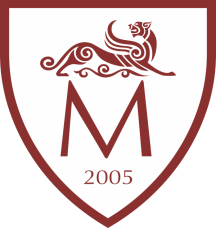 БЕКІТЕМІНДиректордың оқу ісі жөніндегі орынбасары ________Ховрина И.В«___» _________2024жПӘННІҢ  ОҚУ-ӘДІСТЕМЕЛІК  КЕШЕНІ (ПОӘК)УЧЕБНО-МЕТОДИЧЕСКИЙ КОМПЛЕКС ДИСЦИПЛИНЫ (УМКД)Оқу пәні / Учебная дисциплина: ОН 3.3  Бастауыш сынып оқушыларына көркем әдебиетті мәнерлеп оқу тәсілдерін қолдану.Мамандығы/Специальность: 01140100 - Бастауыш білім беру педагогикасы мен әдістемесі Біліктілігі/ Квалификация: 4S01140101 - Бастауыш білім беру мұғалімі  Курс: 2Сағат саны / Количество часов: 72Шымкент  2024 ж.УДК  347.1(574)(075.8)Составитель:Көмек Айжамал Әбдразаққызы – преподаватель казахского языка и литературы учреждение колледжа «Мирас»Учебно-методический кОмплекс дисциплины (УМКД)Шымкент, Учреждение колледжа «Мирас», 2021 г.	Учебно-методический комплекс дисциплины (УМКД) составлен на основании типовой программы по специальности 0201000 – «Правоведение» рассмотрена и одобрена Республиканским Учебно-методическим советом по вопросам технического и профессионального образования МОН РК. Протокол № 3 от 15.11.2017г. Регистрационный № 55 от 12.06.2018г.Учебно-методический комплекс рассмотрен и рекомендованк изданию Методическим Советом Учреждение колледжа «Мирас» (протокол № 3 от 20.11.2023 г.)Председатель Методического Совета __________  И.В Ховрина                                                                                                                        БЕКІТЕМІНДиректордың оқу ісіжөніндегі орынбасары___________И.В Ховрина«____»______________ 2024ж.АКТВнедрение единицы учебно-методического комплекса дисциплиныКонспект лекций (одно из дидактических единиц УМК)Конспект лекций по дисциплине: «Делопроизводство на государственном языке»Настоящим актом подтверждается, что электронные учебники и обучающие программы, выполненные преподавателем казахского языка и литературыКөмек Айжамал ӘбдразаққызыВнедрены в учебный процесс:В теоретические занятия по дисциплине «Делопроизводство на государственном языке»для обучающихся специальности: 01140100 - Бастауыш білім беру педагогикасы мен әдістемесі Председатель ПЦК «Гуманитарных дисциплин, педагогики и психологии»___________ Н.А БитанатоваМАЗМҰНЫБалалар әдебиеті-балалар әдебиетінің алтын қоры. .... . . . .. . . . . . . . . . . . . . . . . . . . . . . . . . . . . . . . . . . . . . . . . . . . . . . .  . . . . . .  . . . . . . . . . . . . . . . . . . . . . . . . . . . . . . . . . . . . . . . . . . . . . . . . . .5Өтірік өлеңдер, жаңылтпаш,жұмбақтар. . . . . . . . . . . . . . . . . . . . . . . . . . . . . . . .  . . . . . . . . . . .9Мақал-мәтелдер.. . . . . . . . . . . . . . . . . . . . . . . . . . . . . . . . . . . . . . . . . . . . . . . . . . . . . . . . . . . . . 11Ертегілер. . . . . . . . . . . . . . . . . . . .. . . . . . . . . . . . . . . . . . . . . . . . . . . . . . . . . .. . . . . . . . . . . . . .  13Батырлар жыры,  Халық ауыз әдебиеті – балалар әдебиетінің бастауы. . . . . . . . . . . . . . . . 17ХІХ ғасырдағы қазақ балалар әдебиетінің қалыптасуы. Ыбырай Алтынсарин. . . . . . . . .   22Абай Құнанбайев . . . . . . . . . . . . . . . . . . . .. . . . . . . . . . . . . . . .  . . . . . . . . . . . . . . . . . . . . . . . . 26 Шәкәрім Құдайбердіұлы . . . . . . . . . . . . . . . . . . . . . . . . . . . . . . . . . . . . . . . . . . . . . . . . . . . . . . 29  Мағжан Жұмабаев . . . . . . . . . . . . . . . . . . . . . . . . . . . . . . . . . . . . . . . . . . . . . . . . . . . . . . . . . . .32 Спандияр Көбеев . . . . . . . . . . . . . . . . . . . . . . . . . . . . . . . . . . . . . . . . . . . . . . . . . . . . . . . . . . . . .35Сұлтанмахмут Торайғыров. . . . . . . . . . . . . . . . . . . . . . . . . . . . . . . . . . . . . . . . . . . . . . . . . . . .37 Жамбыл Жабаев. . . . . . . . . . . . . . . . . . .  . . . . . . . . . . . . . . . . . . . . . . . . . . . . . . . . . . . . . . . . . .41 Сәкен Сейфуллин, Бейімбет Майлин, Ілияс Жансүгіров. . . . . . . . . . . . . . . . . . . . . . . . . . . . 44 Мұхтар Әуезов, Сәбит Мұқанов . . . . . . . . . . . . . . . . . . . . . . . . . . . . . . . . . . . . . . . . . . . . . . . 51Баубек Бұлқышев, Қасым Қайсенов. . . . . . . . . . . . . . . . . . . . . . . . . . . . . . . . . . . . . . . . . . . . 57 Бердібек Соқпақбаев. . . . . . . . . . . . . . . . . . . . . . . . . . . . . . . . . . . . . . . . . . . . . . . . . . . . . . . . .59  Қадыр Мырзалиев. . . . . . . . . . . . . . . . . . . . . . . . . . . . . . . . . . . . . . . . . . . . . . . . . . . . . . . . . . .62 Мұқағали Мақатаев. . . . . . . . . . . . . . . . . . . . . . . . . . . . . . . . . . . . . . . . . . . . . . . . . . . . . . . . . . 66 Өндірістік оқыту және кәсіптік практика тақырыптарыМәнерлеп оқу туралы жалпы ұғым. .. . . . . . . . . . . . . . . . . . . . . . . . . . . . . . . . . . . . . . . . . . . . 70Сөйлеу техникасы. Дикция. Жаңылтпаштар. . . . . . . . . . . . . . . . . . . . . . . . . . . . . . . . . . . . . . 75 Орфоэпия.Сөйлеу барысында дұрыс демала білу. Әр түрлі жанрдағы шығармаларды оқыту жолдары. . . . . . . . . . . . . . . . . . . . . . . . . . . . . . . .. . . . . . . . . . . . . . . . . . . . . . . . . . . . . . .76Оқыту логикасы. Мәнерлеп оқудың қосымша құралдары . . . . . . . . . . . . . . . . . . .  . . . . . . .81Мәнерлеп оқу үшін алдын ала жүргізілетін дайындық жұмыстары. Мәнерлеп оқуға үйретудің әдіс-тәсілдері. . . . . . . . . . . . . . . . . . . . . . . . . . . .. . . . . . . . . . . . . . . . . . . . . . . . . . .83 Лекция№1Лекцияның тақырыбы:  Балалар әдебиеті-балалар әдебиетінің алтын қорыСабақтың мақсаты: Балалар әдебиетінің дамуы, басты проблема тіл екендігі, өлеңдердің ойнақы, жинақты болуы, әдебиеттің ерекшеліктері жайындағы пікірлер, бірнеше салаға жіктелуі.Лекцияның жоспары: Балалар әдебиетіБастауыш сыныпта әдебиетті оқыту әдістемесі.Балалар әдебиетінің негізін салушы.Балалар әдебиеті — әдебиетіміздің өскелең бір саласы. Оның өзіндік өсу, өркендеу жолдары бар. Басында жалпы әдебиетпен бірге дамып, толысып келген ол ХІХ ғасырда өз ерекшеліктерімен дербес күйге жетті. Балалар әдебиеті тәлім-тәрбие, білім беретін өмір оқулығына айналды.Балалар әдебиетінде оптимизм басым. Сары уайым, қайғы шер атымен кездеспейді. Бала біздің болашағымыз, өміріміздің жалғасы болғандықтан, олар егеменді ел құрылысына қажырлы күш жұмсайды. Балалар әдебиетіндегі басты қасиеттердің бірі оларды осындай ер жүрек, өз отанының патриоты, ардагері болуға жетелейтін, өнеге беретін батыр, адал адамдардың образын жасау.Балалар әдебиеті шығармаларының ықпалы, тәрбиелік күші жаңымды кейіпкерлер образын жасау проблемасына байланысты шешіледі. Жақсыны үлгі етіп көрсету, ардагер адамдардың отаны, халқы алдындағы қызметін суреттеу, солардың типтік образдарын жасап білу жас өспірімдердің еліктеуіне, солардай болуына талпынуына жол ашады.«Өнер алды қызыл тіл» деп Абай атамыз айтқандай, балалар әдебиетіндегі басты проблемалардың бір түрі – осы тіл. Балалар жазушысы әдеби тілге шешен болумен қатар, оған өте ұқыптықарауға тиіс. Балаларға арналған шығармалардың тілі, ең алдымен, өзінің ана тілін жетік білуге, сөздік қорын байытуға, жүйелі түрде қисынды сөйлеуге, әсіресе, ана тілін сүйе білуге баулитын көркем құрал болуға тиісті. Әрбір сөз өз орнында өз қызметін атқара тұрып, баланың уылжыған жас жанына қозғау салып, сұлу суреттерімен эстетикалық күшті күшті әсер ететіндей болуы керек.Балаларға арналған өлеңдер ойнақы, жинақты, тілі баланың өз ойындай мөлдір де тұнық, қызықты да қарапайым болуы шарт.1920 жылдардан кейін қазақ балалар әдебиеті жөнінде де сыншылар мен зерттеушілер, ғалымдар мен ақын-жазушылар және мұғалімдердің ықыласы ерекше болды. Балалар әдебиетінің ерекшеліктері жайында әр кезде алуан пікірлер айтылды. Бұл реттеС. Сейфуллиннің, І. Жансүгіровтің, М.Әуезовтің, С. Ерубаевтың, С. Мұқановтың еңбектерін атап өтуге тиіспіз.С. Сейфуллин өзінің «Жұмбақ айтысу», «Жаңылтпаш», «Балалар ойыны», «Жастық ойын, күлкі өлең тақпақтары» деген еңбектерінде бастан аяқ балалар ауыз әдебиетіне тән мұраларға ғылыми талдаулар жасаған.І. Жансүгіров 1927жылы жарық көрген «Өтірік» атты жинаққа жазған алғы сөзінде: «Ел өтірігі үлкендерден гөрі балалардікі, балалар әдебиетіне жатады» — деп түйіндеген.М. Әуезовтің «Әр жылдар ойлары», «Ертегілер» деген ғылыми еңбектерінде балалар әдебиетінің арғы төркіні халықтық шығармалар екенін дәлелдеді.Педагогикалық, психологиялық тұрғыдан алып қарағанда «бала» деп атап жүрген жас жеткіншектердің өз араларында үлкен өзгешеліктер бар. Мәселен, бес жастағы бала мен он жастағы баланың мінезі, ұғымы, дүниеге көзқарасы бірдей еместігі мәлім. Соған орай балалар әдебиеті өз ішінде бірнеше салаға жіктеледі.2.Бастауыш сыныпта әдебетті оқыту әдәстемесі.«Әдебиеттік оқу» пәні – бастауыш сынып оқушыларының оқырмандық және қатысымдық дағдыларын қалыптастыруға, олардың адамгершілік және әдеби-эстетикалық құндылықтар жөнінде түсініктерін кеңейтуге, сөйлеу мәдениетін қалыптастырып, сөз өнерін сезінуге, көркем шығарманы оқуға деген қызығушылығын арттыруға мүмкіндік беретін негізгі пәндердің бірі.«Әдебиеттік оқу» пәнін оқу барысында бастауыш сынып оқушылары әлем туралы, жалпы адамзат туралы білім алады. Шығармадағы кейіпкерлердің іс-әрекетіне, мінез-құлқына, сөйлеген сөзіне талдау жасай отырып, адамдардың жан-дүниесін түсінуді және оған өз көзқарасын білдіруді үйренеді.«Әдебиеттік оқу» пәні:1) көркем шығармалар арқылы оқушының бойында ұлттық тәрбие мен адамгершілік қасиеттерінің үйлесімді дамуына;2) халық ауыз әдебиеті үлгілері мен көркем әдеби шығармаларды оқып-талдау арқылы қазақ тілінің бай эстетикалық мұрасымен танысуына;3) әдеби шығармалар арқылы қазақ ұлтының мәдениетін, тарихын меңгеруіне;4) сөз өнеріне деген қызығушылығы мен эстетикалық талғамының қалыптасуына;5) әдеби мәтіндердің жанрын, стилін, құрылымын, тақырыбын, тілдік және баяндау ерекшеліктерін ажырата білуіне;6) отандық және әлемдік балалар әдебиетінің озық үлгілерімен танысуына;7) әдеби-теориялық білім негіздерінен бастапқы түсініктерді меңгеруіне;8) әдеби туындыларды өз бетімен оқу арқылы тұрақты оқырмандық қызығушылығының қалыптасуына;9) сын тұрғысынан ойлау дағдысының дамуына;10) оқу сауаттылығы мен шығармашылық жазу тілінің қалыптасуына;11) анықтамалықтармен, сөздіктермен, библиографиялық әдебиеттермен, басқа да ақпарат көздерімен жұмыс істей білуге дағдылануына ықпал етеді.«Әдебиеттік оқу» пәні бойынша төмендегідей міндеттерді жүзеге асыру көзделеді:1) әдеби көркем шығармаларды оқыту арқылы қазақтың рухани қазынасын меңгерту;2) коммуникативтік (айтылым, тыңдалым, оқылым, жазылым) дағдыларын қалыптастыру;3) ауыз әдебиетінің, отандық және әлемдік балалар әдебиетінің озық үлгілерімен таныстыру арқылы оқушыларға адамдардың өзара түсінісуі, сыйластық, құрмет сезімдері, адамгершілік қасиеттері, өзінің және өзгенің іс-әрекетіне жауапкершілікпен қарай білуі сияқты ізгілікті қасиеттерді қалыптастыру;4) оқу сапасын (дауыстап, түсініп, іштей, мәнерлеп, көз жүгіртіп, болжап оқу) жетілдіру;5) оқушылардың оқырмандық мәдениетін қалыптастыра отырып, сөз әдебі нормаларын орынды қолдану дағдыларын меңгерту;6) сыни ойлауын жетілдіру;7) көркемдік-танымдық сипаттағы мәтіндерді өз мақсатына сай іріктеп, саралап, талдап, ой қорытындысын жасауға үйрету;8) алған білімін өмір жағдаяттарына байланысты қолданып, дұрыс шешім жасай білуге үйрету;9) оқылған шығарма сюжетінің ізімен немесе еркін тақырыпта ауызша, жазбаша шығармашылық жұмыс түрлерін орындауға дағдыландыру.Бұл «Әдебиеттік оқу» пәнінің оқу бағдарламасында төмендегідей көрініс табады:1) оқытудың сапасын арттыру үшін сабақта жаңашыл әдістер мен ақпараттық технологияларды пайдалану;2) ғаламтор ресурстарымен жұмыс жасайды (мысалы, веб-сайттағы ақпаратты оқу, керекті материалды іріктеу, жеке құжат немесе файл ретінде көшіру және сақтау);3) мәтін және слайдтармен жұмыс істеу үшін қарапайым бағдарламадан күрделірек бағдарламаға көшу (Word, Power Point);4) ақпаратты өңдеп, электронды түрде жеке құжат ретінде сақтау үшін жабдықтарды (принтер, сканер, сандық фотоаппарат) пайдалану;5) электронды оқулықтарды пайдалану;6) тақырыпқа байланысты медиақұралдарды қолдану;7) ақпаратты саралап, зерттей алу.36. «Әдебиеттік оқу» пәнінен тыңдалым мен айтылым сөйлеу әрекеттерін дамытуға ықпал ететін тапсырма үлгілері:1) тыңдауға, мазмұнын түсінуге әр түрлі жанрдағы мәтіндерді ұсыну;2) шығарманы қайталап тыңдау, негізгі ойды анықтау;3) тыңдалған шығарма бойынша сұрақтар қою;4) шығарма бойынша жоспар құру;5) тыңдаған шығарманың белгілі бір бөлігін өз сөзімен айтып беру;6) шығарманың мазмұны бойынша қарама-қарсы пікір айту, дәлелдеу;7) шығарманы өз қиялымен өзгертіп аяқтау;8) мәтіндегі оқиғаларды, іс-әрекеттерді салыстыра  талдау;9) ұсынылған тақырып бойынша сұхбат алу немесе сұхбат беру және нәтижесі бойынша ауызша есеп беру;10) жоспарланған тақырыптар бойынша пікірталас ұйымдастыру; жұпта ым-ишараны пайдаланып, оқиғаны жазуға дайындалу (мысалы, «Бағытталған оқу» және «Бағытталған жазу»);11) ауызша айтылғанды түсіну және сұрақтарға жауап бере білу;12) берілген тақырып бойынша диалог құрастыру.37. «Әдебиеттік оқу» пәнінен оқылым дағдысын дамытуға ықпал ететін тапсырма үлгілері:1) көз жүгірте, шолу жасай отырып оқу;2) шығарманың тақырыбы мен бастапқы бөлігіне сүйене отырып, оқиғаның дамуын болжау;3) шығарманың негізгі ойы мен бөліктерін анықтай отырып оқу;4) ақпаратты табу үшін оқу, қызығып оқу және өз көзқарасын айту үшін оқу, мәтінге ауызша және жазбаша шолу жасау;5) әдебиетпен жұмыс (сұхбатқа сұрақтар мен жауаптар дайындау);6) интернет ресурстарымен жұмыс (тақырып мазмұны бойынша презентациялар, жобалар дайындау).38. «Әдебиеттік оқу» пәнінен жазылым дағдысын дамытуға ықпал ететін тапсырма үлгілері:1) тыңдалған және оқылған мәтіннің қысқаша мазмұнын, фильм мен кітаптан алған әсерлерін жазу;2) оқушыларға таныс ертегі, әңгіме, өлеңдердің қысқаша мазмұнын жазу3) әдеби шығармадан алынған көркем, бейнелі сөздерді жазу;4) әдеби шығармадағы жаңа сөздерден сөздік құрастыру;5) газет-журналдарға шағын хабарлама/мақала жазу;6) белгілі оқиғаны өз ойынша өзгертіп аяқтау;7) әдеби шығарма мәтініндегі оқиғаны өз көзқарасымен өзгертіп аяқтау;8) ақпаратты суреттер мен сызбалар, белгілер, пиктограммалар арқылы беру;9) сұхбатқа сұрақтар дайындау.Бақылау сұрақтары:1.Бастауыш сыныпта әдебет пәнің оқыту үшін қандай тәсілдер қолдануға болады?2. Балар әдебиетіне кімдер жатады?3. Бастауыш сыныптарда кімнің шығармаларын оқытады.Пайдаланылғын әдебиеттер тізімі:«Қазақ әдебиетін оқыту әдістемесі» Астана 2011. ҚБайтанасова, С.Айтуғанова.1941 жылы Ш. Кәрібаевтың «Әдебиеттік оқу әдістемесі»«Шығарманың көркем айшықтарын таныту» Алматы 1994 ж Ақшолақов Т.Қ1953 жыл «Бастауыш сыныптарда сыныптан тыс оқу»; С. ТілешоваШ. Кәрібаев, А. Көшімбаев әдебиеттік оқу кітаптарын,№2 Лекция. Өтірік өлеңдер, жаңылтпаш,жұмбақтар.Лекция жоспары:Өтірік өлеңдерЖаңылтпаштарЖұмбақтар Бастауыш сыныптарда оқыту тәсілдері.Өтірік өлең– қазақ халқының тұрмыс салтына байланысты туындаған ауыз әдебиетінің көне үлгісі. Шендестіру арқылы бір заттың екінші заттан өзгешелігін, артықтығын көрсету өтірік өлең жанрының басты ерекшелігі саналады. Өтірік өлең әзіл-оспаққа құрылып, көбіне той-думанда, ойын-сауықтарда айтылған. Халық поэзиясында айрықша тапқырлық пен өмір шындығын өзгертіп, қисынсыз түрге келтіріп айтудың шеберлік белгісі ретінде бағаланған. Өтірік өлеңде суреттелетін оқиға желісі нақтылы шындықтан алынғанымен, ондағы іс-әрекет шынайы өмірге жанаспайды: “Аспанға алты жерден тіреу қойдым, Той қылып, мың масаны сонда сойдым” деген сияқты фантастикалық қиялға, күлкіге құрылады. Өтірік өлеңде әсірелеумен қатар бейнелеу, теңеу тәсілдері арқылы көркем бейнелер жасалады, қиыннан қиыстырылған тапқырлық, ойдың өткірлігі мен логик. жүйенің қисыны сарапқа түседі. Ақыл-өрісін кеңейтетін фантазиялық қиялдың шарықтауы көрініс тауып, әсіресе ғылыми-техникалық жаңалықтар шынға бергісіз ойға құрылған сан қилы өтірік өлеңдер туындатады. “Бір күні, күн шыққан соң, таңда тұрып, ойыншық – резинка шарға мініп, Жөнелдім қуып екі жер серігін, Дем алдым Ай қасында жолда отырып” деген сияқты жаңа сипаттағы қиялға құрылады. Өтірік өлеңнің “Қырық өтірік” ертегісі үлгісінде айтылатын нұсқалары бар. Өтірік өлеңдер кейінгі кезде айтыстың жеке жанры ретінде жаңа сипатта көрінді. Бұған І.Алтынбаев пен Ә.Ақылбаев секілді ақындардың өтірік өлең айтысы (1984) айқын дәлел бола алады.Өтiрiк өлең – қазақ халық поэзиясындағы ерекше қызғылықты, балалар құмарта тыңдап, қызыға жаттап алатын фольклорлық жанр. Өтiрiк өлеңдi бүлдiршiндер ғана емес, үлкендер де сүйсiне тыңдайды, тiптi бүгiнгi айтыста да бұл жанр тiрiле, жаңа қырынан танылып жүр. Тiптi, теледидар бағдарламаларына да арқау болып жүр. Сол сияқты халық «Тазша баланың қырық өтiрiгi» жөнiндегi ертегiнi де ұрпақтан-ұрпаққа қастерлей жеткiзiп келедi. Бұл өтiрiк өлеңнiң қазақ фольклорындағы көне де, дәстүрлi жанр екендiгiн көрсетедi. Қазақ өтiрiк өлең нұсқаларының хатқа түсе бастауы ХIХ ғасырдың екiншi жартысынан басталады. Оның алғашқы нұсқасын В.В.Радловтың қазақ фольклорына арналған жинағынан кезiктiремiз. Өтiрiк өлең үлгiлерiн жинап бастыруға Ә.Диваев, С. Сейфуллин, I.Жансүгiров сияқты белгiлi адамдар да ат салысқан. Бұл орайда, әсiресе, I.Жансүгiров құрастырып, алғысөз жазған «Ел өтiрiгi» атты жинақты ерекше атаған жөн. Кейiнгi кезеңде өтiрiк өлеңдер жинағы әлденеше рет жарық көрiп келедi . Ел арасында өтiрiктiң қарасөзбен айтылатын түрлерi де мол ұшырасады. Тiптi, әр ауылдың өзiнiң қиыннан қиыстырып: «Өтiрiктi шындай, ақсақты тыңдай» қылып әңгiмелеу арқылы халық «құрметiне» бөленген адамдары болған. Бүгiнгi күндерi баспасөз бетiн көрiп жүрген Әлiмжанның өтiрiгi, Сұраубайдың өтiрiгi, Судырахметтiң өтiрiгi делiнетiн әңгiмелер, бұған айқын дәлел. Е.Ысмайылов өтiрiк өлең қиыстырудың салдар салтында да болғандығын айта келiп: «Салдардың... өлеңдерi де өз мiнездерiне сай өтiрiк, қыңыр мағыналы, қисынсыз құралған күлдiргi болып келедi. Жантұрған сал өзiнiң бiр құрбысына кездескенде:Алабас ит көрдiң бе шiдерлеулi,Әр ауылдың көлiнде оттап тұрған, –деп бастайды өлеңдi. Тағы бiр тентек салдың өлеңiнде:Көп сиырдан туады жирен айғыр,Шоқаң-шоқаң қойға қасқыр шабады.Боталы iнген, тайлақтар көкте ұшып жүр,Жаңылтпаш — қазақ ауыз әдебиетінің шағын жанры. Жаңылпаш ойын-сауыққа жиналған жұртты күлдіру; жас ұрпақтың тілін ұстартып, әр түрлі сөзді шапшаң айтуға үйрету мақсатымен пайда болған. Жаңылпаштың сөздері адамды жаңылдыратындай қиын, көбінесе, ұяң және қатаң дауыссыз дыбыстардан құралады, қара сөз немесе өлең түрінде болады. Жаңылпаш ойын-сауықтарда ән білмейтін, жатқа тақпақ айта алмайтын жастарға жаза ретінде де қолданылған. Мұндай ұятты жағдайға қалмас үшін әр жас жігіт пен қыз ән-жыр үйренуге талпынған. Қазіргі кезде Жаңылпаш жаңа мазмұнға ие болып, түрі мен мазмұны жағынан молыға түсті. Жас ұрпақты достыққа, бірлікке, адамгершілікке, ізгі қасиеттерге тәрбиелеудің маңызды құралына айналды. “Қамаштан көріп қалашты, Қалашқа Жарас таласты, Бөлінсін десең қалаш тең, таласпа Жарас Қамашпен” сияқты тәрбиелік мәні зор Жаңылпаштар бала бақшалар мен мектептерде жиі қолданылады.Жаңылтпаш — қазақ ауыз әдебиетінің шағын жанры. Жаңылпаш ойын-сауыққа жиналған жұртты күлдіру; жас ұрпақтың тілін ұстартып, әр түрлі сөзді шапшаң айтуға үйрету мақсатымен пайда болған. Жаңылпаштың сөздері адамды жаңылдыратындай қиын, көбінесе, ұяң және қатаң дауыссыз дыбыстардан құралады, қара сөз немесе өлең түрінде болады. Жаңылпаш ойын-сауықтарда ән білмейтін, жатқа тақпақ айта алмайтын жастарға жаза ретінде де қолданылған. Мұндай ұятты жағдайға қалмас үшін әр жас жігіт пен қыз ән-жыр үйренуге талпынған. Қазіргі кезде Жаңылпаш жаңа мазмұнға ие болып, түрі мен мазмұны жағынан молыға түсті. Жас ұрпақты достыққа, бірлікке, адамгершілікке, ізгі қасиеттерге тәрбиелеудің маңызды құралына айналды. “Қамаштан көріп қалашты, Қалашқа Жарас таласты, Бөлінсін десең қалаш тең, таласпа Жарас Қамашпен” сияқты тәрбиелік мәні зор Жаңылпаштар бала бақшалар мен мектептерде жиі қолданылады.Жұмбақ– адамның ой-өрісін, алғырлығын, білімін сынау мақсатында нақты бір зат немесе құбылыс тұспалдап сипатталатын шағын әдеби жанр.Жұмбақ жанры дүние жүзі халықтары әдебиетінің көпшілігінде бар. Бұл жанрға Аристотель “Жұмбақ – жақсы жымдасқан метафора” деп анықтама берген. Жұмбақ әдебиеттің ежелгі үлгілерінде, ауыз әдебиетінде жиі кездесетіндіктен оны ғылымда “фольклорлық жанр”, “халықтық поэзияның шағын түрі” деп санау орын алған. Алайда, қазіргі заман әдебиеті өкілдерінің, әсіресе, балалар әдебиеті авторларының шығарм-ғында Жұмбақтар топтамасы жиі кездеседі. Сондықтан оны тек фольклорлық жанр аясында шектеуге болмайды.Ғалымдар Жұмбақтың әуелгі тегі тыйым сөздермен және табумен төркіндес деп есептейді. Бағзы дәуірлерде адамдар айналадағы өктем күштерден сақтанғандықтан, өзара шартты сөздермен, астарлы тіркестермен тілдескен. Жұмбақ кейінгі даму барысында табу мен тыйым сөздерден жіктеліп, бөлініп шыққан. Қазақ Жұмбақтары ежелгі дәуірде туып, қазіргі кезеңге дейін ұзақ даму жолынан өтті. 13 ғасырдың 2-жартысы мен 14 ғасырдың басында құрастырылған қыпшақ тілінің сөздігі “Кодекс Куманикусте” көптеген Жұмбақтар берілген. Ондағы Жұмбақтардың құрылымы, табиғаты қазіргі қазақ Жұмбақтарына ұқсас. Мысалы, Сенде, менде жоқ, Сеңгір тауда жоқ, Өте берік таста жоқ, Қыпшақта жоқ (құс сүті). Сонымен қатар Махмұт Қашқаридің “Түрік тілінің сөздігінде” де қазіргі қазақ Жұмбақтарының алғашқы үлгілері кездеседі. Қазақ халқы Жұмбақты адамдардың білім деңгейін, парасатын аңғартатын үлкен өнер деп есептеген, сондықтан жар таңдаған жастар, ақындар, ел ішіндегі шешен, би, т.б. данагөй, қадірменді адамдар бір-біріне Жұмбақ жолдап, ақыл-ой сынасып, таным салыстырған. Жұмбақ қара сөз түрінде де, өлең түрінде де, ақындық айтыс түрінде де кездеседі. Жұмбақ бейнелі суретпен айтылады. Мысалы, “Айдалада ақ отау, аузы-мұрны жоқ отау” (жұмыртқа), “Отқа жанбас, суға батпас” (мұз). Заттың сапасына (“Бауыздасаң, қан орнына су ағар” – қауын), қызмет-қимылына (“Жанды сағат айқай салад” – есек) қарай құрылатын Жұмбақтар көп. Кейде Жұмбақ тікелей ашық сұрау түрінде айтылады. Жұмбақ шешендік сөздермен де (“Ағат деген немене? Сағат деген немене?”), мақал-мәтелдермен де (“Сырты жылтырауық болғанмен, іші қалтырауық”) жанасымды.Қазақ әдебиетінде ақындардың ауызша, жазбаша жұмбақ айтыстары көп кездеседі (мысалы, Жігіт пен қыздың жұмбақ айтыстары, Сапарғали мен Нұржанның айтысы, т.б.). Жұмбақтың композициялық құрылымы, әдетте, екі бөлікті болып келеді, бірінші бөлікті Жұмбақтың байлауы, екінші бөлікті Жұмбақтың шешімі деп атайды. Жұмбақта заттың түрі-түсі, көлемі, қасиетімен қатар, оның атқаратын қызметі немесе қимыл-әрекеті де айтылады. Жұмбақ – таным құралы, сондықтан бір құбылысты түрлендіре құбылту арқылы әр тарап, сан қырынан тануға болады. Кейде байламның барлық қасиеттері толық суреттелмей, бір ғана белгісі айтылуы мүмкін. Сондықтан Жұмбақ шешуін табудың ауыр-жеңілдігі нысан суретінің қаншалықты толық, дәл берілуінде. Жұмбақты шешу – сипаттамадан соң сыңар бейнеден байламды табу арқылы жүреді. Сипаттамада байламның белгілері айтылады, осы белгілерге қарап нысанды ойша кескіндеу, елестету, мәтінді ести отырып, ұқсастырылған нәрсе мен байлам арасындағы байланысты зерделеу процесі өрбиді. Жұмбақта белгілі бір өлеңдік қалып сақталмайды. Оның ырғақтық-ұйқастық құрылымы сан алуан жолдармен өрнектеледі. Жұмбақ жанрына тән басты ерекшелік – көлемі шағын, құрылымы жұп-жұмыр, шымыр болып, аз сөзбен көп нәрсені айта білуге бейімділік. Жұмбақ сөйлемдері көбінесе қысқа, жинақы келеді, кейде образбен өрілген кішкене ғана ұғымды білдіретін сөйлем, не сөз тіркесі түрінде кездеседі. Жұмбақтың ең басты поэтикалық құралы – метафоралық тәсіл. Жұмбақта тұспалдап айтылатын нәрселер дайын, ап-айқын күйінде көрінбей, емеурінмен елес береді. Тұспалдау арқылы байламның сыңар бейнесі сомдалады, оның бейнесі басқа құбылысқа көшіріледі. Жұмбақтар түрлі жағдайларды суреттеуді мақсат етпейді, оқиғаларды да баяндамайды, тек әр түрлі заттар мен құбылыстардан образдарға нақыш боларлықтай өрнектер табады.Жұмбақтың тілдік өрнектерінде халықтың тарихи-қоғамдық өміріндегі, тұрмыс-тіршілігіндегі өзгешеліктерді танытатын, солардан туындаған нақыш-өрнектер, ауыстырулар өте мол. Көбінесе көзбен көріп, қолмен ұсталған, тұтылған заттар тұспалдауға, жасыруға желі болады. Метафораларға ұйытқы, тірек сөздер алуан түрлі, олар сан-саналы табиғат құбылыстарына, тұрмыс пен шаруашылық, әдет-ғұрып, қоғамдық қатынастарға байланысты лексиканы қамтиды. Жұмбақ нысанасына айналған байламдар өмірдің барша құбылыстарын тақырып ете алады. Мысалы, аспан әлемі, табиғат құбылыстары, жер, хайуанаттар, құстар, жәндіктер, адам, үй жабдықтары, киім-кешек, тамақ-сусын, ыдыс-аяқ, өнер, шаруашылық, іс-құралдары, жол, қатынас, техника, оқу-білім, ойын-сауық, ән-күй, уақыт, дін, т.б. Сонымен қатар кейінгі кезде Жұмбақтардағы дәстүрлі тақырыптардың арнасы оқу-білім, ғылым мен техника дамуына байланысты толыға түсті.Бақылау сұрақтары:Жұмбақ дегеніміз не?Жаңылтпаш дегеніміз не?Өтірік өлең дегеніміз не?Пайдаланылғын әдебиеттер тізімі:«Қазақ әдебиетін оқыту әдістемесі» Астана 2011. ҚБайтанасова, С.Айтуғанова.1941 жылы Ш. Кәрібаевтың «Әдебиеттік оқу әдістемесі»«Шығарманың көркем айшықтарын таныту» Алматы 1994 ж Ақшолақов Т.Қ1953 жыл «Бастауыш сыныптарда сыныптан тыс оқу»; С. ТілешоваШ. Кәрібаев, А. Көшімбаев әдебиеттік оқу кітаптарын. Лекция №3. Мақал-мәтелдер Лекция жоспары:Мақал МәтелМақал-мәтелдер – ауыз әдебиетінің көне де ең мол түрі. Қазақ халқы терең ойды аядай қалыпқа сыйғызып, «тоқсан ауыз сөздің тобықтай түйінін» мақал-мәтелдер арқылы жинақтап берген.Мақал-мәтелдердің тақырыптары әр алуан болып келеді. Мақал-мәтелдерде халықтың әлеуметтік, шаруашылық, рухани өмірі жан-жақты қамтылып берілген. Халық ауыз әдебиетінде мақал-мәтелдер төмендегідей топталады:Төрт түлік малға, егіншілікке, аңшылыққа, қолөнерге байланысты мақал-мәтелдер;Отанды, туған жерді, өскен елді, атамекенді сүю тақырыбындағы мақал-мәтелдер;Ерлік, батырлыққа байланысты айтылған мақал-мәтелдер;Оқу, өнер, білім тақырыбындағы мақал-мәтелдер;Еңбек тақырыбындағы мақал-мәтелдер;Ынтымақ, бірлік, татулық туралы мақал-мәтелдер;Достық, жолдастық туралы мақал-мәтелдер;Адамгершілік, жақсы-жаман мінез туралы мақал-мәтелдер;Денсаулық, отбасы, үнемшілдік туралы мақал-мәтелдер.Мақал-мәтелдерде поэзияға тән жинақылық, саздылық, ұйқас, ырғақтылық кездеседі. «Ел үмітін ер ақтар» деген мақал-мәтел, біріншіден, бірыңғай жіңішке дауысты дыбыстардың қатысуымен, екіншіден, «е» дауысты дыбысының қайталануымен, үшіншіден, сөздердің үнемделіп қолданылуымен ерекшеленеді. Мақал мен мәтелдер құрылысы жағынан сырттай ұқсас болып келгенімен, өздеріне тән ерекшелігі, яғни бір-бірінен өзіндік айырмашылығы болады. Мысалы, мақалда ой анық, тұжырымды түрде қорытылып беріледі. Ойдың салдары мен себебі қатар айтылады. Мысалы: Дос жылатып айтады, дұшпан күлдіріп айтады. Мәтелде ой тұспалды, бейнелі түрде ишарамен беріледі. Істің салдары айтылып, себебі берілмейді. Мысалы: Қызым, саған айтам, келінім, сен тыңда.Мақал — нақыл сөз. Ол өмірдегі түрлі құбылысты жинақтап, түйіп, ықшамдап беріп, бір не екі тармақтан тұратын, алдыңғы жолдарында пайымдап, соңғы жолдарында қорытылған ой айтатын халықтық бейнелі поэтикалық жанрдың бір түрі, ғасырлардан екшеліп жеткен терең мазмұнды, тақырып аясы кең сөз мәйегі. Мақалдар көбіне өлең үлгісінде кейде қара сөзбен де айтылады. Ұйқасқа (“Қайраңы жоқ көлден без, қайырымы жоқ ерден без”), аллитерацияға (“Етігін шешпей ер шыңаймас”), ассонансқа (“Қатты жерге қақ тұрар, Қайратты ерге бақ тұрар”) құрылады. Мақалдар тура және ауыспалы мағынада қолданылады. Ауыспалы мағынадағы сөздер ішкі астары бар, тұтас бір ойды білдіреді (“Бір жеңнен қол шығар, бір жағадан бас шығар”), (“Ырысқа қарай ұл өсер, Қонысқа қарай мал өсер”), (“Ел — ырыстың орманы, ер — ырыстың қорғаны”), (“Ер жігіт үш ақ үй тігеді, үш қара үй тігеді”).Мәтел — өзінің негізгі түйіндеуін кесіп айтпайтын, бір-бірімен кереғар шендестіруі жоқ, қорытындысы тұспалды, қысқа да нұсқа нақыл сөз. Мақалға өте жақын. Мәтел сыңар тармақ болып келеді. Сөз үстемелене келіп, мақалға айналады. Мысалы, “Қаңбақтан қашсаң, дөңбекке” — мәтел. “Қаңбақтан қашсаң, дөңбекке жолығасың” — мақал. Мәтел тура, ауыспалы, астарлы мағынада қолданылады. Мәтел адамның айтқан пікіріне ой қосады, сезімін әсерлі де айшықты жеткізеді. Ақын-жазушылардың ұтымды сөздерінің біразы Мақал-Мәтелге айналған: (“Ұылымды іздеп, дүниені көздеп” — Абай), (“Жалғанды жалпағынан басып өтіп” — Жамбыл, т.б.).Бақылау сұрақтары:Мақал дегеніміз не?Мәтел дегеніміз не?Пайдаланылғын әдебиеттер тізімі:«Қазақ әдебиетін оқыту әдістемесі» Астана 2011. ҚБайтанасова, С.Айтуғанова.1941 жылы Ш. Кәрібаевтың «Әдебиеттік оқу әдістемесі»«Шығарманың көркем айшықтарын таныту» Алматы 1994 ж Ақшолақов Т.Қ1953 жыл «Бастауыш сыныптарда сыныптан тыс оқу»; С. ТілешоваШ. Кәрібаев, А. Көшімбаев әдебиеттік оқу кітаптарын.№4 Лекция. ЕртегілерЛекция жоспары:ЕртегілерЕртегінің түрлеріАңыз-әңгімелер.Ертегілер – ауыз әдебиетінің ең көне жанры болып табылады. Ертегілерде оқиғасы өмірде сирек кездесетін не болмаса адамның қиялынан туған, өмірде мүлдем кездеспейтін оқиғалар баяндалады. Ертегілер көбінесе қарасөз түрінде айтылады. Қазақ ертегілері үш жікке бөлінеді:Ертегілер ауызша айтуға лайықты, тілге жеңіл болып келеді. Ертегілер тек жақсылықпен аяқталып отырады.Ауыз әдебиетінің бір түрі – аңыз әңгімелер. Аңыз оқиғалары шындық өмірден алынады, кейіпкерлері де – өмірде болған тарихта аты белгілі адамдар.Аңыз оқиғалары да күнделікті өмірдегі сюжетке құрылады. Аңыз әңгімелер — Халық ауыз әдебиетінің жанры. Оқиғасы шындық өмірден алынғанымен, ауызша айтылып таралғандықтан, фольклорлық сапалармен толыққан көркем шығарма. Аңыз әңгімелер тарихта болған белгілі бір адамдардың атына, іс-әрекетіне байланысты туады. Мұндай адамдардың ел үшін еткен еңбегі, қамқорлығы, халық намысын қорғауы, сол жолда жасаған игілікті іс-әрекеттері ел аузында аңыз әңгімеге айналып, ұрпақтан-ұрпаққа жеткен. Аңыз әңгімелерде халықтың қоспасы болғанымен, негізгі ой түйіні барлық жерде бірдей сақталады. Оқиға желісі күнделікті өмірде кездесетін қарапайым сюжетке құрылған аңыз-әңгімелерде ертегілердегідей әсіре қиялдау көп кездеспейдi.Қазақ аңыздарындағы Асан қайғы, Жиренше шешен, Алдар көсе, Қожанасыр, Қорқыт, т.б. – бәрі де қарапайым адамдар ретінде суреттеледі. Кейбір аңыз әңгімелердің басты кейіпкері көрші елдерге де ортақ болып келеді. Мысалы, Қожанасыр қазақ, қырғыз, өзбек ауыз әдебиетінде ортақ кейіпкер. Ол "ауылы аралас, қойы қоралас", қыз алысып, қыз берісіп құда-жекжат болып кеткен көрші елдердің ежелгі мәдени байланысының куәсі. Аңыз әңгімелерде көбінесе сараңдық пен сақилықты, жалқаулық пен қиқарлықты өткір сатирамен әжуалап сынау арқылы жастарды жаман әдет, жат мінездерден аулақ болуға баулуды мақсат тұтады.Қожанасыр әңгімелерінде (аңызда) оғаш қылығы, аңғал мінезі әжуа-күлкі туғызып отырғанымен, негізі түйін ойда үлкен тәрбие-тәлім толқыны анық байқалады; оқушы оқып күле отырып шындықты түсінеді. Осындай халық арасына кең тараған күлкілі сықақ аңыз әңгімелердің бір тобы Алдар көсе атымен байланысты туған. Көсе образы – қарапайым халықтың күлкіні сараң байларға, оның өкілдеріне қарсы жұмсау, оларды келеке-мазақ ету тілегінен туған образ. Мұны біз "Алдар көсе мен Алаша хан", "Алдар көсе мен шық бермес Шығабай", "Алдар көсе мен саудагер", т.б. аңыз әңгімелерден көреміз. Осы аттары аталған хан, бай, саудагерлерді Алдар көсе өзінің тапқырлығы, ақыл-айласының арқасында алдап соғады, ел алдында мазақ, күлкі етеді. Халық аузындағы мәтелге айналған "Жұмыртқадан жүн алатын", "Өзі тойса да, көзі тоймайтын", "Кесіп алса қан шықпайтын" шық бермес Шығайбай – сараңдықтың жиынтығы. Шығайбайдың әдеті мен ісінен сараңдық, дүниеқорлық, өзімшілдік айқын көрінеді. Оның осы мінезін жек көрген халық қапияда жол, қапылыста сөз табатын, айла-амалы мол Алдар көсені жіберіп, Шығайбайды бірнеше рет жер қаптырады. "Ұрының әйелі өзіне лайық" дегендей, оның тәрбиесіндегі үй-іші – әйелі, қызы Шығайбайдың өзі тәріздес пиғылы тар сараң жандар. Көсе үйге кіріп келгенде әйелі илеп отырған нанды, қызы үйтуге әзірлеп отырған қазды жасыра қояды. Бұл әрекеттер Шығайбайдың образын толықтыра түседі. Сараңдық пен дүниеқорлыққа жаны қас Алдар көсе табан аузында сөз тапқыштығымен өзінің жаңа ғана көргендерін әңгімеге қосып, келе жатып үлкен сары бас жылан көргенін, оны өлтіргенін тұспалдап айтып береді. "Осы айтқандарым өтірік болса, байеке сіздің астыңыздағы қазыдай тілінейін, бәйбішенің нанындай иленейін, қызыңның астындағы қаздай жұлынайын", – деп аяқ астында оларды масқара етеді. Алдар көсе ақыры байдың қызы Бізбикені алдап алып кетумен оқиға аяқталады. Ал "Алдар көсенің шайтанды алдауы" деген әңгіменің сюжеті, құрылысы басқаша болып келеді. Халық ұғымында шайтанды ешкім алдай алмайтын болса, бұл әңгімеде Алдар көсе өзінің қулығымен шайтанды да алдап кетеді. Оның өтірік өліп тірілуі, шайтанға қазы алдыруы, үлкендігін бұлдап, шайтанның мойнына мініп қамшымен сабауы, шайтандар қорқатын тікен арасына тығылып, ала қаптағы алтынды алып құтылып кетуі арқылы адам айласы шайтанды да жеңеді деген идеяны білдіреді. Алдар көсе туралы аңыздардың қай-қайсысы болмасын оны тапқырлықтың өкілі етіп және ол қандай іс-әрекет жасаса да жазғырмай, сүйікті етіп көрсетуі Алдардың ел санасынан ұнамды кейіпкер түрінде тұрақты орын алғандығын аңғартады.Аңыз әңгімелердің түрлеріБақылау сұрақтары:Ертегінің қандай түрлері бар?Аңыз әнгімелердің қандай түрлері бар?Бастауыш сыныптарды қандай ертігілер оқытылады?Пайдаланылғын әдебиеттер тізімі:«Қазақ әдебиетін оқыту әдістемесі» Астана 2011. ҚБайтанасова, С.Айтуғанова.1941 жылы Ш. Кәрібаевтың «Әдебиеттік оқу әдістемесі»«Шығарманың көркем айшықтарын таныту» Алматы 1994 ж Ақшолақов Т.Қ1953 жыл «Бастауыш сыныптарда сыныптан тыс оқу»; С. ТілешоваШ. Кәрібаев, А. Көшімбаев әдебиеттік оқу кітаптарын,№5 Лекция. Батырлар жыры,  Халық ауыз әдебиеті – балалар әдебиетінің бастауыЛекция жоспары:Батырлар жырыХалық ауыз әдебиетіБатырлар жырының түрлеріЭпостық жырларБатырлар жыры – көлемі жағынан да, мазмұн-мәні жағынан да қазақ ауыз әдебиетінен ауқымды орын алатын жанрдың бірі. Батырлар жырында тарихи оқиғалардың ізі сақталған. Батырлар жырының басты тақырыбы – ерлік, батырлық, елді сыртқы жаулардан қорғау. Батырлар жырының басты қаһарманы – батыр.Халық ауыз әдебиетінен ерекше орын алатын батырлар жыры: «Алпамыс», «Ер Тарғын», «Қобыланды», «Қамбар».«Алпамыс батыр» жыры – басқа батырлар жырына қарағанда көне жыр болып есептеледі. Жырдың кейбір оқиғалары: Алпамыстың дүниеге келуі, түртіп қалған баланың өліп қалуы, зынданда жеті жыл жатуы сияқты оқиғалар жырдың көне жыр екенін айғақтай түседі. Жыр жақсылық пен жамандықтың тартысына құрылған. Соған орай жыр кейіпкерлерін екі топқа бөліп қарастыруға болады.Жыр соңында жақсылық пен әділдік жеңіп, Алпамыстың еліне, халқына, ата-анасына, туған-туыстарына жасаған жақсылығымен аяқталады.«Қамбар батыр» жыры – ел арасына көп тараған, ел намысы мен жер намысын қорғау жолындағы Қамбардың бойындағы батырлық, ерлік, батылдық, бірбеткейлік, намысшылдық сияқты ізгі қасиеттерді марапаттауға арналған жыр. Он сегіз жасқа толып, жар іздеген Назымды суреттеуден басталған жыр Қамбардың азаматтық іс-әрекеттерімен жалғасып, өрбіп, дамып отырады. «Қамбар батыр» жырының кейіпкерлері:Әзімбай – атағы жер жарған байНазым – Әзімбайдың жалғыз қызыҚамбар – жалғыз атты кедей жігітҚара қасқа ат – Қамбар батырдың тұлпары«Қобыланды батыр» – халық ауыз әдебиетіндегі батырлар жырының бірі. Ата-анасының зарығып жүріп көрген жалғыз баласы Қобыланды бойына жастайынан ерге, батырға тән қасиеттерді жиып өседі. Ер-азаматқа лайық ісімен шартты орындап, Көктім аймақ ханның жалғыз қызы Құртқаны ұзатып алуынан басталған жыр оқиғасы Қобыланды батырдың ерлік, батырлық, намысшылдық іс-әрекеттерімен жалғаса береді. Жыр кейіпкерлері:Қобыланды – негізгі кейіпкерАналық пен Тоқтарбай – Қобыландының ата-анасыҚарлығаш – Қобыландының қарындасыЕстеміс – Тоқтарбайдың жылқышыларының, тоқсан құлының бастығыКөктім аймақ – Қызылбас елінің ханыҚұртқа – Көктім аймақ ханның қызы, Қобыландының сүйген жарыҚызыл ер – Қызылбас елінің батырыҚазан – Қызылбас елінің батырыСейілдің ұлы Қараман – Қобыландының жолдасы, Қазанға қарсы күресетін батырАлшағыр – қалмақтың ханыТайбурыл – Қобыландының тұлпарыКөбікті – ханҚарлыға – Көбікті ханның қызыАқмоншақ – Қарлығаның тұлпарыОрақ – Қобыландыға көмекке келген жас батырҚамқа – Орақтың анасыҚара қасқа ат – Қазанның тұлпары«Қобыланды батыр» жыры Қобыландының барлық жауларын жеңіп, ел-жұртын, ата-анасын молшылыққа кенелтуімен аяқталады.«Ер Тарғын» жыры – батырлар жырының ішіндегі таңдаулы шығармалардың бірі. Жырда көтерілген негізгі өзекті мәселелер – елдік пен ерлік, жақсылық пен жамандық, адал махаббат пен намысшылдық. «Ер Тарғын» жырында тарихи оқиғалар элементі де кездеседі. Жыр оқиғасы Тарғын деген батырдың қырғыз ханының бір адамын өлтіріп, Қырық сан Қырым жұртына қашып келуімен басталады. «Ер Тарғын» жырының кейіпкерлері:Ер Тарғын – жырдың негізгі кейіпкеріАқжүніс – Ер Тарғынның сүйген жарыАқшахан – Ақжүністің әкесі, Қырық сан Қырым жұртының қырық ханының үлкеніХанзада хан – Еділдегі Орманбеттің он сан ноғайының ханыҚарасай ұлы Көбен, Алшағырұлы Тебен, Өмірұлы Себен – Ер Тарғынның батыр жолдастарыСыпыра жырау – Ер Тарғынға басу айтқан ақылды қарияАрдаби – Ер Тарғын мен Ақжүністің ұлыӘжігерей, Айтқожа – Ардабидің ұлдарыТарлан – Ер Тарғынның тұлпарыҚанатты қара – Ақшаханның тұлпарыҚартқожақ – Ер Тарғын мен Ақжүністі қуып жеткен Ақшаханның қарт батырыДомбауыл – қалмақтың батырыЖыр соңында барлық қиындықтарды жеңген Тарғын елдің әрі ханы, әрі батыры болады. Ақжүніс екеуінен туған баласы Ардаби де бек әрі асыл би болады. Оның баласы Айтқожа да бес қалаға хан болып, мұратына жетеді.Лиро-эпостық (ғашықтық) жырлар – халық ауыз әдебиетінің мол рухани қазынасы. Лиро-эпос жырлары ауыз әдебиетінің классикалық дәрежеге көтерілген нұсқасы болып табылады. Лиро-эпостық лирика мен эпикалық тектер элементтерін бірдей қамтитын шығармалар деген ұғымды білдіреді. Лиро-эпостық жырларға «Қозы Көрпеш-Баян сұлу», «Қыз Жібек», «Айман-Шолпан», «Күлше қыз» шығармалары жатады. Лиро-эпостық жырлары мен батырлар жырының өзіне тән ерекшеліктері бар.Лиро-эпостық жырлардың басты тақырыбы – жастардың бас бостандығы, екі жастың арасындағы махаббат, сүйіспеншілік. Кейіпкерлері батырлар емес, қарапайым адамдар. Ғашықтық жырларында көшпелі қазақ тіршілігі, әлеуметтік-тұрмыстық жағдайлар, әдет-ғұрып, салт-сана кең түрде жырланады. Мысалы, «Қозы Көрпеш-Баян сұлу» жырында қазақ халқының өте ертедегі «еже-қабыл» салты (ата-аналары әлі өмірге келмеген сәбилерді атастырып, белқұда болып қояды), «Қыз Жібек» жырында қазақ халқының көшпелі өмірі мен әмеңгерлік, «Айман-Шолпан» жырында барымта салты көрініс тапқан.«Қозы Көрпеш-Баян сұлу» жыры – ел арасына ең көп тараған, қазақ лиро-эпостық жырлар арасындағы көне ғашықтық жыр. Жырда тұрмыс-салт жырларының үлгілері – жар-жар, қоштасу, естірту, жоқтау – сияқты түрлері кездеседі.Мысалы, жырда Сарыбайдың өлімін Тазша өзінің түсі арқылы естіртеді. Жыр кейіпкерлері Ай мен Таңсық әкелері Қарабай көшкенде ел-жұртымен, ағайын-туыспен, атамекенімен жыр арқылы қоштасады. Тазша Сарыбайдың өлімін естірте келіп, жыр соңында Сарыбайдың бәйбішесіне өлеңмен көңіл айтады. «Қозы Көрпеш-Баян сұлу» жырының оқиғасы екі топтың арасындағы тартысқа – жақсылық пен жамандықтың тартысына құрылған. Соған орай жыр кейіпкерлерін екі топқа бөлуге болады.«Қозы Көрпеш-Баян сұлу» жырының негізгі тақырыбы – халықтың ғасырлар бойы армандаған мұраты – жастардың бас бостандығы.«Қозы Көрпеш-Баян сұлу» жыры – Сарыбай мен Қарабайдың аң аулап жүріп, Қарабайдың өтініші бойынша Сарыбай буаз маралды атқанда, ішінен егіз лақтың шығуымен басталады. Бұған шыдай алмаған Сарыбай сол жерде қаза табады. Сарыбай мен Қарабай балалары дүниеге келмей тұрып, «еже-қабыл» – белқұда болып қойған, яғни дүниеге келмеген балаларды атастырып қойған. Қарабай жырда сараң, қараниетті адам болып суреттеледі. «Жетім ұлға қызымды бермеймін» деп елінен ауа көшкен Қарабай қылығы оның бітім-болмысын айқындай түседі. Қарабай, Қодар, Сасан би – жырда тек жамандық иелері болып суреттелсе, Тайлақ, Айбас, Қозылар оларға қарама-қарсы жақсы жақтарымен ерекшеленеді. Жыр осы қараниетті адамдардың Қозыға у беріп өлтіруімен аяқталады.Шығыс зерттеушілері, ғалымдар, әдебиетшілер жыр туралы көптеген құнды пікірлер айтқан, көңіл аударған. Мысалы, Г.И. Потанин: «Бұл – жер жүзіндегі ең қымбат әдебиет мұраларына жататын шығарма», – десе, В.В.Радлов жырды неміс тіліне аударған. А.С. Пушкин жазып алып, жыр етпекші болған.«Қыз Жібек» жыры – лиро-эпостық жырлардың ішіндегі үздік жыр. Жырдың негізгі өзегі – Төлеген мен Қыз Жібек арасындағы адал махаббат пен шынайы сезім. Өз елінен лайықты қыз таппаған Төлеген саудагер шалдың айтуымен 80 жігіт қосшы, 15 жігіт басшы, 25 жорға алып, анасының қарсы болғанына қарамастан, Ақ Жайыққа жол тартады. Жол бойы қанша қызды көрсе де, ешқайсысы Төлегенге ұнамайды. Төлегеннің қыз таңдап жүргенін естіген Қыз Жібектің әкесі Сырлыбай ханның ақылшысы әрі ақын Қаршыға оны өзіндей сұлу әрі ақылды жігітті армандаған, бірде-бір жігітке мойын бұрмай жүрген ханның қызы Жібекке жолықтырмақ болады. Сырлыбай ханның көшіне киліккен Төлеген он бір көштен өтіп барып Қыз Жібектің күймесіне жетеді. Қыз Жібекті бір көріп ғашық болған Төлеген қыз әкесіне келіп, өз мақсатын айтады. Адам тани білетін хан келісімін берген соң, Төлеген Қыз Жібекпен үш ай қалыңдық ойнап, көктем шыға қайта оралмақ болып, өз еліне аттанып кетеді. Айтқан уақытында келе жатқан Төлеген орта жолда қараниетті қарақшы Бекежан қолынан қаза табады. Төлегеннен айырылып, бақытсыздыққа ұшыраған Қыз Жібекті қалмақтың ханы Хорен зорлықпен алмақшы болады. Көркіне ақылы сай Жібек Хоренді алдап өзі құрған торға түсіріп, Сансызбай мен Шегеге қосылып, Жағалбайлы еліне аттанып кетеді. Сөйтіп, Қыз Жібек арманына жетеді. Жыр кейіпкерлері:Қыз Жібек пен Төлеген – жырдың негізгі кейіпкерлеріСырлыбай – хан, Қыз Жібектің әкесіБазарбай – Төлегеннің әкесіСансызбай – Төлегеннің інісі, қазақтың әмеңгерлік салтымен Қыз Жібекке үйленедіҚаршыға – Сырлыбай ханның ақылшысы, әрі ақын, әрі шешенШеге –Жібекті Сансызбайға қосатын Төлегеннің досы, ақынБекежан – Төлегенді атып өлтірген қараниет қарақшы«Айман-Шолпан» – басқа лиро-эпостық жырларға қарағанда жаңа сюжетке құрылған жыр. Оның дәлелі – халықтың тұрмысы базармен, қаламен, сауда-саттықпен байланыса болуы. «Батыр» Маман байдың елін шауып, екі қызды жайдақ нарға мінгізіп алып кеткенде, Айманның сүйген жігіті Орынборға мал айдап кетеді. Жыр кейіпкерлері:Айман, Шолпан – жырдың негізгі кейіпкерлеріМаман – Айман мен Шолпанның әкесі, байӘлібек – Айманның сүйген жігітіАрыстан – Көтібардың інісі, Шолпанның сүйген жігітіКөтібар – қара күштің иесі, батырТеңге – «Батырдың» ерке де долы тоқалыЕсет – «Батыр» мен Арыстанның жалғыз бауырыЖырда Көтібар, Есет, Арыстан сияқты тарихи тұлғалардың есімдерінің аталуы – жырдың тарихилық сипатын арттыра түседі.«Көңілі кең, ақылы дана» Айман сіңілісі Шолпан екеуінің басына іс түскенде, аспай-саспай барлық қиыншылықты ақылмен, сабырмен жеңеді. Өзі сүйген жары Әлібекке қосылады, Шолпан мен Арыстанның тіл табысуына өзі дәнекер болып, Көтібарды ақыл мен айланың торына шырмап тастайды. Жырдағы күні өтіп бара жатқан ескі мен жаңаның арасындағы тартыс жаңашыл топтардың жеңісімен аяқталады.Бақылау сұрақтары:Батырлар жырының қандай түрлері бар?Батырлар жырының кейіпкерлері?Халақ ауыз әдебиетіне қандай шығармалар жатады?Пайдаланылғын әдебиеттер тізімі:«Қазақ әдебиетін оқыту әдістемесі» Астана 2011. ҚБайтанасова, С.Айтуғанова.1941 жылы Ш. Кәрібаевтың «Әдебиеттік оқу әдістемесі»«Шығарманың көркем айшықтарын таныту» Алматы 1994 ж Ақшолақов Т.Қ1953 жыл «Бастауыш сыныптарда сыныптан тыс оқу»; С. ТілешоваШ. Кәрібаев, А. Көшімбаев әдебиеттік оқу кітаптарын,№6 Лекция. ХІХ ғасырдағы қазақ балалар әдебиетінің қалыптасуы. Ыбырай Алтынсарин.Жоспар:Қазақ балалар әдебиетіЫ.Алтынсариннің шығармашылығыЫ.Алтынсариннің балалар әдебиетіне қосқан үлесі.Қазақ балалар әдебиетінің алғашқы жазба үлгілерін 19 ғ-дағ. Алтынсарин жасады. Ол балаларды өнер-білімге тәрбиелейтін, еңбекке баулитын, этикалық, эстетикалық тәрбие беретін өлеңдер мен әңгімелер жазды. Сондай-ақ, қазақ фольклорынан балалардың тіліне түсінікті жеңіл шығармаларды іріктеп, орыс балалар әдебиетінен қысқа да қызықты әңгімелер аударып, құрастырды, ана тілінде алғашқы оқулық бастырып шығарды. Сөйтіп, бала тіліне лайықты, ойына қонымды ойнақы өлеңдері мен қызықты әңгімелері арқылы педагог-жазушы Қазақ балалар әдебиетінің негізін қалады. Қазақ балаларына арналған оқулықтар мен өлеңдер жинақтары20 ғ-дыңбасында көбейе бастады.Қазақ балалар әдебиетінің ең қаулап дамыған кезі -1970-1980жылдар. Бұл жылдарда балаларға жоне жастарға арналған шығармаларды жариялайтын «Жалын» баспасы ашылып, баспаның жанынан респ. жабық кәдеби конкурс өткізіліп, балалар әдебиетінің одан әрі өркендеуіне айрықша әсер етті. Осы жылдары жазылған М. Әлімбаев, Қ. Мырза Әлі, Т. Молдағалиев, Е. Өтетілеуов, т.б. өлеңдері нақтылығымен, оқиғалығымен, танымдық мәліметтердің молдылығымен балалар үшін бағалы базарлық болды. Бұл жылдардағы балалар әдебиетінің проблематикалық сипаты да айрықша. Қ. Омаровтың, Р. Әбілқадырованың, Н. Дәутаевтың, Қ. Түменбаевтың, т.б. балаларға арналған туындыларында кейіпкерлер өздеріне етене табиғи ортада танылуымен бірге заманымыздың көкейкесті мәселелеріне араласады, шешудің жолдарын іздейді.Қазақ балалар әдебиетінің әр кезеңде әрқилы дамуына коғамдық-әлеуметтік жағдай, орыс және шет елдер әдебиеттері әсер етті. Сондықтан, бүгінде көркемдік тәжірибесі толысқан, кадрлары молайған қазақ балалар әдебиеті балалардың әр буынына арналған шығармалар ұсынып келеді.Қазақ халқы жазба әдебиетінің алғашқы шыға бастауы мен оның қалыптасып дамуы бірден қазақ әдебиетінің өзінен бастала қойған жоқ. Шоқан Уәлиханов та, Ыбырай Алтынсарин де, Абай Құнанбаев та өздерінің орыс мектептерінен оқып, хат тануына байланысты,олар алдымен орыс халқының озық мәдениетімен, XIX ғасырда үздік өскен әдебиетімен танысты. Орыс халқының әдебиеті оларға мол әсер қалдырды. Көзін ашып, көңілін оятты, ішкі дүниесіне қозғау салды. Олар орыс әдебиеті мен мәдениетінен мол әсер ала отырып, қазақ халқының түсінуіне жеңіл, әдет-ғұрпына ең жақын шығармаларын аударды. Орыс әдебиеті шығармаларының қазақ тіліне аударылып, хат, қағазға түсе бастауы қазақ жазба әдебиетінің алғашқы бастамасы, бет ашары болды. Абай да, Ыбырай да, беріректегі Спандияр Көбеев те, аударма арқылы үйрене, жаттыға келе өздерінің қолтума шығармаларын да бере бастады. Қазақ жазба әдебиетінің алғашқы шығуы, қалыптасуы осылай басталды.Орыс әдебиетінен қазақ тіліне алғаш аударылған шығармалар көбіне балалар әдебиеті мұрасына енетін, солардың түсінуіне жеңіл еңбектер екенін де көрсетуге болады. Бұған дәлел ретінде Ыбырай Алтынсариннің 1879 жылы басылған «Киргизская христоматия» деген кітабына енгізілген аударма шығармаларды айтуға болады. Егер біз өзіміздің баспасөз тарихына көз жүгіртсек те, алдымен осыны байқаймыз.Ыбырай Алтынсарин қазақ халқында халық ағарту жұмысын бірінші рет қолға алған, сол жолда өмірінің ақырына дейін үздіксіз еңбек еткен жалынды патриот болды. Мәдениеттен артта қалған сауатсыз көшпелі халықтың ауыр тұрмысына зер салып, қатты қайғырды. Бұл — өте төзімсіз жағдай деп білді. Қараңғылық тұңғиығында тоқырап қалған өз халқын мұндай ауыр жағдайдан құтқарудың жолын іздестірді. Мәдениеттен артта қалған қараңғы елді мұндай тұңғиықтан алып шығудың бірден бір дұрыс бағыты, сара жолы ұлы орыс халқымен араласып, бірге өмір сүріп, бірге тұрып, олардың озық мәдениетінен үйрену деп тапты. Орыс халқының озық мәдениеті мен ілімі қазақ даласына жағылған шамшырақ болар еді деп арман етті. Бұл арманын іске асыру үшін алдымен қазақ елінде орыс-қазақ мектебін ашу керек, орыс-қазақ мектебі мәдениет ошағының ордасына айналар еді деп, сенді. Қазақ халқының ұлы педагогы Ыбырай Алтынсарин бар өмірін халық ағарту жұмысына арнай отырып, төрт жерден уйездік орыс-қазақ училищесін ашты. Бұл училищелер Елек, Қостанай, Торғай, ЬІрғыз жерлерінде болған еді. Жеті-қара, Обаған, Бөрте, Қараторғай, Қарабұтақ деген жерлерден облыстық 5 мектеп және Ақтөбеден бір колөнер училищесін, орыс балаларына арнап 2 мектеп ашты.Ыбырай Алтынсариннің ұсынысы бойынша 1889 жылы Ырғыз қаласында қыздар училищесі ашылды. Бұл — бүкіл шығыс елдері ішінде әйелдер үшін ең бірінші ашылған оқу орны еді. Ыбырайға дейін қазақ даласында діни медреселерден басқа бірде-бір мұндай оқу орындары болмаған.Ыбырай Алтынсариннің «діни фанатизмнің күлі көкке ұшады» деп отырғаны, ол кезде ескі медреседе оқыған балалар өздеріне мазмұны жат діни схоластикаға байланысты сөздерді жаттаумен бастары айналып кететін-ді. Мұндай медреселерден оқудың негізгі манаты балаларға тек намаз сүрелерін жаттатып, құдайға құлшылық ете беруге үйретуді ғана көздейтін. Жас өспірімдердің ақыл-есін дамытуға, олардың сауатын ашуға дін оқуы мүлде көңіл бөлмеген. Қайта дін басылары жаңа типті орыс-қазақ мектептерінің ашылуына мүлде қарсы шыққан.Ыбырай   Алтынсариннің түсінігі  бойынша,  орыс-қазақ мектебінде қазақ балаларын орыс балаларымен қосып бірге оқыту, орыс тілінін, орыс мәдениетін тез үйретудің бірден-бір дұрыс жолы болар  еді, орыс халқымен жақындасудың да, достасудың да, оларды аға тұтып бірге өмір сүрудің де айқын жолы осы болар еді деп біледі.   «Шәкірттерім  аздап орысша сөйлей біле бастаған кезде, мен оларды осындағы орыс балаларымен араластырып жіберемін.  Оған менің заң жағынан қақым бар. Қысқасы, бұл шәкірттерім төрт жыл ішінде мектепті бітіргенге дейін әжәптеуір сөйлеп ол-пұлды біліп қалар деген үмітім зор», — деп жазды Ыбырай Алтынсарин.Халық ағарту жұмысы саласындағы идеясын іске асыру үшін Ыбырай Алтынсариннің өзіне тосқауыл келтірген діншіл фанатиктермен де аяусыз күрес жүргізуіне тура келді. «Надан жатқан, бірақ әлі азғындық жолға түспеген, пайдалы нәрсенің бәріне жаны құмар халқымызға, шамасы келгенше, қызмет ету біздің әр-қайсымыздың да борышымыз»,— деп көзі ашық ел азаматтарына үндеу салған.XIX ғасырдың алғашқы жартысынан бастап, ұлы орыс халқының алдыңғы қатарындағы прогрессивтік өмірді аңсаған ақын-жазушылар баланы жан-жақты барлық нәрседен хабары бар — жақсы азамат етіп тәрбиелеуде балалар әдебиетінің алатын орны зор екеніне мән бере бастады.Ұлы орыс халқының XIX ғасырдағы классикалық мол әдебиеттерімен танысқан Ыбырай Алтынсарин балаларды тәрбиелеуде, оқытуда, олардың ой-санасына қозғау салып, дамытуда өзінің педагогикалық идеясын іске асыру үшін алдымен балалар әдебиетін жасауға бет бұрып, балалар әдебиеті тақырыбына жазылған орыс классиктерінің шығармаларын қазақ тіліне аударды. Алдымен орыс халқының балалар әдебиеті тақырыбына жазылған еңбектерімен таныстырды. Жас ұрпақтарымызға үлгі етіп ұсынды. Бұл — қазақ халқы үшін, әсіресе оның жас ұрпақ балалары үшін, аса игілікті іс, жаңа бастама.Ыбырай Алтынсарин И. Крыловтың «Егіннің бастары», «Қарға мен түлкі», «Қайырымды түлкі», Л. Толстойдың «Полкан деген ит», «Силинші», И.Дмитриевтен «Екі шыбын», орыс хрестоматияларынан, көбінесе Паульсонның хрестоматиясынан, «Тәкаппаршылық», «Дүние қалай етсең, табылады», «Талаптың пайдасы», «Үш ұры», «Алтын шаттауық», «Аурудан аяған күштірек», «Әке мен бала», «Білгеннің пайдасы», «Асыл шөп», «Бақша ағаштары», «Жаман жолдас» «Мейірімді бала» сияқты көптеген шығармаларды аударады.Ы.Алтынсарин шығармаларының көбі балаларға арналғандықтан алдымен оның тілі жеңіл болуын қарастырды. Қарапайым, халықтық тілмен жазды. Осы кездерде, одан бұрын да қазақ әдебиетіне араласып, шұбарлай бастаған араб, парсы, татар, шағатай тілдері ЬІ. Алтынсарин шығармаларына енген емес.ҮндіҮнді жұртының бір адамы бір жақтан үйіне қайтып келсе, үйдің қасындағы ағаштың басына кептіруге іліп қойған еті жоқ. Ағаштың айналасын әбден жүріп, қарап болған соң, орамға шығып жолай дауыстап сұрайды:
- Аласа бойлы, қолында қыскантақ мылтығы бар, соңында тарақ-құйрық кішкентай иті бар, бірі қарт адам көрдіңіз бе? - деп.Бұл кісіні әркім көрген екен, сілтеумен барып тауып ұрысын ұстапты-мыс. Ауылдас адамдары үндіден «ұрының түсі-түгін қайдан білдіңіз» деп сұрасыпты. Сонда үнді айтты дейді:
- Ұрының аласа бойлы екенін білгенім, менің қолыммен ілген етімді, ол ағаштан аяғының астына тас қойып, соның үстіне шығып алыпты. Қарт екенін білгенім, жүргендегі ізінен байқадым - адымының арасы тым жақын екен. Мылтығының қысқа екенін: етімді ұрларда, мылтығын ағашқа сүйеп қойған екен, сонда мылтықтың аузы ағаштың кішкене қабығын жырып кетіпті, жер мен сол жырылған қабықтың арасынан шамаладым. Ұрының қасында иті бар екенін, және ол иттің өзі кішкентай, құйрығы тарақ-кұйрық екенін білгенім, етімді ұрлап жатқанда, ит анадай бір кұмайтырақ жерде отырған екен; соның құмға түсіп қалған ізінен, және былғаңдатқан құйрығының табынан байқадым депті-міс.ҚанағатӘзірет Әлиден бір жұт келіп сұрады дейді:
- Толық байлық қайтсең табылады?
Әли айтты:
- Қанағат ете білсең. Қанша мал көп те болса қанағаты жоқ кісі байлыққа жеттім деп тоймайды; қанша мал аз да болса барына қанағат ете білсе, бұл адамның көңілі жайлы, тынышырақ болады; - соның үшін Әзірет Әлі,- байлық - қанағатта,- деді.ТәкәпәршілікВениямин Франклин деген даңқты білім иесі, Америка жұртының кісісі, он сегіздегі жас күнінде, Медера деген қаланың бір қарт адамына қонақ болып, шығар уақытта қарт ішкергі бір есіктен шығарып салуға алып келіпті. Франклин бұл кісіге сөйлесе келе жатып, алдында не барын аңғармай, есікке жақындағанда қарт дауыстапты:
- Еңкей, енкей - деп.
Сүйдегенше болмай, есік аласа екен, маңдайшасына Франклин маңдайымен тарс ете түсіпті. Сонда қарт күліп айтты дейді:
- Бұл кішкентай реніш сізге екіншіде ақыл болар; ұмытпағайсың, сен жассың, өмірің алдыңда, басыңды тым жоғары ұстамай, төмен иіңкіреп жүрсең, мұнанда артық неше соққылардан құтыларсың. Бұл сөзді Франклин сексен жасқа келгенше ұмытпай, әрдайым айтушы еді:
- Сол қарттың ақылы маған көп пайда болды; және көзіммен көрдім: басын жоғары көтерген тәжәппәрлердің нешеуінін, әлек болғанын - деп.Түлкі мен ешкіБір түлкі жүгіріп келе жатып абайсыз да бір терең апанға түсіп кетіпті. Шығайын десе шыға алмай тұрғанда, ешкі су іздеп жүріп, әлгі апанға келіп, түлкіні көріп:
- Әй түлкі батыр, неғылып тұрсың? - депті.
Түлкі айтты:
- Ой неғыласын, батыр, жаным рахат тауып тұрмын: қырда әрі сусап, әрі ыстықтап өліп едім, апанның іші әрі салқын, әрі түбінде тұп-тұнық суы бар екен,- деді. Мұны естіп ешкі мен де салқын су ішейін деп, секіріп апанға түскенде, түлкі-екең секіріп ешкінің үстіне мініп, онан мүйізіне шығып, мүйізінен секіріп қырға шығып, жөніне кетті дейді.Жаман жолдасЕкі дос кісі жолдастасып келе жатып, бір аюға ұшырапты. Бұл екі кісінің біреуі әлсіз, ауру екен, екіншісі мықты, жас жігіт, аюды көрген соң бұл жігіт, ауру жолдасын тастап, өзі бір үлкен ағаштың басына шығып кетті дейді. Ауру байғұс ағашқа шығуға дәрмені жоқ, жерге құлады да созылып, өлген кісі болды да жатты: есітуі бар еді, аю өлген кісіге тимейді деп. Аю бұл жатқан кісінің қасына келіп иіскелеп тұрды да, дыбысы білінбеген соң тастап жөніне кетті. Мұнан соң манағы жолдасы ағаштан түсіп, аурудан сұрапты:
- Достым, аю құлағыңа не сыбырлап кетті?
Ауру айтты дейді:
- Аю құлағыма ақыл сыбырлады, екінші рет тар жерде жолдасын тастап қашатын достармен жолдас болма деді,- дейді.Бақылау сұрақтары:Ы.Алтынсаринның қандай еңбектері бар?Ы.Алтынсариннің балалар әдебиетіне қосқан үлесіБалалар әдебиетінің көрнекті өкілдері.Пайдаланылғын әдебиеттер тізімі:«Қазақ әдебиетін оқыту әдістемесі» Астана 2011. ҚБайтанасова, С.Айтуғанова.1941 жылы Ш. Кәрібаевтың «Әдебиеттік оқу әдістемесі»«Шығарманың көркем айшықтарын таныту» Алматы 1994 ж Ақшолақов Т.Қ1953 жыл «Бастауыш сыныптарда сыныптан тыс оқу»; С. ТілешоваШ. Кәрібаев, А. Көшімбаев әдебиеттік оқу кітаптарын,№7 Лекция. Абай ҚұнанбайевЖоспар:А.Құнанбайев шығармашылығыА. Құнанбайев өлеңдеріӘңгімелеріАбай (Ибраһим) Құнанбайұлы (10 тамыз 1845 жыл – 6 шілде 1904 жыл) — ұстаз, ақын, ағартушы, жазба қазақ әдебиетінің, қазақ әдеби тілінің негізін қалаушы, философ, сазгер, аудармашы, саяси қайраткер, либералды көзқарасын ислам дініне таяна отырып, орыс және еуропа мәдениетімен жақындасу арқылы қазақ мәдениетін жаңартуды көздеген реформатор. Абай ақындық шығармаларында қазақ халқының әлеуметтік, қоғамдық, моральдық мәселелерін арқау еткен.Абай Шығыс пен Батыс мәдениетін жетік білген. Бірқатар әлем ойшылдарының еңбектерімен жақсы таныс болған. Философиялық трактаттар стилінде жазылған «Қара сөздері» – тақырып ауқымдылығымен, дүниетанымдық тереңдігімен, саяси-әлеуметтік салмақтылығымен құнды.Абайдың шығармашылығы мен еңбектеріҚара сөздер. Абайдың көркемдік, әлеуметтік гуманистік және дінге көзқарастары терең білінген еңбегі - қара сөздері. Абайдың қара сөздері (Ғақлия) - ұлы ақынның сөз өнеріндегі көркемдік қуатын, философиядағы даналық дүниетанымын даралап көрсететін классикалық стильде жазылған прозалық шығармасы. Жалпы саны қырық бес бөлек шығармадан тұратын Абайдың қара сөздерінің тақырыбы жағынан бір бағытта жазылмаған, әр алуан. Оның алты-жеті үлгісі қысқа болса, қайсыбіреуі мазмұн, тақырып жағынан өзгешелеу, ауқымды болып келеді. Абай өзінің қара сөздерінде шығарманың ажарына ғана назар аударып қоймай, оның тереңдігіне, логикалық мәніне зер салған.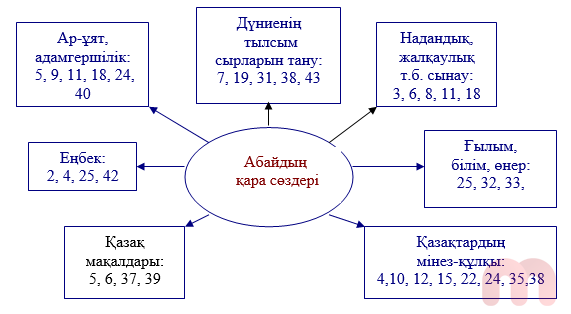 Абай поэмаларының саны – үшеу. Олар «Масғұт», «Ескендір», «Әзім әңгімесі» – аяқталмаған поэма. Ақынның бұл үш поэмасының үшеуі де өзінің туып-өскен қазақ ортасын, олардың тұрмысын, болмысын суреттейтін шығарма емес. Үшеуі де шығыстық дастан-аңыздардан немесе ертегілік тақырыптардан алынған сюжеттерден құралған. Көлемі аз, оқиға сюжеті шағын, Абайдың осы поэмаларының негізгі идеясы мен мақсаты ұстаздық тәрбиелік ойларға арналғанын байқаймыз.Абайдың қай өлеңін, қай қара сөзін алсақ та, астарлы ойы мен идеясынан адамгершілікке тән асыл қасиеттерді (ар, ұят, намыс, иман, ақыл, білім, ғылым және т.б.) бойына дарыта алмаған ел-жұртын сынағанда оны жек көру тұрғысынан емес, керісінше адами рухты сіңіріп өсу керек деген ойды аңғартады. Бұл ақынның көпшіліктің іс-қылығына көңілі толмаған шарасыз күйін байқатады. Адал еңбек, маңдай термен емес, байларды аңду, оның малына сұғанақтықпен көзін қадаған кемшілікті сынға алады. Қазақы тіршіліктегі қайшылықты өмір көшін, сол кездегі әлеуметтік жағдайды сынап, мінейді. Одан арылудың жолы ғылым, білімде екенін ескертіп, ел назарын соған аударады.Абай орыс тілін тамаша меңгерді. Мұның өзі оның орыс ақыны М. Лермонтовтың біркатар өлеңін қазақ тіліне аударуына мүмкіндік берді. Атап айтқанда, Абай М.Ю. Лермонтовтың «Шайтан» («Демон»), «Дұға» («Молитва»), «Қанжар», «Жолға шықтым бір жым-жырт түнде жалғыз», «Жалау» («Жалғыз жалау жалтылдап»), «Теректің сыйы» («Асау Терек долданып, буырқанып») сияқты өлендерін аударды. Абай А.С. Пушкиннің «Евгений Онегин» дастанының үзінділерін қазақы ұғымда жатық етіп еркін аударды. Абайдың Татьяна хатының сөзіне шығарған «Татьянаның қырдағы әні» қалың елдің сүйікті әніне айналды.    Абай И.А. Крыловтың мысалдарын қазақ тіліне аударумен де айналысты. Қазақтар ұлт-азаттық қозғалысының көрнекті жетекшісі Ә. Бөкейханов өзінің қырғыз даласындағы әртүрлі уездерде болған кезінде ондағы ақындардың Пушкин мен Лермонтовтың Абай аударған өлеңдерін жақсы білетініне, оларды домбырада әнге қосып айтатынына көз жеткізіп қайтқанын жазады.Орыс тілінен Абай аударған шығармалар қазақ әдебиетін байыта түсті. Абай орыстың ұлы акындарының 50-ден астам өлеңін қазақ тіліне аударды.Бақылау сұрақтары:Абайдың өлеңдерінің тәрбеиелік мәні.Абайдың қара сөздерінің идеясы.Абайдың шығармашылығы.Пайдаланылғын әдебиеттер тізімі:«Қазақ әдебиетін оқыту әдістемесі» Астана 2011. ҚБайтанасова, С.Айтуғанова.1941 жылы Ш. Кәрібаевтың «Әдебиеттік оқу әдістемесі»«Шығарманың көркем айшықтарын таныту» Алматы 1994 ж Ақшолақов Т.Қ1953 жыл «Бастауыш сыныптарда сыныптан тыс оқу»; С. ТілешоваШ. Кәрібаев, А. Көшімбаев әдебиеттік оқу кітаптарын. №8 Лекция. Шәкәрім Құдайбердіұлы.Лекция жоспары:Ш.Құдайбердіұлының шығармашылығыШ.Құдайбердіұлының аудармаларыШ.Құдайбердіұлының қазақ әдебиетіне қосқан үлесіҚазақ халқының ұлттық мәдениеті мен әдебиетінің көрнекті өкілі Шәкәрім Құдайбердіұлы 1858-1931 жылдары өмір сүрген. Шәкәрім – ұлы ақын Абайдың Құдайберді деген ағасынан туған немере інісі.Бес жасында әкесі қайтыс болған Шәкәрім атасы Құнанбай мен ағасы Абайдың қамқорлығында болған.  Жеті жасынан бастап өлеңге, өнерге әуестенген Шәкәрім өсе келе домбыра тарту, гармоньда ойнау, ән салу, саятшылық құру сияқты өнермен де шұғылданған. Шәкәрім Абайдың ақыл-кеңесімен, ықпалымен ізденудің нәтижесінде өз заманының ойшыл, білімдар адамдарының бірі болған. Араб, парсы, түрік, орыс тілдерін жетік меңгерген. Өзінің бар ғұмырын білім алуға, ізденуге арнаған Шәкәрім 1905-1906 жылдары Меккеге барып, Ыстамбұл қаласындағы кітапханалардан өзіне керекті материалдар жинайды, Мекке, Медине қалаларының тарихымен танысады. Жинаған материалдары негізінде «Түрік, қырғыз, қазақ һәм хандар шежіресі», «Мұтылғанның өмірі» деген өмірбаяндық шығармалар жазған.Өмірін оқу-білімге, өнер жинауға арнаған Шәкәрім Құдайбердіұлы 1909-1910 жылдары Шыңғыстаудың қойнауындағы Шақпақ деген жерде жалғыз тұрып, жинаған білімін қағаз бетіне түсірумен айналысқан. Ұлы ақын Абайдың ағартушылық бағытын ұстанған Шәкәрім Құдайбердіұлының «Жастарға», «Насихат», «Үш-ақ түрлі өмір бар», «Ғылымсыз адам айуан», «Жасымнан жетік білдім түрік тілін», «Сынатарсың өзіңді» деген қалың бұқараны ғылымға, оқуға, білімге, өнерге шақырған өлеңдері бар. Ақын:Адамдық борышың –Халыққа еңбек қыл.Ақ жолдан айнымай,Ар сақта, оны біл, –деп, өмірдің мәні еңбекте екенін насихаттаған.Шәкәрімнің реалистік лирикасындағы өзекті тақырыптың бірі – махаббат лирикасы «Жастық туралы», «Шын сырым», «Ақыл құсы адаспай аспандаса», «Анық асық – әулие» атты өлеңдерінде көрініс тапқан.Абай сөзін, Абай идеясын өзіне мұрат тұтқан Шәкәрім «Ақындарға», «Ескі ақындық», «Бұл ән – бұрынғы әннен өзгерек» деген өлеңдерінде ақынның қоғамдағы орны, ақындық өнер, сөз тазалығы туралы ой түйген. «Бұл ән – бұрынғы әннен өзгерек» өлеңінде:«Ән – өлшеуіш,Өлең – күміс,Қоспаңыз мыс аралас», –деп, өлеңді, әнді күміске теңеп, оның қоспасыз таза болуы қажеттігін ескерткен. Ел арасына кең тараған бұл әнді музыка зерттеушісі А.В. Затаевич нотаға түсірген. Жалпы Ш. Құдайбердіұлының жиырмаға жуық әні бар.Араб, парсы, түрік, орыс, татар тілдерін жетік білген Ш.Құдайбердіұлы көркем аударма саласында да қарқынды еңбек еткен. Шығыс классигі Физули жырлаған «Ләйлі-Мәжнүн» поэмасын, Хафиздің бірнеше өлеңдерін қазақ тіліне аударған. Орыстың ұлы ақындары Л.Н. Толстойдың «Үш сауал», «Асархаддон патша» шығармаларын, А.С. Пушкиннің «Дубровский» романын, «Боран» повесін өлеңмен қазақ тіліне аударуы Шәкәрімнің жан-жақты білімдар екенін танытады. «Жасымнан жетік білдім орыс тілін» өлеңінде: «Танбаймын, шәкіртімін Толстойдың», – деп, ұлы жазушыны өзіне ұстаз санаған.Ш.Құдайбердіұлы – «Еңлік – Кебек», «Қалқаман – Мамыр», «Айсұлу – Нартайлақ». «Ләйлі – Мәжнүн» сияқты эпикалық поэмалары арқылы қазақ әдебиетінің поэма жанрының дамуына үлкен үлес қосқан эпик ақын.«Еңлік – Кебек» – Ш. Құдайбердіұлының ХVІІІ ғасырдың аяғында Шыңғыстау төңірегінде өткен оқиға желісі бойынша Абайдың тапсыруымен жазған поэмасы. Поэманың бас кейіпкерлері Еңлік пен Кебек бірін-бірі ұнатып, Кебек өзінің Қозыкүрең атымен Еңлікті алып қашып кетуімен екі ел арасында дау-шар басталады. Қос ғашықты тығылып жатқан жері Қара жартастан тауып алып, жаза қолданады. Еңлік пен Кебектің өмірге келген сәбиі шырқырап жылап жартаста қала береді. Поэма кейіпкерлері:Нысан абыз – ақыл мен көрегендіктің иесі, құдіретті жан. Кебектің болашағына бал ашып, ажалы тауда кездесетін «биік қабақ, сұрлау қыздан» екенін болжайды.Кебек – он бесінде елге аты тараған, өткір көзді, қара торы, орта бойлы, кең иықты, тапалдау келген, жауға батыл, жақынға мейірімді, алған бетінен қайтпайтын қайсар жігіт. Еңлік – өжет те тәкаппар, ары таза, жаны нәзік, жақсы мен жаманды тани білетін талғампаз, биік қабақ, сұрлау келген қайсар қыз.Қабекең (Кеңгірбай) – Тобықты руының сөзін ұстар биі.Поэма қайғылы оқиғамен аяқталады. Қос ғашық әлеуметтік шиеленістің, ру аралық тартыстың, қоғамдық қайшылықтың құрбаны болған.«Қалқаман – Мамыр» поэмасын ақын «тарихи хикая» деп атап, «Мұтылған» деген лақап атпен жариялаған. Поэма – Қалқаман мен Мамыр арасындағы махаббат драмасына құрылған, жанры жағынан лиро-эпикалық дастан. Поэма кейіпкерлері:Әнет баба – Арғынның биі, ел ағасы.Мәмбетей – Арғын руының байы.Мамыр – Мәмбетейдің он бес жасар қызы.Көкенай – Мәмбетейдің бастаушысы, батыр.Әйтек – Әнет бабаның туысқан інісі.Қалақаман – Әйтектің тоқалынан туған баласы.«Қалқаман – Мамыр» дастаны 1722 жылы қазақ халқының Сыр бойында жүрген кезіндегі оқиғаға құрылған, «Еңлік – Кебек» поэмасының тарихи жалғасы іспеттес.«Еңлік – Кебек» поэмасындағы Қабекең мен «Қалқаман – Мамыр» поэмасындағы Әнет баба образдары бір-біріне ұқсас. Екеуінің де мақсаты – бір-бірін сүйген жастарға көмек көрсету. Бірақ екі кейіпкердің өзіндік ерекшеліктері де бар. Әнет баба жақсылыққа жанашыр болып, шамасы келгенше жастарға қолдау көрсеткісі келеді, ал Кеңгірбай бейнесінде ондай күрескерлік сипат жоқ, керісінше Кебекті ажалға байлап берген. Бірақ екеуі де дәрменсіз, екеуі де қара күшке қарсы келе алмайды.Ақынның «Еңлік – Кебек», «Қалқаман – Мамыр» поэмалары – тек жеке адамдар ғана емес, халық басындағы трагедияны реалистік тұрғыда суреттеген поэма.Ш.Құдайбердіұлының қазақ даласындағы қоғамдық-саяси және әлеуметтік жағдайлар арқау болған «Әділ – Мария» романы, «Бәйшешек бақшасы», «Шын бақтың айнасы», «Мен жетпіс екі жасқа келгенше», «Мәнді сөздер» деген прозалық шығармалары бар.Шәкәрім Құдайбердіұлының шығармаларын төмендегідей топтап көрсетуге болады. Бақылау сұрақтары:Ш.Құдайбердіұлының қандай аудармалары бар?Ш.Құдайбердіұлының қандай поэмалары бар?Өмірі мен шығармашылығына шолу жасандар.Пайдаланылғын әдебиеттер тізімі:«Қазақ әдебиетін оқыту әдістемесі» Астана 2011. ҚБайтанасова, С.Айтуғанова.1941 жылы Ш. Кәрібаевтың «Әдебиеттік оқу әдістемесі»«Шығарманың көркем айшықтарын таныту» Алматы 1994 ж Ақшолақов Т.Қ1953 жыл «Бастауыш сыныптарда сыныптан тыс оқу»; С. ТілешоваШ. Кәрібаев, А. Көшімбаев әдебиеттік оқу кітаптарын. №9 Лекция. Мағжан ЖұмабайевЛекция жоспары:М.Жұмабаевтің атқарған қызметтері,  өміріМ.Жұмабаевтің шығармашылығы.Қазақ поэзиясының Шолпан жұлдыздарының бірі Мағжан Бекенұлы Жұмабаев 1893 жылы Солтүстік Қазақстан өңіріндегі Сасықкөл деген жерде өз ортасына әйгілі Бекен болыстың шаңырағында дүниеге келген. Болыс болған Бекен мектеп ашып, мұғалім ұстап, өз балаларымен бірге ауыл балаларының да оқуына қамқорлық жасаған көзі ашық, өжет, қайратты, парасатты адам болған. Әкесі Бекен ашқан ауыл мектебіндегі башқұрт жігіті Ажиетдин Ақановтан төрт жасында хат таныған зерек, білімге ынталы Мағжанды әкесі Қызылжардағы Хасен молданың медресесіне оқуға түсіреді. Мұнан әрі білімін Уфадағы «Ғалия» медресесінде жалғастырған Мағжан татардың классик жазушысы Ғалымжан Ибрагимовтан дәріс алып, Бейімбет Майлинмен танысқан. Ғалымжан Ибрагимов он сегіз-он тоғыз жастағы Мағжан өлеңдерінің тұңғыш рет Қазандағы Кәрімовтер баспаханасынан басылып шығуына қол ұшын берген. Сонымен бірге өзінің «Қазақ қызы» романына Мағжанның «Айға» өлеңінің:Кең дала, көресің ғой, ана жатқан,Жібектей жасыл шөптер бетін жапқан.Асқар тау, балдан тәтті сулары бар,Әне, сол анам еді мені тапқан, –деген бір шумағын эпиграф етіп алған. Мағжанның шығармашылық өміріне ерекше ықпал еткен оқиғалар – 1909 жылы шыққан Абай өлеңдерінің жинағымен танысуы мен аса білімдар қаламгер әрі көрнекті қайраткер Міржақып Дулатовтан дәріс алып, өнеге үйренуі. Мағжан орыс және Еуропа мәдениетімен сусындамақ мақсатпен Омбыдағы оқытушылар семинариясына оқуға түскен. Семинарияда Сәкен Сейфуллинмен танысып, пікірлес болған.Мағжанның барлық өмірі – поэзиясында. Ақын ел ішіндегі әлеуметтік, қоғамдық мәселелерге белсене араласып, өзінің ақындық үнін қосып отырған. Елдің келешегі жастар деп түсінген Мағжан болашақта жастардан көп үміт күткен ағартушылық-демократтық ойын «Мен жастарға сенемін» өлеңінде:Арыстандай айбатты,Жолбарыстай қайратты,Қырандай күшті қанатты,Мен жастарға сенемін! –деген сөздерімен білдірген.Мағжан Жұмабаевтың лирикалық өлеңдері тақырыбы жағынан бірнеше салаға бөлінеді:М.Жұмабаевтың эстетикалық талғамын көрсететін табиғат лирикасына жататын: «Толқын», «Көкшетау», «Жазғы таң», «Жазғытұры», «Жел», «Толған ай», «Қысқы жолда», «Жиіленді қара орман», «Жаз келді» өлеңдері – табиғатпен сырласудан туған шығармалары.Мағжан Жұмабаевтың ерекше шабытпен жырлаған тақырыбы – махаббат лирикасына жататын: «Р. альбомына», «Жұлдызды жүзік, айды алқа қып берейін», «Гүлсім ханымға», «Хор сипатты қарындас», «Сен сұлу», «Шолпы», «Сүй, жан сәулем», «Төгілген шашы», «Екі бетің сұлу қыз», т.б. өлеңдерінде адамның сан алуан психологиясы, тылсым сырлары, жүрек толқыны жан-жақты жырланған.Ақынның: «Сағындым», «Жел», «Тілегім», «Жауға түскен жанға», «Тұтқын», «Айға» өлеңдері түрме тауқыметіне байланысты көңіл күйінің әуенімен жазылған.М. Жұмабаевтың: «Жан сөзі», «Ой», «Жұлдыздарға», «Алдамшы өмір», «Мені де өлім әлдиле», Шын сорлы», «Сүйемін», «Батқан күн, атқан таңның жыры», «Күздігүні», «Домбыра», «Сағат», «Сарғайдым», «Зарлы сұлу», «Жәмила», «Түн еді» деген философиялық толғауларында ақынның қайғы-қасіретке толы өмірі, келешек ұрпақпен ашық тілдескен, ақтарыла төгілген ішкі сыры жырланған.Мағжанның: «Тәңірі», «Жаралы жан», «Оқжетпестің қиясында», «Бесік жыры», «Туған жер», «Туған жерім – Сасықкөл», «Анама», «Айда атыңды, Сәрсенбай» өлеңдері – күрделі өмір құбылыстарын, тарихи кезеңді реалистікпен суреттейтін шығармалар.«Өткен күз», «Тез барам», «Жер жүзіне», «Орал», «Орал тауы», «Алыстағы бауырыма», «Түркістан», «Күншығыс», «От», «Пайғамбар» өлеңдері – ақынның ежелгі этностар тұтастығын, түркі халықтардың бірлігін жырлайтын азаматтық лирикасы.Мағжан Жұмабаев қаламынан: «Қойлыбайдың қобызы», «Қорқыт», «Батыр Баян», «Өтірік ертек», «Жүсіпхан», «Ертегі», «Тосанның тобы» сияқты эпикалық туындылар – поэмалар да туған.«Қойлыбайдың қобызы», «Қорқыт», «Батыр Баян» поэмалары аңызға, белгілі тарихи оқиғаларға құрылса, «Жүсіпхан», «Өтірік ертек», «Ертегі» поэмалары шығыстық сюжетке, мысалға, тұспалға құрылған. «Қойлыбайдың қобызы» поэмасы Қойлыбай бақсы туралы Шоқан айтқан ертегінің негізінде жазылған. Мағжанның «Ертегі» дастанының бас кейіпкері әйгілі Абылай ханның тұқымы – Кенесарының баласы – Сыздық «Қорғамақ боп қазағын, ту көтеріп, қарға іледі садағын» деп ақын жырлағандай, Кенесарының ерлігін жалғастырып, әкесінің кегін қайтару үшін күреседі.«Батыр Баянның» басқы бөлімінде сурет, шешендік толғау, күй төгіліп кеткен», – деп «Мағжанның ақындығы туралы» деген зерттеу еңбегінде Ж. Аймауытов айтқандай, М. Жұмабаевтың ақындық талантының биік шыңы – «Батыр Баян» поэмасы. Поэманы М. Жұмабаев 1923 жылы Ташкенттегі М. Әуезовтің үйінде бір түнде жазып шыққан. Поэманың кейіпкерлері:Баян – негізгі кейіпкер.«Көп жаудың албастысы, ел еркесіБаянның батырлығы Алашқа аян».Ноян – Баянның інісі, 15 жасар бозбала.«Баянның інісі бар он бес жаста –Бөрінің бөлтірігі бала Ноян».Абылай – Алаш елінің ханы.«Сол кезде елге қорған болған Абылай».Ер Көкше, Ер Қосай – Алаштың батырлары.«Алашта ертеде өткен екі арыстан:Ер Көкше, Ер Қосайдай ер бола ма?».Қанай – Абылай ханның биі.Жанатай – Баянның жолдасы, жас батыр.Ұса, Серен – қалмақтың қос қоңтайшысы.Бөбек – Қалмақ қызы.«Жанса да жап-жас Ноян сұм сұлу қызКөп заман жүрді бірақ көз де салмай».Мағжан Жұмабаевтың «Батыр Баян» поэмасы – қазақ әдебиеті тарихындағы тұңғыш психологиялық поэма. Сонымен бірге Мағжан Жұмабаевтың «Шолпанның күнәсі» деген прозалық шығармасы да психологиялық новеллаға жатады. Мағжан Жұмабаевтың әдеби сын саласындағы «Ақан сері», «Ақанның өмірі», «Ақан сері сөздері», «Базар жырау», «Әбубәкір ақсақал Дибаев» деген мақалалары, «Педагогика» атты ғылыми еңбегі бар.М. Жұмабаевтың ақындығы, қазақ әдебиетіндегі өзіндік қолтаңбасы туралы көптеген пікірлер айтылған. М. Әуезов: «Мен Мағжанды сүйемін. Оның Еуропалығын, әшекейін сүйемін», – десе, С. Құдаш: «Жоғары әдебиет-көркемөнер институтында оқыған кезде, сондағы профессорлардың бірі Мағжанды «Қырғыздың (қазақтың) Пушкині» деуші еді» – деген.Қазақ әдебиетіндегі зор талантты ақын, ірі эпик жазушы М. Жұмабаев 1929 жылы жазықсыз жаламен түрмеге қамалып, Карелияға жер аударылады. 1936 жылы М. Горький мен оның әйелі Е. Пешкованың көмегімен босап келгенімен, қайтадан репрессия тырнағына ілініп, 1938 жылы атылған.Бақылау сұрақтары:М.Жұмабаевтың қандай шығармалары бар?Қандай қызметтер атқарған?Өмірбаянына шолу жасандар.Пайдаланылғын әдебиеттер тізімі:«Қазақ әдебиетін оқыту әдістемесі» Астана 2011. ҚБайтанасова, С.Айтуғанова.1941 жылы Ш. Кәрібаевтың «Әдебиеттік оқу әдістемесі»«Шығарманың көркем айшықтарын таныту» Алматы 1994 ж Ақшолақов Т.Қ1953 жыл «Бастауыш сыныптарда сыныптан тыс оқу»; С. ТілешоваШ. Кәрібаев, А. Көшімбаев әдебиеттік оқу кітаптарын. №10 Лекция. Спандияр Көбеев Лекция жоспары:С.Көбеевтің шығармашылығыӨмірбаяныАтқарған қызметіЫбырай Алтынсарин үлгісіндегі педагог-жазушы Спандияр Көбеев 1878 жылы Қостанай өңіріндегі Меңдіқара ауданында дүниеге келген. Өзінің балалық шағы туралы естелігінде: «Менен бұрын бес ұлы, бір қызы бар ата-анам мен дүниеге келгенде, қуана қоймады. Анам: «Сен әрі суық, әрі қатты мұқтаждық көрген кезімізде туып едің», – деуші еді», – деп еске алады. Спандиярдың әкесі Көбей мұсылманша хат танитын, етікші, балташы сияқты қолөнермен айналысса, анасы Айтбоз ақылды, қайратты, ауылдың ортақ анасы болған.Ыбырай Алтынсарин ашқан ауылдық мектепте оқып білім алған Спандияр Көбеев 1901 жылы Кішіқұм деген жерде алғашқы ұстаздық қызметін бастағаннан өмірінің соңына дейін осы қызметін тастамаған. С. Көбеев ұстаздық қызметпен қоса мәдениет жаршысы да болған. Бос уақытында ауыл адамдарына әдеби шығармалардың мазмұнын әңгімелеп, олардың ой-санасына ықпал етуге тырысқан. Ол туралы өзінің «Орындалған арман» деген мемуарлық шығармасында: «Мен Пушкин, Лермонтов сияқты ақын-жазушылардың шығармаларының мазмұнын айтып түсіндірдім, әсіресе Крыловтың мысалдарын көбірек оқып, аударып беріп жүрдім», – деп жазған. Спандияр Көбеев өзінің ауызша айтып жүрген мысалдарын жинап, толықтырып, 1910 жылы Қазанда «Үлгілі тәржіма» деген атпен кітап етіп шығарған. Кітапқа Спандияр Көбеевтің Крыловтан аударған «Емен мен тал шыбық», «Шал мен өлім», «Қасқыр мен тырна», «Маймыл мен айна», «Қасқыр мен мысық», «Көлбақа мен өгіз», «Қарға мен түлкі», «Аю мен мүсәпір шал», «Арыстан мен тышқан», «Екі төбет», «Түлкі мен жүзім жемісі», «Есек пен сандуғаш», «Көлбақа мен Юпитер», «Ағаштың жапырақтары мен тамырлары», «Аққу, шортан һәм шаян», «Хакім сұраған көлбақалар», «Бүркіт пен көртышқан», «Жұрт кеңесі», «Арыстан мен тышқан», «Қасқыр мен қозы», т.б. мысал өлеңдері топтастырылған. Спандияр Көбеев мысал өлеңдері арқылы қоғамдағы келеңсіздіктерді сынаған әрі өзінің демократтық-ағартушылық көзқарасын білдіре отырып, азатшылдық ой-сананың жаршысы болған.Спандияр Көбеевтің бастауыш мектептегі қазақ балаларына арналған оқу кітабы ретінде құрастырған «Үлгілі бала» атты жинағы 1912 жылы Қазан қаласында басылып шыққан. Жинаққа енген шағын әңгімелердің көбін Спандияр Көбеев Л. Толстойдың, К. Ушинскийдің оқу кітаптарынан алған. «Үлгілі бала» кітабындағы «Құмырсқа мен көгершін», «Ат пен есек», «Атасы мен немересі», «Қоян мен көлбақалар», «Екі жолдас», «Түлкі мен теке», «Сауысқан мен қарға», «Екі соқа» шығармаларында педагог-жазушы балалар үшін тәрбиелік мәні зор мәселелерді көтерген. Мысалы, «Екі соқа» шығармасында еңбекшілдікті мадақтап, еңбектің адамға тигізер пайдасы мен ықпалы туралы терең ой түйген.«Үлгілі бала» жинағына жазушының әлеуметтік теңсіздікті, зорлықты әшкерелейтін, жетім-жесірді аяуға үндейтін «Жетімнің өлеңі», «Жетім», «Қайыршы мен бай», т.б. төл шығармалары да енген. «Үлгілі тәржіма», «Үлгілі бала» жинақтарының жарыққа шығуы Спандияр Көбеевтің шығармашылық белсенділігін қанаттандыра түсті әрі бұл кітаптарды жазу барысында жазушы көп еңбектенді, көп ізденді. Осы ізденістің нәтижесінде 1913 жылы Қазан қаласында Спандияр Көбеевтің «Қалың мал» романы жарыққа шықты. Қазақ әдебиеті тарихындағы қарасөзбен жазылған алғашқы көлемді шығармалардың бірі болып табылатын «Қалың мал» романының тақырыбы – әйел теңсіздігі мен жастардың бас бостандығы.Романның негізгі кейіпкерлері:Ғайша – сұлу да әдепті, тәрбиелі 14-15 жасар бойжеткен қыз. Аздап оқыған, хат таниды. Қалыңмалға сатылып, әкесінің шешімімен сүймеген адамына бармауға бел байлап, өзінің бас бостандығы үшін күреске шыққан жаңа типті бейне.Қожаш – кедей таптың өкілі. Орта бойлы, талдырмаш, сабыр иесі, қара торы, бір сөзді, уәдеден таймайтын жігіт. Қыз айттыруға шамасы келмейді, бірақ өз бақыты үшін күресуге дайын. Сүйген қызы Ғайшаны алып қашып, өзінің азаматтық бейнесін танытады.Жүніс, Әлкен, Бірке – Тұрлығұл, Байғазы, Құрымбайлардың тізесі батқан кедей ауылдың жігіттері өздерін жазықсыз жәбірлеуші үстем тап өкілдеріне қарсы тұрып, би-болыстардан Кеңшалғынды тартып алады.Итбай – қызы Ғайшаның тағдырынан гөрі байлықты ойлайтын дүниеқоңыз адам. Байлыққа құныққаны сондай – жетпістен асқан Тұрлығұл құдалыққа кісі жібергенде, көктен сұрағаны жерден табылғандай: «Бұл Тұрлығұл байға біздің Ғайшажанды айттыра келген шығар, қазыны бұзбай сал», – деп есі кете қуанады.Тұрлығұл – байлықты ар-ұят, адамгершілік, ынсап деген нәрселерден жоғары қоятын ұнамсыз кейіпкер. Өзінен малына көбірек сенетін Тұрлығұл: «Маған бермегенмен, малға береді ғой», – дейді Ғайша туралы сөз болғанда. Жазушы оны: «Ұзын бойлы, мес қарын, түксиген қалың қабақты, көп сөйлемейтін, жалпақ мұрын, қарсы келген адам қаймыққандай, елге зәбірлі, көршілеріне мазаң, қатты мінезді адам» деп суреттеген.Спандияр Көбеевтің «Қалың мал» романының сол кезеңде өмірге келген басқа романдардан ерекшелігі – романның негізгі кейіпкерлер – бірін-бірі сүйген екі жас Қожаш пен Ғайша алға қойған мақсаттарына жетіп, бақытты өмір сүреді. Роман соңында тігулі тұрған отау маңында ойнап жүрген балалар, жайылып жүрген мал, ас қамымен жүрген Ғайша, шөп шауып келе жатқан Қожаш суреттелген. Оқиға жастардың бас бостандығы жолындағы күресінің жеңісімен аяқталған.Спандияр Көбеев көргендері мен көңілге түйгендерін, бастан кешкен оқиғаларын жинақтай отырып, «Алғы сөз», «Балалық шақ», «Мен – оқытушы», «Қилы кезеңдер», «Орындалған арман» деген бес тараудан тұратын «Орындалған арман» атты мемуарлық роман жазған. Роман 1951 жылы жарыққа шыққан.Өзінің саналы ғұмырын ағартушылық қызметке арнаған Спандияр Көбеев екі рет Ленин орденімен марапатталған. Ағартушы-ұстаз, педагог-жазушы Спандияр Көбеев 1956 жылы қайтыс болған.Бақылау сұрақтары:С.Көбеевтің қандай шығармалары бар?Қандай қызметтер атқарған?Өмірбаянына шолу жасандар.Пайдаланылғын әдебиеттер тізімі:«Қазақ әдебиетін оқыту әдістемесі» Астана 2011. ҚБайтанасова, С.Айтуғанова.1941 жылы Ш. Кәрібаевтың «Әдебиеттік оқу әдістемесі»«Шығарманың көркем айшықтарын таныту» Алматы 1994 ж Ақшолақов Т.Қ1953 жыл «Бастауыш сыныптарда сыныптан тыс оқу»; С. ТілешоваШ. Кәрібаев, А. Көшімбаев әдебиеттік оқу кітаптарын. №11 Лекция. Сұлтанмахмут Торайғыров.Лекция жоспары:ШығармашылығыӨмірбаяныХХ ғасырдың басындағы қазақ әдебиетіндегі ұлы Абайдан кейінгі ірі тұлға Сұлтанмахмұт Торайғыров 1893 жылы 28 қазан күні қазіргі Көкшетау облысының Қызылту ауданында кедей отбасында өмірге келген. Екі жасында шешесінен айырылған Сұлтанмахмұт жастайынан жетімдік пен жоқшылықты тартып өскен. Сұлтанмахмұттың әкесі Әбубәкір Шоқпыт атанған кедей, момын шаруа адамы болған. Алты жасқа келгенде әкесі Шоқпыттан оқып хат таныған Сұлтанмахмұт өмірінің соңына дейін оқу үйренумен, білім іздеумен болған. Әлі, Тортай, Мұқан, Әбдірахман деген әр түрлі молдалардан дәріс алған Сұлтанмахмұт он үш жасында шығарған «Секілді өмір қысқа жарты тұтам» деген алғашқы өлеңінде:Әкемнен «Әліп-биді» үйде оқыдым,Үйреніп намаз-сабақ жат тоқыдым, –деп өзі дәріс алған ұстаздарын, олардың шәкірт үшін сіңірген еңбегін айтакеле:Лепес қып өзі бастап ақын бол деп,Дұғасын ықыласпен берді маған, –деп, Мұқан молданы ерекше атаған. Өзіне сабақ берген ұстаздарының ішінде Сұлтанмахмұтқа бірден-бір дұрыс бағыт сілтеген – Нұрғали Бекбауов үлкен қалаларға барып білім алу туралы ақыл-кеңес берген. Өзінің білімінің таяздығын сезген Сұлтанмахмұт 1912 жылы Троицк қаласына барып, Ахун Рахманқули деген татардың медресесіне оқуға түскен.1913 жылы осы қаладағы «Айқап» журналы редакциясында қызмет еткен Сұлтанмахмұт «Оқып жүрген жастарға», «Шәкірттерге», «Оқудағы мақсат не?», «Анау-мынау» деген өлеңдерін жазып, өзінің ағартушылық көзқарасын танытқан.С. Торайғыров өміріндегі негізгі кезеңдерді, маңызды оқиғаларды төмендегі кесте арқылы көруге болады.«Қараңғы қазақ көгіне өрмелеп шығып күн болуды» армандаған демократ ақын «Шығамын тірі болсам адам болып» деген өлеңінде:Мен – балаң жарық күннен сәуле қуған,Алуға күнді барып белін буған.Жұлдыз болып көрмеймін елдің бетін,Болмасам толған айдай балқып туған, –деп, өзінің алға қойған мақсат-мұратын айқын да ашық жеткізген. Бар ғұмырын оқу-білім үйренуге бағыштаған ақын «Оқудағы мақсат не?» деген өлеңінде «оқудағы мақсат молда болып, ескілікті бағу да, әкім болып, шен-шекпенді болу да емес, – өнер табу, халыққа пайдалы іс істеу» деп нақтылай түскен.1917 жылы Семей қаласындағы «Сарыарқа» газеті мен «Айқап» журналына өлеңдері мен мақалаларын бастырған. Осы жылдың қазан айында Әлихан Бөкейхановтың Семейге келуіне орай «Сарыарқа» газетінде Сұлтанмахмұттың «Әлиханның Семейге келуі» деген мақаласы жарияланған. Бұл тұста жазған «Алаш ұраны» өлеңінде ақын:Алаш туы астында Қанымызға тоймағанБіз – Алаштың баласы. Қолымызды байлаған,Күніміз туып көгерді Ерімізді айдаған,Сарыарқаның даласы Елімізді лайлағанҚұрт аурудай жайлаған, Жерімізді шимайлағанҚұртпаққа бізді ойлаған, Өшті залым қарасы.Жасасын, Алаш, жасасын! –деп, Алаш ісіне адал болуға, оны қолдауға үндейді, елді бірлікке, тәуелсіздік үшін күреске шақырады.С. Торайғыров шығармаларының өзекті тақырыбы – оқу-ағарту мәселесі. «Шығамын тірі болсам, адам болып», «Шәкірт ойы», «Оқудағы мақсат не?», «Оқып жүрген жастарға», «Оқу», «Орнымыз медресе оқып жатқан», «Талиптарға» өлеңдерінде халықты, жастарды оқу-білімге, өнерге, кәсіп үйренуге, өркениетті елдерден үлгі алуға, ілгері өркендеуге, басқалармен теңелуге шақырған.С. Торайғыровтың: «Зарлау», «Жазғы қайғы», «Түсімде көрген бір аянышты хал», «Мұңдылардың жолыққаны», «Нешелер көз жасы төгілді», «Қайғы», «Мейірімсіз ажал», «Жапырақтар», «Туған еліме», «Шал алған қызға«, «Жүрегім тулап шабасың», «Алты аяқ» өлеңдері адам мен қоғам, қоғамдағы әділетсіздік, әлеуметтік теңсіздік, әйел тағдыры тақырыбына арналған.«Ендігі бет алыс», «Бір адамға», «Сарыарқаның жаңбыры», «Осы да әділдік пе?», «Кезек қашан келеді?», «Өң бе, түс пе?», «Анау-мынау» атты шығармалары Сұлтанмахмұттың азаматтық көзқарасын танытатын саяси лирикаға жатады.«Гүл», «Жапырақтар», «Кеш», «Жылы кеш», «Жан қалқа» өлеңдері адамның ішкі сезімін, сырын суреттейтін махаббат лирикасы болып табылады.С. Торайғыровтың: «Тұрмысқа», «Көңілді көндіретін тағдыр», «Жақсылық көрсем өзімнен», «Туған еліме», «Жүрегім тулап шабасың», «Неге жасаймын?», «Жас жүрек» өлеңдері көңіл күй лирикасына жатады.С. Торайғыровтың «Адасқан өмір», «Кедей», «Айтыс», «Таныстыру» атты поэмалары бар. «Кедей», «Адасқан өмір» поэмалары – философиялық мәселерді, заманның түйінді тақырыптарын қозғайтын, жаңа идеяны суреттейтін жаңа мазмұнды шығармалар.С. Торайғыров шығармашылығынан ерекше орын алатын туынды – Алашорда үкіметінің белгілі қайраткерлері мен қазақтың ұлы адамдарын елге таныстыру мақсатында 1917 жылы жазған «Таныстыру» поэмасы.Көптеген өлеңдерінде қоғамдағы ең күрделі мәселе әйел тағдырын, олардың бас бостандығын жырлаған С. Торайғыров бұл тақырыпты өзінің «Қамар сұлу» және «Кім жазықты?» романдарында тереңдете жалғастырған.«Қамар сұлу» романы ХХ ғасырдың бас кезіндегі қазақ әдебиетіндегі ірі туынды, алғашқы қазақ романдарының бірі. Романның тақырыбы – қазақ әйелінің бас бостандығы. Романның негізгі кейіпкерлері:Қамар – сұлу, ақылды, алды-артын ойлайтын пайымды, оқығаны бар, сөзге ұста, ақындығымен танылған , он бес жасар қыз. Романның негізгі кейіпкері.Ахмет – Қамардың сүйген жігіті. Оқыған, зерек, ақылды, ел аузына ерте ілінген кедей жігіт.Омар – Қамардың әкесі. Қамарды Нұрымға беруге қарсы шыққан, көзі ашық адам.Жәуке – Ахметтің әкесі, кедей адам.Қасен – Қамардың ағасы. Қамардың Нұрымға ұзатылуына қарсы шыққан, қарындасына жаны ашитын, оқыған азамат.Оспан би, Қалтан қажы, Жорға Нұрым – романдағы Қамар, Ахмет, Омар, Қасендерге қарама-қарсы бейнеде алынған жағымсыз кейіпкерлер.Роман оқиғасы трагедиямен – бас кейіпкер Қамардың қайғылы өлімімен аяқталады. Қамар сол дәуірдегі әлеуметтік теңсіздіктің құрбаны болады.«Қамар сұлу» – тақырыбы мен мазмұны жағынан ескі қазақ қоғамының шындығын танытқан, өз дәуірінің көкейкесті мәселесінің бірі әйелдердің бас бостандығын барынша өткір, батыл көтерген, қалыңмал алушылықтың сорақы түрін әшкерелеген танымдық мәні жоғары әлеуметтік роман. Романның негізгі идеясы әр қилы адам тағдыры, адамдардың қарым-қатынасы арқылы ашылған. Романда жақсылық пен жамандық, зұлымдық пен ізгілік, қара күш пен адамгершілік тартысқа түскен.С. Торайғыровтың ақындық, азаматтық тұлғасын зерттеуші-ғалым Т. Нұртазин: «С. Торайғыров – қазақ тарихындағы ой-санасы ең қырағы, ең қанатты, ең қазыналы қайраткердің бірі», – деп өте жоғары бағалаған.ХХ ғасырдың басындағы ұлы Абайдан кейінгі ірі тұлға, көрнекті ақын, прозашы, публицист, бар ғұмыры мұқтаждықта, азапта, тартыс-күресте өткен жалынды тұлға Сұлтанмахмұт Торайғыров 1920 жылы 21 мамыр күні бар болғаны 27 жасында ауыр науқастан қайтыс болған. Қиыншылықпен өткен қысқа ғұмырында С. Торайғыров 110-дай өлең, 5-6 поэма, 2 роман, 7-8 мақала, очерк, әңгіме жазып қалдырған.Бақылау сұрақтары:С.Торайғұровтың қандай шығармалары бар?С.Торайғұровтың қандай қызметтер атқарған?Өмірбаянына шолу жасандар.Пайдаланылғын әдебиеттер тізімі:«Қазақ әдебиетін оқыту әдістемесі» Астана 2011. ҚБайтанасова, С.Айтуғанова.1941 жылы Ш. Кәрібаевтың «Әдебиеттік оқу әдістемесі»«Шығарманың көркем айшықтарын таныту» Алматы 1994 ж Ақшолақов Т.Қ1953 жыл «Бастауыш сыныптарда сыныптан тыс оқу»; С. ТілешоваШ. Кәрібаев, А. Көшімбаев әдебиеттік оқу кітаптарын. №12 Лекция. Жамбыл ЖабаевЛекция жоспары:Өмірі мен шығармашылығБалаларға арнап жазған өлендеріБалалар әдебиетіне қосқан үлесіБір ғасырдың куәсі болған жыр дүлдүлі, айтыс шебері Жамбыл Жабаев 1846-1945 жылдары өмір сүрген.Домбырамды қолға алам.Өлең кірген түсіне,Жөргегінде мен болам, –деп, жырлағандай Жамбыл бала кезінен-ақ өлең-жырға әуес болған. Бұл туралы ақын өзінің «Менің өмірім» деген естелігінде: «Менің ағам, әкемнің інісі, белгілі домбырашы еді. Мен домбыра тыңдауға әуес болдым Он екі жасымда одан домбыраны үйрендім. Домбыра қолыма тигенде, бүкіл жан жүйем елжірегендей болатын еді. Менің қой баққым келмеді. Домбыра тартып, ән салу мені қатты қызықтырды. Табиғат маған күшті де жуан дауыс берді. Мен далада ән шырқағанда дауысым бүкіл даланы күңіренткендей сезінетін едім. Он төрт жасымда әкемнен қол үзіп, өзімше күн көруге мықтап бел байладым», – десе, «Әкеме» өлеңінде:Өлең мен сөзді дос қылып,Құрамын ақын санатын.Батаңды маған бер, әке.Тіліме менің ер, әке,Жапаның ұлы ақын боп,Жақсы істепті дер, әке, –деп, әкесінен бата сұраған.Жамбыл өзінің алғашқы «Шағым» деген өлеңін 13 жасында шығарған. Бұл өлеңінде де молдадан оқудан бас тартып, әкесінен ақындық жолға түсуге бата сұраған. Жамбылдың балаң өлеңдерімен танысқан Сүйінбай ақын: «Сенің өлеңдерің ақиқат пен әділдікті айтатын болсын, жырларың жекелеген адамдар емес, бүкіл халыққа жағатын болсын. Шындықты айт, әділдікті жырла! Өлең-жырыңды дауылдата бер! Жолың болсын! Бақытың ашылсын! » деп батасын берген. Сүйінбайдан бата алған Жамбыл ұстаз өсиетіне адал болып:Менің пірім – Сүйінбай,Сөз сөйлемен сиынбай.Сырлы сұлу сөздері –Маған тартқан сыйындай!Сүйінбай деп жырласамСөз келеді бұрқырап,Қара дауыл құйындай! –деп, Сүйінбайдың өсиетін өмір бойы есінде сақтап, ұстазының есімін кие тұтып өткен.Жамбыл өзінің қисса айту өнерімен, өткір де уытты өлеңдерімен, айтыскер ақындығымен Жетісу өңіріне, көршілес қырғыз еліне атағы жайылған.Жамбыл Жабаевтың өлеңдері – заман ағысын, қоғам тынысын көрсететін, өмір ағымын жырлайтын өміршең жырлар. Ақынның көп жырлаған тақырыбы – жарлы мен жалшының, кедей-кепшіктің азапты өмірі, аянышты күйі. Ақын «Жылқышыға» өлеңінде:Сары түнде сарылып кірпік ілмей,Салқын күзде бір жылы үйді білмей.Сахарада салақтап күндіз-түні,Бұралқы ит пен малшының сиқы бірдей, –десе, «Сараң бай мен жомарт кедей» өлеңінде:Малы көп бай ертемен жейді қаймақ,Қой шығарып, кедей жүр қозыны айдапЕң болмаса айранға тойғызса деп,Жатса-тұрса тілейді «А, Құдайлап», –деп, бай мен кедейдің арақатынасын шыншылдықпен суреттеген. Жамбыл өзінің «Мәңке туралы», «Қалиға», «Сәт сайланарда», «Шалтабайға» деген өлеңдерінде халық қамын ойламайтын билік басындағылардың әділетсіздігін, парақорлығын, екіжүзді аярлықтарын өткір сынай отырып, көпшіліктің алдында әшкерелеген. Жамбыл «Өстепкеде», «Кәкімге», «Кәдірбайдың төбеті», «Есенәлі мешкейге» өлеңдерінде адам мінезіндегі, қоғамдағы ұнамсыздықты, жағымсыз әрекеттерді ащы да уытты сатира тілімен мінеп-шенеген, әжуалап күлкі еткен. Жамбыл Жабаев «Патша әмірі тарылды», «Зілді бұйрық» өлеңдерінде 1916 жылғы Маусым жарлығына байланысты елдің ауыр халі мен халықтың наразылығын көрсетсе, «Ленинградтық өренім», «Алынбас қамал», «Москва», «Ата жаумен айқастық», «Өлім мен өмір белдесті» өлеңдерінде Ұлы Отан соғысының әділеттілігін жырлап, азаматтарды жауға қарсы күреске шақырған. Ақынның «Ленинградтық өренім» өлеңі Ұлы Отан соғысы жылдарындағы поэзиялық шығармалардың ең таңдаулы туындыларының бірі болып табылады. Өлеңнің әдеби-тарихи маңызы туралы ленинградтық ақын А. Прокофьев: «... Жамбылдың «Ленинградтық өренім» жыры халықтың рухын көтеруде ерекше қызмет атқарды...», – деп жазса, Н. Тихонов: «Жамбыл Ленинградқа келіп, оны қорғаушылардың қатарына тұрды», – деген. «Правда» газеті «Ленинградтық өренім» туралы: «Бұл хаттың құндылығын біз күшті резерв келіп жеткенге бағаладық. Қазақстан халқы бізге өзінің туысқандық сәлемін, махаббатын және достық сезімін жіберді де, біз қуатымыз екі есе артып, ұрысқа кеттік», – деп жазған.Халық ауыз әдебиетіне жастайынан құлағы қанып өскен Жамбыл – «Көрұғлы»,«Манас», «Мұңлық-Зарлық», «Ләйлі – Мәжнүн», «Жүсіп – Зылиха», «Шахнама», «Қыз Жібек», «Едіге батыр», «Шора батыр» жыр-қиссаларды, дастандарды таңнан-таңға ұрып жырлап, кейінгі заманға жеткізген жыршы. Жамбылдың өзі шығарған екі дастаны бар: Олар: «Өтеген батыр» және «Сұраншы батыр». ХVІІІ ғасырда Абылай хан тұсында есімі белгілі болған Өтеген батыр Жамбыл дастанында қой үстіне бозторғай жұмыртқалайтын еркін заманды іздеуші, бақыт пен жайлы қоныс үшін күресуші ретінде суреттелген. «Сұраншы батыр» дастаны ХІХ ғасырда өмір сүрген, Қоқан хандығына қарсы ерлікпен күрескен Сұраншы Хакімбековтің ерлігі туралы тарихи деректер негізінде шыққан.Жамбыл Жабаев шығармашылығынан айтыс ерекше қомақты орын алған. Айкүміспен, Бөлектің қызымен, Сарбаспен, Досмағамбетпен, Шашубаймен, Бөлтірікпен айтысы Жамбылдың төкпе ақындық қасиетін көрсетеді. Жамбыл айтыстарының ішіндегі атақ-абыройын аспандатқан ең таңдаулысы – 1881 жылғы Құланаян Құлмамбетпен айтысы. Жамбылдың Құлмамбетті жеңуінің негізгі себептері төмендегідей:1 .Жамбыл Құлмамбет сияқты бірсарынды емес, ойы кең, жан-жақты болған;2. Жамбыл батырлық, ерлік, адамгершілік сияқты адами құндылықтарды жырлаған;3. Жамбыл өзінің руы мен тайпасының көлемінде ғана қалып қоймай, бүкіл қазақ елінің көрнекті тұлғаларын халықтың рухани қазынасы ретінде ту етіп көтерген;4. Қазақ халқының ырысы көрші елдермен байланыста екенін көрегендікпен болжаған;5. Халық ұғымындағы «бәлекет қуу» тәсілін шебер пайдаланып, Құлмамбетке бәлекет кейпін таңып, оны қатты састырған.Жамбыл – әлемге әйгілі болған ақын. 1936 жылы Мәскеудегі қазақ әдебиеті мен көркемөнерінің бірінші онкүндігіне, 1937 жылы грузиннің ұлы ақыны Шота Руставелидің «Жолбарыс тонды батыр» поэмасының 750 жылдық тойына қатысып, ұзақ жыр айтқан. Жамбыл шығармашылығының 75 жылдығында әлемнің әр түкпірінен құттықтау хаттар келіп, Мартин Андерсен Нексе, Катарина Сусанна Причард сияқты атақты қаламгерлер Жамбыл шығармашылығына жоғары баға берген. Мысалы, көрнекті француз жазушысы Ромен Ролланның: «Батыс Альпінің жүрегінен қазақ халқының және адамзаттың жыршысы Жамбылға туысқандық сәлем жолдаймын» деп хат жолдауы қазақ халқының атақты ақыны Жамбыл Жабаевтың орны мен шығармаларының маңызын көрсетеді.«Жетісу ақындарының алтын діңгегі» (М. Әуезов), «Халық поэзиясының алыбы», «ХХ ғасырдың Гомері» атанған, «Жамбыл – менің жай атым, халық – менің шын атым» деген ұлы тұлға, «Жүз жасаған бәйтерек» Жамбыл Жабаев 1945 жылы жүзге аяқ басқан шағында дүниеден озған.Бақылау сұрақтары:Ж.Жабаевтің қандай шығармалары бар?Ж.Жабаевтің қандай қызметтер атқарған?Өмірбаянына шолу жасандар.Ж.Жабайевтың айтыс өнеріне қосқан үлесі.Пайдаланылғын әдебиеттер тізімі:«Қазақ әдебиетін оқыту әдістемесі» Астана 2011. ҚБайтанасова, С.Айтуғанова.1941 жылы Ш. Кәрібаевтың «Әдебиеттік оқу әдістемесі»«Шығарманың көркем айшықтарын таныту» Алматы 1994 ж Ақшолақов Т.Қ1953 жыл «Бастауыш сыныптарда сыныптан тыс оқу»; С. ТілешоваШ. Кәрібаев, А. Көшімбаев әдебиеттік оқу кітаптарын. №13 Лекция. Сәкен Сейфуллин, Бейімбет Майлин, Ілияс ЖансүгіровЛекция жоспары:Сәкен СейфуллинБейімбет МайлинІлияс ЖансүгіровСәкен Сейфуллин. ХХ ғасырдағы қазақтың ұлттық әдебиетінің жаңа жолмен дамуына зор үлес қосқан, Қазақстанның қоғамдық тарихында көрнекті орын алатын қайраткер Сәкен Сейфуллин 1894 жылы бұрынғы Ақмола облысының Нілді болысының бірінші ауылында орта шаруалы, өз еңбегімен күн көрген Сейфолланың шаңырағында дүниеге келген. Әкесі Сейфолла мен анасы Жамал ұлдарына азан шақырып қойған Садуақас деген есімін еркелетіп, Сәкен деп атап кеткен.Сәкеннің әкесі Сейфолла сөзге шешен, домбырашы, саятшы, аңшы, ал шешесі Жамал әңгімеші, ертегіші адам болған. Осындай өнегелі отбасында тәрбиеленген Сәкен де жастайынан ел ішіндегі ақын-жыршылардың, әншілердің өлең-жырларын қызыға тыңдап, құмартып өскен. Әуелі ауыл молдасынан оқып, хат таныған Сәкен 1905 жылы Нілді мыс қорыту зауытына келіп кісі қолында жұмыс істей жүріп, орысша үйренеді. Тырнақалды қадамын Нілді зауытында қалжың өлең жазудан бастаған болашақ қаламгер «Айқап» журналына хат-хабар, сын мақала, бірнеше өлеңдерін бастырған. 1914 жылы Омбы мұғалімдер семинариясында оқып жүрген жиырма жасар Сәкеннің «Өткен күндер» атты тұңғыш өлеңдер жинағы Қазан қаласында басылып шыққан. 1916 жылы семинарияны бітірген Сәкен Сілеті-Бұғылы деген жерде ауыл мұғалімі болып алғашқы еңбек жолын бастаған. Сәкен Сейфуллиннің қоғамдық, шығармашылық қызметінің жаңа дәуірі 1917 жылдан басталған. Ақмола қаласындағы әр түрлі қоғамдық жұмыстардың бел ортасында жүрген Сәкен 1918 жылы ұсталып, Ақмола. Петропавл түрмелерінде, атаман Анненковтың «Азап вагонында», Колчактың Омбы лагерінде ауыр азап шегеді. Тоғыз айға созылған ауыр азаптан 1919 жылы наурыз айында қашып шыққан Сәкен «Дүйсенбі» деген жалған атпен Әулиеата жеріне келіп, кеңес өкіметін орнату жұмыстарына белсене қатысқан. Сәкен бұл азапты күндер мен көрген қиыншылығын «Тар жол, тайғақ кешу» атты мемуарлық романында жан-жақты баяндаған.Сәкен Сейфуллиннің «Өткен күндер» атты алғашқы жыр жинағына кірген өлеңдері ағартушылық, демократтық бағытта жазылған. Ақын өзінің «Кім басшы аға халыққа», «Жетімге», «Қазақ сабағы», «Надан бай», «Оқымаған қазақ», «Інішегіме» атты өлеңдерінде халықты өнер-білім үйренуге, мәдениетті болуға, ғылым игеруге шақырса, «Туған»ел», «Нұра», «Жайлауға көшу», «Айт күні», «Жайлауда қымыз ішу» сияқты өлеңдерінде елге сағыныш, туған жерге деген махаббат, ауыл көрінісі, ел тұрмысы, этнографиялық жайттар суреттелген.С. Сейфуллиннің әдеби-шығармашылық мұрасын төмендегідей топтап көрсетуге болады.С. Сейфуллиннің 1922 жылы Орынборда басылып шыққан «Асау тұлпар» жинағы қазақ поэзиясына жаңалық әкелген туындылардан құралған. Жинаққа енген «Асығып тез аттандық», «Қызыл ерлер», «Жолдастар», «Жұмыскерлерге», «Біздің тұрмыс – экспресс», «Қара айғыр» өлеңдерінде өмірге енген жаңалықтарды, жаңа заманның көрсеткіші болып табылатын: пойызды, ұшақты, экспресті, жұмысшы табын ерекше шабытпен жырлаған. Жинаққа енген «Тау ішінде», «Біздің жақта», «Қашқынның ауылы», «Шөлде» өлеңдерінде Анненковтың азап вагонынан қашып шыққан Сәкеннің туған жерге, кең далаға деген сүйіспеншілігі, еркіндікті, бостандықты аңсауы жырланған.С. Сейфуллиннің шығармаларында символға айналған: асау тұлпар, қызыл сұңкар, аққу, домбыра, экспресс, альбатрос, сыр сандық, толқын бейнелері бар. Осылардың ішінде Сәкеннің «Көкшетау» поэмасында, «Жемістер» повесінде, «Аққудың айырылуында» шығармасында сұлулықтың, тазалықтың идеалы ретінде алынған бейне – аққу. Әсіресе, Сәкеннің гуманистік көзқарасын көрсететін «Аққудың айырылуы» шығармасында бірінсіз-бірі тірлік ете алмайтын аққу құстардың барша қасиеті махаббаттың, сүйіспеншіліктің идеалы ретінде асқақтата суреттелген.С. Сейфуллиннің ақындық поэзиясының биік шыңы – «Көкшетау» поэмасы. Поэма «Көкшетау», «Қалмақ қызы», «Әнші ақындар», «Қазіргі Көкшетауда» деген төрт бөлімнен, 47 тараудан тұрады. Поэманың тоғыз шумақтан тұратын прологы эстетикалық көркемдігімен, мағынасының тереңдігімен ерекшеленсе, таудың аңызын баяндайтын «Жеке батыр» тарауы үш шумақтан тұрады. Поэманың ең негізгі бөлімі қазақ-қалмақ қарым-қатынасының бір оқиғасын суреттеуге арналған.Ұрыста қолға түскен қалмақ қызының портретін ақын:Сол қыздың он жетіге келген жасы,Оралған аш беліне қолаң шашы.Қап-қара қарлығаштың қанатындайИілген ақ маңдайда екі қасы, –деген жолдармен кескіндесе, поэманың негізгі кейіпкері Адақ бейнесін:Қара сұр, ұзын бойлы, емес талпақ,Денесі көк құрыштай, өркеш – шалқақ,Қыр мұрын, қарагер көз, қара мұртты,Қақпақтай қобы жауырын – топшы жалпақ, –деп, мүсіндік портретін жасаған. Сыртқы мүсініне ішкі жан дүниесі сай келген, адамгершілікті ту етіп ұстаған Адақ үлесіне тиген қалмақ қызына өзінің тұлпары Керкөжекті мінгізіп, еліне қайтарады.Поэмада қолға түскен қалмақ қызының тағдырын жұмбақ тәсілмен жаза отырып, шығарма сюжетіндегі драматизмді үдете көрсетіп, шығарманың трагедиялық сипатын қоюлата түсу ақынның суреткерлік шеберлігінің бір қыры болып табылады.«Көкшетау» поэмасы – күрделі композицияға құрылған, сан алуан образдар галереясы жасалған, бірнеше сюжеттік желісі бар шығарма.С. Сейфуллиннің қаламынан туған «Тар жол, тайғақ кешу», «Жер қазғандар», «Айша», «Жемістер», «Бандыны қуған Хамит», «Жұбату» атты прозалық шығармалары, «Бақыт жолына», «Қызыл сұңқарлар» деген пьесалары, «Қазақ әдебиеті», «Қазақтың ескі әдебиет нұсқалары» сияқты зерттеу еңбектері қазақ әдебиетіне қосылған құнды мұралар қатарына жатады.Сталиннің жеке басына табыну кеселінен жазықсыз жалаға – репрессияға ұшыраған Сәкен Сейфуллин 1938 жылы 26 ақпанда ату жазасына кесілген. Бейімбет Майлин. ХХ ғасырдағы қазақ әдебиетінің поэзия, проза, драматургия жанрларында өнімді еңбек етіп, ауыл адамдарының санасындағы өзгерулер мен жаңаруларды, әлеуметтік өмірдің қайшылықтары мен күрделі оқиғаларын шындық болмысымен суреттей білген Бейімбет (Бимағамбет) Жармағанбетұлы Майлин 1894 жылы Торғай өңірінде Дамбар болысындағы Ақтөбе деген жерде дүниеге келген. Әкесінен екі жасында жетім қалған Бейімбет шешесі Гүлғизар мен әжесі Бойдастың тәрбиесінде өскен.Ауыл молдасынан сауатын ашқан Бейімбет 1910 жылы Әбдірахман Арғынбаевтың медресесінен дәріс алған. 1913-1914 жылдары Троицкідегі «Уазифа» мектебінен, одан кейін Уфа қаласындағы «Ғалия» медресесінен білім алған. «Ғалия» медресесінде татар халқының жазушылары Ғалымжан Ибрагимовпен, Мәжит Ғафуримен танысқан, олардан тәлім-тәрбие алған. Медреседе шығатын «Садақ» қолжазба журналында алғашқы көлемді туындысы «Шұғаның белгісі» жарияланған. 1916-1921 жылдары ауылда мұғалімдік қызмет атқара жүріп, ұлт-азаттық қозғалысы тақырыбына «Қанды тұман», «Съезд», «Әкесінен хат», «Садақбайға», «Қанды кек» деген шығармаларын жазған.Бейімбет Майлин 1923-1937 жылдары аса өнімді еңбек етіп, елуге тарта кітап пен жинақ жариялаған.Бейімбет Майлиннің әдеби шығармашылық мұрасын төмендегідей топтап көрсетуге болады.Бейімбет Майлиннің ақындық шығармашылық жолы 1912 жылдан басталған. Ақынның «Мұқтаждық», «Мал», «Байлыққа», «Қарынға» өлеңдерінде кедейлердің ауыр халі, мұқтаждығы көрсетіліп, қоғамдағы әділетсіздіктер сыналса, «Қанды тұман», «Қанды кек» шығармалары 1916 жылғы ұлт-азаттық көтерілісі кезіндегі аласапыранды суреттеуге арналған. «Кедей», «Жауыз кім?», «Қысқы түнде», «Қараша үй», «Қойшы» шығармалары ауылдағы таптық теңсіздіктер зардабын көрсеткен. «Мырқымбай» топтама өлеңдерінде жаңа заманға сай кедейдің санасында туған өзгерістерді бейнелеген. «Қыздың сәлемі», «Қашқан келіншек», «Ақсуаттың жанында», «Аужар», «Рәзия қыз», «Маржан» шығармаларында әйел теңсіздігі сөз болса, «Шал мен қыз», «Азат әйел», «Ғазиза», «Ажар» өлеңдерінде азаттыққа қолы жеткен жастар жайы жырланған. «Құбақан», «Көзілдірік» өлеңдерінде адам бойындағы жағымсыз қылықтарды сықақ еткен. «Бүгін», «Құтты болсын мейрамың», «Кедейге», «Ұлы күн» өлеңдерінде кедейлердің қуанышына ортақтастығын білдіріп, олардың жаңа қадамын қуана құптаған. «Кедейге» деген өлеңінде:Сенің зарың – зарлайтыным өмірде,Сенің арың – арлайтыным өмірде.Сен не көрсең мен де соны көрмекпін,Белді буғам ауырға да, жеңілге, –деп, өзінің тілегі де, жүрегі де кедейлермен бірге екенін ақтарыла жеткізсе,«Ұлы күн» өлеңіндегі:Кедей деп туғам, кедей деп өлем,Не көрсем де, кедеймен көрем.Кедей қуанса, кедей жұбанса,Бір елі көкке тимейді төбем, –деген жолдар арқылы ақын бұл ойын нақтылай түскен.Кедей тақырыбын өзінің қаламгерлік бағдарламасы етіп ұстанған Б. Майлин кедейлердің өкілі ретінде Мырқымбайды типтік бейне ретінде алып, осы тақырыпқа жиырма шақты поэзиялық шығарма жазған.Б.Майлиннің ерекше көп жырлаған тақырыбы – әйел теңдігі мәселесі. Бұл тақырыпқа арнаған өлең-поэмалары: «Қыздың сәлемі», «Қашқан келіншек», «Ақсуаттың жанында», «Рәзия», «Маржан», «Зәйкүл», «Байдың қызы», «Шал мен қыз», «Азат әйел», «Ғазиза», «Тең әйел», «Ажар». Ал «Қанай», «Кемпірдің ертегісі» поэмалары 1916 жылғы ұлт-азаттық көтерілісі мен азамат соғысының шындығын суреттеуге арналған. Сонымен бірге ақынның балаларға арнаған «Хан күйеуі» және «Өтірікке бәйге» деген поэмалары бар.Б.Майлин шығармашылығының ең тартымды да көркем саласы прозалық шығармаларының тұңғышы – әйел теңсіздігі тақырыбын ерекше ашып көрсеткен, қысқа-қысқа он үш тараудан тұратын «Шұғаның белгісі» повесі. Повестің тақырыбы – жастардың бас бостандығы, әйел теңсіздігі. Шығарманың кейіпкерлері:Шұға – негізгі кейіпкер. «Төрт ұлдың ортасында бұлаңдап өскен қыз. Аққұба, талдырмаш, көзі де қап-қара, өзі де үріп ауызға салғандай еді».Әбдірахман – Шұғаның сүйген жігіті. Уәдеге берік, табанды, сүйгеніне адал, білімді, мінезге бай азамат. «Әбдірахман школды бітіргенде, дабысы жер жарды. Өте зерек болған ғой, учительдері де мақтаса керек».Есімбек – Шұғаның әкесі, бай. Әбдірахман кедей болғандықтан, қызымен қосылуға қарсы болып, Әбдірахманға жала жабады, түрмеге отырғызады.Айнабай – бірді-бірге соғып, екі елдің арасына от салып тұтандырып жүретін қызылкөз бәле.Күлзипа – Айнабайдың қызы – жасы 17-лер шамасында. Орта бойлы, қара сұрлау, тік қабақ, сұстаныңқырап тұратын қыз.Құрман – Есімбектің құдасы.Зәйкүл – Шұғаның жеңгесі.Қасымжан – оқиғаны баяндаушы әңгімеші жігіт.«Шұғаның белгісі» повесі – жастардың теңдікті, еркіндікті аңсап, әлеуметтік әділетсіздіктерге қарсы үн көтере бастағанын реалистікпен бейнелеген көркем туынды.Б.Майлиннің «Кедей теңдігі», «Айранбай», «Сексен сом», «Шапайдың хаты», «Сары ала тон» әңгімелерінде кедейлердің өсу жолын көрсетсе, «Күлтай болыс», «Кеңес ағасы – Кәмила», «Раушан – коммунист» шығармаларында кедейлердің тұрмыс-тіршілігіндегі, ой-санасындағы өзгерістерді әйелдер бейнесі арқылы жеткізген. «Ұлболсын», «Қызыл әскердің үйі», «Қара шелек», «Даудың басы – Дайрабайдың көк сиыры», «Көктеректің бауырында», «Арыстанбайдың Мұқышы», «Колхоз қорасында», «Он бес үй» шығармаларында кедейлер өміріндегі шаруалардың ұжымдық шаруашылыққа бірігуі кезіндегі оқиғалар сөз болған. «Қанды кек», «Өлім тырнағында» әңгімелерінде 1916 жылғы ұлт-азаттық көтерілісі мен азамат соғысы жылдарының оқиғасы, таптық күрестің барысы суреттелген. Жазушы «Азамат Азаматыч» романында, «Раушан – коммунист» повесінде қазақ кедейлері қатарынан оқыған адамдардың шыға бастауын көрсеткен.Б.Майлин қазақ әдебиетіндегі драматургия саласында да қарқынды еңбек еткен. «Ауыл мектебі», «Шаншар молда», «Неке қияр», «Көзілдірік», «Талтаңбайдың тәртібі», «Шұға», «Жалбыр», «Біздің жігіттер», «Майдан», Ғ. Мүсіреповпен бірігіп жазған «Амангелді» пьесаларында поэзиялық, прозалық шығармаларындағы тақырыптарды тереңдете түскен. Жазушының ең көрнекті де көлемді, таптық тартысқа құрылған драмалық шығармасы – «Майдан». Шығарманың әдеби маңызын Қазақстан жазушыларының бірінші съезінде сөйлеген сөзінде М. Әуезов: «Драмалық ірі серпіннің басы», – деп өте жоғары бағалаған. Пьесаның негізгі кейіпкерлері:Досан – кеңес тәрбиесін алған, колхоз құрылысына белсене қатысушы.Зәуре – кеңес заманында сауатын ашқан, қоғамдық қызмет атқарушы қазақ әйелі.Пүліш – Досанның әйелі. Тап жауларының үгітіне еріп, колхозға қарсы әрекеттер жүргізген.Әліш – Зәуренің күйеуі. Тап жауларының сөзіне еріп, Зәуренің жұмысына кедергі жасаған.Бекболат бай, оның бәйбішесі Мамық, байдың сыбайластары Көдебай, Демесін, Әбді, Есен – колхоз құрылысына қарсы үгіт, өсек таратып, елді колхоздан үркітіп отырған.Б.Майлиннің «Майдан» пьесасы терең драмалық тартысқа құрылған, қоғамның шытырман шындығын өткір суреттеген көркем туынды.Қазақ әдебиетінің туу, қалыптасу, даму кезеңдеріне өзінің поэзисымен де, прозасымен де, драмасымен де қомақты үлес қосқан қарымды қаламгер Бейімбет Майлин 1937 жылы сталиндік репрессияға ұшырып, жазықсыз мерт болған.Ілияс Жансүгіров. Көрнекті ақын, ірі эпик Ілияс Жансүгіров 1894 жылы Жетісу өлкесінде дүниеге келген. Анасынан ерте айырылған Ілияс ескіше хат танитын, араб-парсы, шағатай тіліндегі кітаптарды жинайтын, ауыз әдебиетінің түрлері: аңыз-ертегілерді, батырлық жырларды, тарихи оқиғаларды, әңгіме-шежірелерді көп білетін, көкірегі ояу, көзі қарақты, әр түрлі өнерден хабардар, әңгімеші, домбырашы, ұста әкесінің тәрбиесінде өскен. Алғашқы сауатын өз әкесінен ашқан Ілияс кейін Қарағаш деген жердегі татар үлгісіндегі мектептен оқып, әр түрлі пәндерден дәріс алған. 1917 жылдан кейін ары қарай оқуға жағдайы келмеген Ілияс әкесіне көмектесіп, шаруашылықпен айналысқан. Ауылдағы айт пен тойда әзіл өлеңдер шығарып, айтысқа түсіп ел аузына іліне бастаған шағында қолына Абай өлеңдері жинағының түсуі Ілиястың ақындық өнерге деген көзқарасын мүлдем өзгерткендей болады. Жетісу өңіріндегі әр түрлі қоғамдық жұмыстардың бел ортасында жүріп өзінің алғашқы туындыларын «Тілші», «Кедей еркі», «Лениншіл жас» газеттерінде, «Жаңа мектеп», «Әйел теңдігі» журналдарында жариялай бастаған. 1927 жылы «Беташар» атты үгіт өлеңі, 1928 жылы «Сағанақ» деген тұңғыш кітабы шыққан. І. Жансүгіров 1927 – 1937 жылдар арасында қажырлы еңбек етіп, поэзия, проза, драматургия, сын, аударма саласында жиырмадан астам кітап шығарған.Ілияс Жансүгіровтің шығармашылық еңбегінде 1916 жылдың ерекше маңызы бар. Өзінің «Қысқаша өмірбаянында» көрсеткендей, осы жылы 1909 жылы Петербургте шыққан ұлы ақын Абай жинағы қолына түскен.Ақындық қадамының алғашқы жылдарында жазылған: «Арман», «Өзіме», «Сәлемдеме» өлеңдерінде өз заманының әлеуметтік мәселелеріне үн қосып, қоғамдық теңсіздікті жырлаған. Жаңа өмір құру үшін ең қажет нәрсе оқу-білім екенін түсінген ақын өзінің «Жастар», «Саналы жастарға», «Оқимын», «Баласынан анасына хат» өлеңдерінде қазақ жастарына арнап ағартушылық, өсиеттік идеялар айтқан.Ілияс Жансүгіров поэзиясындағы ерекше жырланған тақырып – табиғат лирикасы. Ақынның «Ағынды менің Ақсуым», «Ақшам», «Бұлт», «Желді күн», «Жазғы таң», «Жауында», «Жел», «Тас», «Жазға салым», «Жазғы шілде», «Күз», «Қыс», «Желді қарағай», «Ауылдың алды» өлеңдерінде туған жер, оның тау-тасы, өзен-көлі, табиғат құбылыстары, әр жыл мезгілдерінде табиғатта болатын өзгерістер және олардың еңбек әрекеттерімен байланысы жан-жақты суреттелген. Ақын Ілияс Жансүгіровтің табиғат лирикасының биік шыңы – «Жетісу суреттері» атты топтама өлеңі. «Жалпы сын», «Жетісуда су суреті», «Жетісу жәндігі», «Жер түгі» деп аталатын тараулардан тұратын шығарма Жетісу табиғатының сөзбен салынған суреті іспеттес. «Жетісу суреттері» туралы академик-жазушы М. Әуезов: «Мен Ілиясты бұрын да білуші ем, өлеңдерін оқып жүретінмін. Бірақ оның шын мағынасында дарынды ақын екенін мойындағаным «Жетісу суреттері» өлеңін оқығаннан кейін», – деген.Ілияс поэзиясының бір саласы халықаралық тақырыпқа арналған «Саясат қошқарлары», «Коммуна», «Гималай» деген өлеңдерден тұрады. Ақынның «Гималай» өлеңі «Сұрау» және «Жауап» деген екі бөлімнен құралған саяси өлең болып табылады.Алғашқы «Әншіге», кейінірек жазған «Әнші» өлеңдерінде «қазақтың аспанының аясында ән шалқытқан, дауысы көкте дамылдаған» Әсет Найманбаевтың әншілік өнерін әуелете жырлаған, өнер тақырыбын өлеңіне арқау еткен Ілияс Жансүгіров «Күй», «Күйші» «Құлагер», «Көбік шашқан» поэмаларында да әсем ән мен тәтті күй тақырыбын одан әрі жалғастырып, тебірене толғаған. Ақынның «Күйші» поэмасы құрылымы жағынан әлеуметтік-психологиялық шытырман шиеленіске құрылған драмалық туындыға жатады. Поэма кейіпкерлері: Кене хан, Қарашаш – хан Кененің қарындасы, Күйші – сарыүйсін руынан шыққан жігіт, Сапақ – Әлімқұл датқаның баласы.Поэмада әділетсіздікті, зорлықты, қатыгездікті тізе бүктіретін ұлы күш, бостандыққа, азаттыққа жеткізетін зор қайрат – өнер деген идея насихатталған. «Күйші» поэмасында ақын зұлымдықты, өлімді жеңген өнердің құдірет-күшін көрсеткен.І. Жансүгіров: «Күй» поэмасында:Қобызшы ол – «Ақкөбікті» аңыратқан,Боздатып «Бозінгенді» күңіренткен, –деп, қылқобыз өнерінің шебері қобызшы Молықбай күйшінің өнері жайлы жырлаған. Поэмаға арқау болған ботасынан айырылған боз інгеннің зарынан туған «Бозінген» күйінің тарихына тоқталған.Ілияс Жансүгіровтің өнер тақырыбына арнаған шоқтығы биік шығармасы – «Құлагер» поэмасы. Поэма кейіпкерлері: Ақан – Арқаның атақты әнші-сазгері, Күреңбай – сыншы, Батыраш – мақтаншақ, қызғаншақ, қара ниетті адам.Поэма оқиғасы Арқаның атақты әнші-сазгері Ақан сері трагедиясына құрылған. Арқада Ереймен тауының бауырындағы Құсақ көлінің жағасында паң Нұрмағанбет 94-ке келіп қайтыс болған әкесі Сағынайға ас береді. Жыр дүлдүлі Ілияс аста өткен ат бәйгесіне қосылған 1300 аттың ішінен жиырма жүйрік атқа жырмен сипаттама берген. Бәйгеге 30 боз, 20 жирен, 40 қара, 90 торы, 70 көк, 200 кер ат қосылған. Бәйгеге қосылған 1300 жүйріктің алдында келе жатқан Құлагер Көкөзекке түсе бергенде, қандықол қарақшылардың қолынан мерт болады. Бұл трагедия поэманың «Жалғыз қазық» тарауында жырланған. Жан серігі тұлпарынан айырылған Ақан зарлы да мұңды атақты «Құлагер» әнін шығарған. Поэма Ақан трагедиясымен аяқталған. «Құлагер» поэмасы қазақ әдебиеті тарихында өзіндік орны бар, ақынға «Қазақ поэзиясының Құлагері» (М. Қаратаев) деген атақ әперген, Ілияс Жансүгіровтің соңғы поэмасы болып табылады .Жансүгіровтің «Жол аузында» деген прозалық шығармалар мен «Құқ» атты фельетондар жинағы, «Жолдастар» романының, «Кек», «Түрксіб», «Исатай-Махамбет» пьесаларының да қазақ әдебиеті тарихында өзіндік орны бар. Көзі тірісінде қазақ поэзиясының өрен жүйрігі, ақындықтың Құлагері атанған Ілияс Жансүгіров 1938 жылы жазықсыз жазаға ұшыраған.Бақылау сұрақтары:І. Жансүгіровтың қандай шығармалары бар?Б.Малиннің шығармаларыС.Сейфуллиннің атқарған қызметтері?С.Сейфуллиннің қандай шығармалары бар.Пайдаланылғын әдебиеттер тізімі:«Қазақ әдебиетін оқыту әдістемесі» Астана 2011. ҚБайтанасова, С.Айтуғанова.1941 жылы Ш. Кәрібаевтың «Әдебиеттік оқу әдістемесі»«Шығарманың көркем айшықтарын таныту» Алматы 1994 ж Ақшолақов Т.Қ1953 жыл «Бастауыш сыныптарда сыныптан тыс оқу»; С. ТілешоваШ. Кәрібаев, А. Көшімбаев әдебиеттік оқу кітаптарын. №14 Лекция. Мұхтар Әуезов, Сәбит МұқановЛекция жоспары:Мұхтар Әуезовтың өмірі мен шығармашылығыСәбит Мұқановтың өмірі мен шығармашылығыҚазақ халқының ХХ ғасырдағы ұлы жазушысы, қоғам қайраткері, ғалым Мұхтар Омарханұлы Әуезов 1897 жылы 28 қыркүйекте Шыңғыстау бөктеріндегі Бөрілі деген жерде дүниеге келген. Білім сапарын ауыл мектебінен бастаған бала Мұхтардың кішкентай кезінен сусындап өскен рухани қазынасы атасы Әуездің Мүрсейіт қолжазбасындағы Абай өлеңдері еді. Ұлы ақын Абай өмірден өткенде жеті жаста болған М. Әуезов өзі нәр алған бұлағы Абайды телегей терең мұхитқа айналдырған.Әкесі қайтыс болғаннан кейін, он бір жасар Мұхтар Семей қаласында тұратын немере ағасы Қасымбектің тәрбиесінде болған. 1908 жылы бесжылдық орыс училищесіне түсіп, оны бітірген соң төртжылдық мұғалімдер семинариясын 1919 жылы бітіріп шыққан. Білімнің адам өміріндегі маңызын жете түсінген М. Әуезов 1928 жылы Ленинград университетінің филология факультетін, 1930 жылы Ташкент қаласындағы Орта Азия университетінің аспирантурасын бітірген.М.Әуезов өзінің алғашқы туындыларын 1917 жылдан бастап жаза бастаған. Жазушының «Қазақтың өзгеше мінездері» мақаласы Ташкенттен шығатын «Алаш» газетінде, «Адамдық негізі – әйел» мақаласы Семейде шығатын «Сарыарқа» газетінде басылып шыққан. М. Әуезовтің тырнақалды көркем туындысы 1917 жылы семинарияда оқып жүргенде жазған «Еңлік – Кебек» пьесасы қазақ театрының алғаш шымылдығын ашқан көркем туынды болып табылады.М. Әуезовтің әдеби-шығармашылық мұрасын төмендегідей салаларға бөліп қарастыруға болады.Жазушының Еуропалық прозаның деңгейіндегі алғашқы көркем шығармасының бірі 1921 жылы жазылған «Қорғансыздың күні» әңгімесінде тағдыр тауқыметін тартқан үш мұңлық әйелдің өмірі суреттелген. Шығармадағы адамдықтарын ту етіп ұстап отырған үш әйелге азғындықтың, арамдықтың қара күйесіндей болған Ақан мен Қалтай қарама-қарсы бейнеде алынған. Жазушы арам ниеттің құрбаны болған Ғазиза бейнесін: «Ұяң, жұмсақ қарайтын қара көзінде, кірбең қабағында қалың уайымның салған ізі бар», – деп бейнелеген. Осындай қазақ ауылындағы әлеуметтік теңсіздік, әділетсіздік, озбырлық, адамдар арасындағы қайшылық, қазақ әйелінің басындағы ауыр хал, айықпас мұң, өгейлік, өктемдік құрбаны болған адам тағдыры жазушының «Оқыған азамат», «Қыр әңгімелері», «Үйлену», «Ескілік көлеңкесінде», «Барымта», «Кәнәмшіл бойжеткен», «Қаралы сұлу», «Жуандық», «Жетім», «Қараш-Қараш оқиғасы» шығармаларында барынша реалистікпен суреттелген. М. Әуезовтің «Қыр суреттері», «Кім кінәлі?», «Сөніп-жану» әңгімелерінде тозығы жеткен кертартпа салт әмеңгерліктің құрбаны болған әйелдер тағдыры туралы айтылған. Қаналған адамның қанаушы тапқа қарсы ашық айқасын көрсеткен идеялық-көркемдік жағынан Әуезов шығармасының шоқтығы болып табылатын туынды – «Қараш-Қараш оқиғасы» повесінде қазақ қоғамының шындығы, ескі ауылдағы әлеуметтік теңсіздік, дала билеушілерінің заңсыз үстемдігі, байлардың кедейлерге жасаған өктемдігі, зорлық-зомбылығы, кедейлердің байлардан көрген қиянат-қорлығы ашық суреттелген. М. Әуезовтің «Іздер», «Білекке білек», «Қасеннің құбылыстары», «Үш күн», «Құм мен асқар», «Шатқалаң», «Бүркітші», «Асыл нәсілділер» әңгімелері төңкерістен кейінгі жаңа өмірді, колхоз тұрмысын суреттеуге арналған.М. Әуезовтің шығармашылық мұрасының биік шыңы төрт кітаптан (тетралогия) тұратын «Абай жолы» роман-эпопеясы. Романның бірінші кітабы 1942 жылы, екінші кітабы 1947 жылы жарыққа шыққан. 1949 жылы дилогияға КСРО Мемлекеттік сыйлығы берілген. 1952 жылы романның үшінші, ал 1956 жылы төртінші кітабы жарыққа шыққан. Өзара тұтасқан төрт кітаптан тұратын «Абай жолы» 1959 жылы ең жоғарғы сыйлық – Лениндік сыйлыққа ие болған. Мұхтар Әуезов «Абай жолы арқылы бүкіл дүниежүзіне, қала берді қазақтардың өзіне қазақ дегеннің кім екенін танытты. Қазақ халқының ұлылығын, оның өткен өмірін, тарихын, қазақ халқының тұрмыс-тіршілігін, салт-санасын, әдет-ғұрпын, дәстүрін, бір сөзбен айтқанда бір халықтың бүкіл болмыс-бітімін көркемдік тәсілмен жарқырата, жан-жақты айқындап, терең түсіндіріп берген. Романның осы ғажайып құдіреті көптеген ұлт өкілдерінің таңданушылығын туғызған. Мысалы, Бенжамин Матип: «Қазақ неткен ғажайып халық», – деп таңырқаса, К.Федин: «Өзінің қалай қазақ болып кеткенін білмей қалған». Л. Арагон: «Эпикалық «Абай» романы – ХХ ғасырдағы ең мәнді романдардың бірі», – деп ерекше жоғары баға берсе, К. Фадеев: «Қазақ әдебиеті «Абай» секілді романдары арқылы жержүзілік мәні бар әдебиетке айналды», – деген. Қырғыз жазушысы Ш. Айтматов: «Өз басым өзге елге сапарға шығып, өзге жұрттың табалдырығын аттай қалсам, әрқашан қасиет тұтып, өзіммен бірге ала жүретін екі түрлі ұлттық асылым бар: бірі – «Манас», бірі – Мұхтар Әуезовтің «Абай жолы», – десе, ғалым Қ. Сәтбаев: «Абай жолы» романын «Қазақ халқының көркемдік энциклопедиясы» деп бағалаған. З. Қабдолов: «Абай жолын» оқыған адам өмірдің өнерге айналған академиясынан өткендей болады», – деген пікір айтқан.Эпопеяның бірінші кітабында Семейден оқудан қайтқан Абайдың өсу жолы, азаматтық тұлғасының қалыптасуы сөз болса, екінші кітапқа Абайдың ақындық талантының толысуы, орыс әдебиетінің қазынасымен нәрленуі, жаңа бағыттағы жазба әдебиеттің қалыптасуына қосқан үлесі арқау болған. Романның үшінші кітабы Абайдың азаматтық күрескерлігі, демократтық көзқарасының қалыптасуы, соңынан ерген өнерлі жастарға ұстаздық қамқорлығы сөз болған. «Абай жолының» төртінші кітабы Тобықты мен Көкен елінің жер дауы тұсындағы Абайдың азаматтық, ойшылдық, халықшылдық қайраткерлік еңбегі барынша ашылған.«Абай жолы» роман-эпопеясында лек-легімен бейнеленген кейіпкерлер топтамасы бар. Олар:Құнанбай және басқа үстем тап өкілдері: Сүйіндік – жалтақ, Байдалы – табанды, қырыс адам, Бөжей – сыр бермес, Қаратай – жеңген топтың жақтасы, Майбасар, Ызғұтты, Шұбар, Жиренше, Жұмағұл, Тәкежан, Әзімбай – мансапқорлар, Оразбай – жауыздық иесі;Абай және Абай төңірегіндегілер: Ербол, Оспан, Әбіш, Кәкітай, Әбен, Әбіл, Сейіт, Сейіл, т.б.;Өнер адамдары: Әбіш, Дәрмен, Мағаш, Кәкітай, Мұхамеджан, т.б.;Халық өкілдері: Дәркембай, Базаралы, Балағаз, Абылғазы, Иса, т.б.;Әйелдер тұлғасы: Зере – ел анасы, Ұлжан – аналардың үлгісі, Сары апаң – үстем рудың қисыны келсе дау соғатын кеуделісі, Тоғжан – махаббат таңының үлгісі, Әйгерім – жас жігіттің нақ сүйер сұлу жары, Салтанат, Керімбала, Салиха, Қуандық, Үметей – қазақтың сұлу да сымбатты, өнерлі де өр мінезді қыздарының үлгісі. Төрт кітапта жүзге тарта әйел кейіпкерлер бар.Орыс адамдарының бейнесі: Михаилов – романдағы күрделі тұлға, Павлов – орыс халқының адал адамдарының ұнамды бейнесі.М. Әуезовтің «Абай жолы» роман-эпопеясы – қазақтың көркем прозасын классикалық деңгейге көтерген ұлы жазушының ұлы туындысы.М. Әуезовтің қаламынан отыз екі драмалық шығарма туған. Олар тақырыптық ерекшеліктеріне қарай бірнеше салаға бөлінеді:1) аңызды, эпосты, тарихи оқиғаны арқау еткен пьесалары: «Еңлік – Кебек», «Қарақыпшақ Қобыланды», «Айман – Шолпан», «Хан Кене», «Бекет»;2) тарихи-революциялық тақырыпқа жазылғандары: «Октябрь үшін», «Түнгі сарын», «Ақ қайың»;3) кеңестік өмірді бейнелейтін пьесалары: «Тартыс», «Тас түлек», «Алма бағында», «Шекарада», «Алуа»;4) Ұлы Отан соғысы тақырыбына арналғандар: «Намыс гвардиясы», «Қынаптан қылыш», «Асыл нәсілділер»;5) фантастикалық пьесалар:«Дос – Бедел дос», «50 жыл өткен соң»;6) ақындар өмірі туралы драмалары: «Абай», «Ақан – Зайра», «Қарагөз»;7) сценарийлер: «Қалқаман – Мамыр», «Райхан», «Абай әндері».Ұлы суреткер, қазақ әдебиетінің ХХ ғасырдағы заңғар биігі Мұхтар Әуезов бойындағы нағыз суреткерге тән ерекшеліктер: сыршылдық, терең психолог, сезімталдық, жіті байқағыштық, парасаттылық, шалқар шабыттылық, шеберлік, шығармашылық қиял, дарындылық – бәрі тұтасып келіп бір тұтас ЖАЗУШЫ деген ұлы қасиетті құраған.Сәбит Мұқанов. Қазақ әдебиетін көп жанрда көркейтуге көрнекті үлес қосқан, қазақ даласына еңбекші таптың мүддесін қорғап келген, жаңа заманның аса көрнекті жазушысы Сәбит Мұқанов 1900 жылы Солтүстік Қазақстан өңіріндегі Жаманшұбар деген жерде кедей отбасында дүниеге келген. Жеті жасында әкесі, сегіз жасында анасынан айырылған Сәбит Мұстафа деген ағасының қолында жоқшылық көріп өскен. Ауыл байларына жалданып жұмыс істей жүріп, молдадан оқып хат таныған Сәбит сол кезде қазақ даласына кең тараған қисса-дастандарды оқып, жаттап, өзі де өлең шығарып, ауыл арасында «өлеңші бала» атанған. Сәбиттің 1918-1919 жылдары Омбы қаласындағы мұғалімдер курсында оқуы болашақ қаламгердің жазушылық жолын белгілеп бергендей болған. Осы жылдары Сәбит алғашқы өлеңдерін жазған.Сәбит Мұқанов – әдебиеттің әр жанрына қалам тартқан әрі ақын, әрі жазушы, әрі драматург, әрі публицист. Алғашқы ақындық қадамын 1917 жылы «Көңілім» деген өлеңнен бастаған Сәбит Мұқанов өзінің шығармалары арқылы дәуір суреткері, замана шежірешісі бола білген. Шығармашылық жолын ақындықтан бастаған С. Мұқанов 20-30 жылдары қазақ жалшы-батырағының құлдықтан босанып, қатарға қосылуын, қоғам мен адам өміріндегі өзгерістерді бейнелейтін, қазақ жалшысының өткен өмірін, жүрген жолын суреттейтін және Шоқпыт туралы топтама өлеңдерімен қазақ әдебиетін байытуға өз үлесін қосқан. «Майға сәлем», «Гүл бағындай Отаным», «Сөз – советтік Армия» атты патриоттық өлеңдерінде халық пен Отан ұғымының біртұтастығын, адамның азамат ретінде есею жолын, адам мен қоғамның үндестігін асқан шабытпен жырлаған. Сәбит лирикасының биік шыңы «Майға сәлем» өлеңі – әдебиетке форма, мазмұн жаңалығын ала келген туынды. 1920 жылдары Сәбит Мұқанов қаламынан «Жайлау үстінде», «Құрдас», «Альбом», «Наурыз гүлі», «Жетім қыз», «Балбөпе», «Батырақ», «Октябрь өткелдері», «Ақ аю», «Сұлушаш» деген көптеген поэмалар өмірге келген. Сәбит поэмаларының шоқтығы ескі аңызды пайдалана отырып жазған жаңашыл шығармасы – «Сұлушаш» поэмасы. Поэма тақырыбы – жастардың бас бостандығы, әлеуметтік теңсіздік. Поэма кейіпкерлері:Сұлушаш – негізгі кейіпкер. Жырдағы Сұлушаштың портреті:Қарақат көз, қыр мұрын, ұзын кірпік,Тістері меруерттің тізген тасы.Бетінен нұры бөртіп, қаны тамғанТолқыған сұлу айдай кесер басы.Мойыны иірілген аққу сынды,Тамағы торғындай боп тартты күнді.Қан-қызыл, жұқа ерін, оймақ ауыз,Қиылып құмырсқадай белі үзілді.Тілеуберді бай – Сұлушаштың әкесі.Алтай – Сұлушаштың сүйген жігіті, кедей. Тілеуберді байдың жылқышысы. Алтайдың поэмадағы портреті:Күн-күн санап толқыды туған айдай,Қап-қара көз, қыр мұрын, қасқа маңдай.Қаз мойынды, кең иық, кесек тұлға,Тіп-тік боп тауда өскен қарағайдай.Қайсар – Алтайдың досы. Сұлушаш пен Алтайдың қашып кетуіне көмектескен сенімді жолдасы.Сейіл – Алтайға Сұлушаштан хабар әкелуші жігіт.Тортөбел – Алтайдың мінген аты. Тортөбелдің поэмадағы сипаты:Сарлатып қос Тортөбел жортты желіп,Тер шығып, бойларына кірді желік.Аузымен ауыздықты сүзе шайнап,Ойнады үстерінде аппақ көбік.Танаудан будақ-будақ дем шығарып,Желпілдеп желбезегі желеуленіп,Түйіліп, қамшылатып құлақтарын,Келатқандай қауіпті көзі көріп...«Сұлушаш» – бас бостандығы, өз бақыты үшін күрескен Алтай, Сұлушаш, Қайсардың қайғылы қазасымен аяқталған трагедиялық поэма.С.Мұқанов – проза саласында қарқынды еңбек еткен жазушы. С. Мұқановтың «Мөлдір махаббат», «Ботагөз», «Теміртас», «Өмір мектебі», «Аққан жұлдыз», «Балуан Шолақ», «Сырдария» атты прозалық туындылары бар. Жазушының проза жанрындағы ізденісінің сәтті жемісі – «Ботагөз» романы алғаш рет 1938 жылы «Жұмбақ жалау» деген атпен шыққан Кейіннен жазушы өңдеп, толықтырып шығарманың негізгі кейіпкерінің есімімен «Ботагөз» деп атаған. Роман 1) «Тұңғиықта»; 2) «Таң атарда»; 3) «Күн күлімдегенде» деген үш бөлімнен тұрады. Сегіз тараудан тұратын «Тұңғиықта» бөлімінде қазақ ауылының патшалы Ресейге бағынышты халі, Романовтар әулетінің 300 жылдығын салтанатпен атап өту оқиғалары сөз болса, жеті тараудан құралған «Таң атарда» бөлімі патшаның 1916 жылғы қазақтан майданның қара жұмысына адам алу жөніндегі жарлығына байланысты халық көтерілісі баяндалған. Романның төрт тараудан тұратын «Күн күлімдегенде» деген үшінші бөлімі 1916 жылғы ұлт-азаттық қозғалысының 1917 жылғы орыс төңкерісіне ұласуы, азамат соғысы дәуірінің шындығы сияқты дәуірлік мәні бар оқиғалар көрсетілген. Романның кейіпкерлері:Ботагөз – оқыған, өзіндік ой-өрісі қалыптасып, төңкерістік дәрежеге дейін жеткен жаңа тұрпатты қазақ қызы. Ботагөз бойындағы қасиеттер: адалдық, әділдік, махаббат, достыққа беріктік, сабырлылық, батылдық.Асқар – Досан деген кедейдің баласы. Өз бетімен оқып саяси санасы қалыптасқан күрескер азамат. Сабырлы, ойлы, білімді, табанды, алған бетінен қайтпайтын бірбеткей.Амантай – еңбекші қауымға ықпалды, сөзіне берік, тиянақты адам, әділетсіздікке төзбейді, кекшіл, намысшыл.Темірбек, Кенжетай – Ботагөздің ағалары. Амантайдың ақыл-кеңесімен жалшылықтан кетіп, қаладан кәсіп іздеп, өндіріске араласады.Бүркітбай – Өз жолын таба алмай адасып барып, Амантайдың ықпалымен көтерілісшілерге қосылады.Итбай – ескі қазақ ауылының билеушісі, надан, дөкір, байлық пен күшке сенген, патша әкімшілігіне сүйенген адам. Ботагөзді тоқалдыққа алмақ болғанда ,«Қыз ағалары бермейді», – деген Амантайға: «Малдың боғын жегелі отырған кедей көзіне көп мал көрсетсе, бермек түгілі лақтырып жіберер», – деп, адамнан малды жоғары қояды.Алексей Кулаков – отаршылдық пиғылды берік ұстанған, қазақтарға менсінбей қарайтын, қанаушылық, талаушылық саясат жүргізуші.Базархан, Мадияр – патша өкіметімен ауыз жаласқан, төңкеріс идеясына қарсы адамдар.Роман жауыздықты әділдіктің жеңуімен аяқталған. Романның бас кейіпкері Ботагөз Шалқар көлінің ортасындағы діңгек таста Асқар, Амантай бастаған көтерілісшілерді тумен қарсы алады. Жазушы романды: «Күн көзіндей жарық бар Ботагөздің көзінде, телегей теңіз тарих бар Ботагөздің сөзінде» деп аяқтаған.«Ботагөз» – заман шындығын тартымды мазмұнмен, соны шеберлікпен суреттеген роман.С.Мұқановтың «Аққан жұлдыз» шығармасы – қазақ халқының біртуар азаматы Шоқан Уәлиханов туралы зерттеу еңбектер мен фактілер негізінде жазылған роман.Жазушы өмірінің үш күрделі кезеңін қамтитын «Азапты жол», «Азатты жол», «Есею жылдары» атты үш кітаптан тұратын «Өмір мектебі» – дүниежүзілік мемуарлық әдебиеттің дәстүрін қазақ әдебиетіне енгізген, қазақ әдебиетін жанрлық жағынан байытқан туынды. «Азапты жол» деген бірінші кітапта жазушының жетімдік жағдайында өткен балалық шағы, өскен ортасының феодалдық-патриархалдық қатынастары туралы айтылса, екінші «Азатты жол» кітабында халықтың азаттық жолындағы күресі, жас Сәбиттің білім іздеуі, қоғамдық істерге араласуы баяндалған. «Есею жылдары» деген үшінші кітапта Сәбиттің ақындық, жазушылық, қоғамдық қызметінің қалыптасуы, азамат ретінде есеюі сөз болған. Үш кітаптың да өн бойында халықтың ұлттық, отаршылдық езгіге қарсы бой көтеруі, азаттық жолын таңдауы, жаңа қоғам орнату жолындағы халық пен халық ұлдарының азаматтық өсу жолы желі болып тартылған. «Өмір мектебі» тек Сәбит өткен мектеп емес, халық өткен мектеп болып табылатындығы туралы сыншы М.Қаратаев: «Өмір мектебі – халықтың жартығасырлық өмірінің шежіресі», – деп атап көрсеткен.С.Мұқановтың «Өмір мектебі» романынан алынған үзінді «Лашын» әңгімесіндегі оқиға Балтабай ауылында өткен. Шығармада Балғабайдың Ахметінің құсбегілік, аңшылық өнері, лашынды құстарға салу шеберлігі туралы әңгімеленген. «Есіл бойында» үзіндісінде Есіл өзенінің әсем көрінісі, «Есіл тасып барады» әнінің тарихы айтылған. Әңгіменің кейіпкерлері:Мырзатай – негізгі кейіпкер. Бес болыс Керей-Уақтың ең ірі әншісі, жасы елу-алпыс шамасында. Орталау толық денелі, қаба қара сақалды, жуан мойынды, елге әдемі қоңыр әнімен, ойнақы мінезімен өте сүйкімді боп күн кешкен кісі.Байтүменов Бекберді – Керей елінің болысы. Орыс тіліне жетік адам.Ұлпа – Бекбердінің қызы.Мұратбек – Ұлпаға ғашық жігіт, кедей табынан шыққан.«Есіл тасып барады» әнін Мұратбекке арнап Ұлпа шығарған.«Саятшы Ораз» әңгімесі мерген, саятшы Ораз туралы. Кейіпкерлері:Ораз – саятшы, негізгі кейіпкер. Орта бойлы, кең жауырынды, төстік кеуделі, ұзындығы кіндігіне түсетін қалың ақ сақалды, кішірек келген дөңестеу мұрынды, ойнақылау келген дөңгелек қара көзді, желкілдеген ұзын ақ қасты, кең маңдайлы, әжімсіз қызыл күрең кескінді, қайырымды адам.Мұқан – Ораздың көршісі. Науқасқа ұшыраған адам.Зәуре – Мұқанның қызы.Сүлеймен – Зәуренің күйеуі. Орта дәулетті, сараң адам.Бағила, Ұлтуған – Мұқанның қыздары.Мағаз, Жанкүміс – Ораздың балалары.С.Мұқановтың өмірді кең бейнелейтін көлемді шығармасының бірі – «Сырдария» романы. 1930 жылдары драматургия жанрына келген С. Мұқановтың «Шоқан Уәлиханов», «Сәкен Сейфуллин», «Қашқар қызы» атты тарихи тұлғаларға арнаған үш пьесасы бар. С.Мұқанов – қазақ әдебиеттану ғылымына, фольклористикаға, этнографияға көп үлес қосқан ғалым. Сәбиттің «ХVІІІ-ХІХ ғасырлардағы қазақ әдебиеті тарихының очерктері», «ХХ ғасырдағы қазақ әдебиеті» және Абай мен Шоқан өмірі туралы зерттеулері бойынша жазған «Жарқын жұлдыздар» деген ғылыми-зерттеу еңбектері – қазақ әдебиеті ғылымына қосылған құнды еңбектер.Бақылау сұрақтары:Сәбит Мұқановтың шығармалары?Ғабит Мүсіреповтың шығармалары?Пайдаланылғын әдебиеттер тізімі:«Қазақ әдебиетін оқыту әдістемесі» Астана 2011. ҚБайтанасова, С.Айтуғанова.1941 жылы Ш. Кәрібаевтың «Әдебиеттік оқу әдістемесі»«Шығарманың көркем айшықтарын таныту» Алматы 1994 ж Ақшолақов Т.Қ1953 жыл «Бастауыш сыныптарда сыныптан тыс оқу»; С. ТілешоваШ. Кәрібаев, А. Көшімбаев әдебиеттік оқу кітаптарын. №15 Лекция. Баубек Бұлқышев, Қасым Қайсенов.Лекция жоспары:Баубек Бұлқышев өмірі мен шығармашылығыҚасым Қайсенов өмірі мен шығармашылығыБаубек Бұлқышев (1916–1944) — Қарағанды (қазіргі Жeзқазған) облысы, Ұлытау ауданында туған.1930 жылы «Ұлытау» кеңшарының сүт фермасында есепші болып істеген. 1937 жылы Алматы саудафинанс техникумына оқуға түседі. 1939 жылы «Лениншіл жас» (қазіргі «Жас Алаш») газетінде әдеби қызметкер, «Октябрь балалары» газетінің бөлім меңгерушісі болған. 1940 жылы әскер қатарына шақырылды да, Мәскеуде сапер училищесінде оқиды. Жалынды публицист, ержүрек жауынгер Мәскеуді қорғады. Украинаны азат етісті. 1944 жылдың бас кезінде майданда қаһармандықпен қаза тапты. Баубек көптеген өлеңдер жазып, республикалық баспасөз беттерінде жариялады. «Алматы – менің туған қалам» атты бітпей қалған романы және «Айсұлу» деген поэмасы бар.Жазушылық таланты Ұлы Отан соғысының ауыр сын сағаттарында ерекше көрінді. 1942 жылы 1 мамырда «Комсомольская правда» газетінде «О жизни и смерти» (Записки молодого казаха фронтовика) деген өршіл патриоттық публицистикалық мақаласы шықты. Ол өзінің әскери очерктері мен публицистикасын орыс тілінде жазып, үнемі «Комсомольская правда» газеті беттерінде жариялап отырды. «Я хочу жить», «Жизнь принадлежит нам», «Коварство и любовь», «Письмо сыну Востока», «Слушай Кавказ» және басқа мақалаларын Ғ.Мүсірепов қазақшаға аударып, республикалық «Социалистік Қазақстан» (қазіргі «Егемен Қазақстан») газетінде жариялады. 1946 жылы Мәскеуде шыққан «Жизнь солдата» жинағына Б.Бұлқышевтың майдандық публицистикасы енді. Оның көркем әдеби мұрасы 1948 жылы М.Иманжановтың редакциясымен шыққан «Өмір біздікі» кітабында, сондайақ «Жауынгер мәңгілігі» кітабында жинақталған. Шығармалары әлденеше рет қайта басылды.Шығармалары: Жизнь солдата. М., «Молодая гвардия», 1946; Өмір біздікі. А., ҚМКӘБ, 1948; Жауынгер мәңгілігі. А., «Жазушы», 1965; Адамзатқа хат. Шығармалары. А., «Жалын», 1977; Заман біздікі. Шығармалар жинағы. А., «Жалын», 1984.Қасым Қайсенов (23 сәуір 1918, Шығыс Қазақстан облысы, Ұлан ауданы, Асубұлақ ауылы — 30 желтоқсан 2006, Алматы) — Қазақстанның Халық қаһарманы (1995), Халықаралық Фадеев атындағы сыйлықтың лауреаты, көрнекті жазушы, Ұлы Отан соғысының ержүрек батыры, әйгілі партизан, көзі тірісінде аты аңызға айналған халқымыздың қайталанбас біртуар даңқты перзенті.1934 жылы мектеп бітіргеннен кейін Өскемен қаласындағы саяси-ағарту техникумына түсіп, 1938 жылы оны бітірген.Павлодар облыстық оқу бөлімінің саяси-ағарту жөніндегі нұсқаушысы болып қызмет атқарып жүргенде әскер қатарына шақырылып, әскери-барлау мектебіне жіберіледі.1941 жылы қараша айында осы мектепті бітірген бойда, Оңтүстік-Батыс майданының штабына жөнелтіліп, сол жерден арнайы тапсырма алып, Украинаның басқыншылар қолында қалған жерінде партизан отрядын құру үшін жау тылына түсіріледі. Ол жерде Қайсенов Чапаев атындағы партизан құрамасының үшінші отрядын басқарады. Одан кейінгі кездерде, 1944 жылдың аяғына дейін Молдавия, Чехословакия, Румыния жеріндегі партизан қозғалыстарына қатысады.Отряд командирі болып жүріп, жау тылында жүздеген жорықты басынан өткереді. Соғыс аяқталған соң Отаны Қазақстанға оралып, Қазақ КСР Жоғарғы Кеңесінің Президиумы аппаратында жауапты қызметте болады.Жамбыл облысының Жуалы, Свердлов аудандарында атқару комитеттері төрағаларының орынбасары ретінде соғыстан кейінгі ауыл шаруашылығын қалпына келтіру науқанына белсене араласады.1951-1954 жылдары Қазақстан Компартиясы Орталық комитеті жанындағы екі жылдық партия мектебінің аудармашылар бөлімінде оқиды.1953-1972 жылдар аралығында «Жазушы» баспасы директорының орынбасары, Қазақстан жазушылар одағы көркем әдебиетті насихаттау бюросы директоры, «Қайнар» баспасы директорының орынбасары болып қызмет істейді.[1]ШығармашылығыҚайсенов Ұлы Отан соғысының қиын-қыстау кезеңін, жауынгерлердің жанқиярлық ерлігін шынайы суреттеген, оқушы жұртшылыққа кеңінен мәлім көптеген шығармалардың авторы.1954 жылы орыс тілінде «Жас партизандар» атты алғашқы кітабы жарық көрді. Одан кейінгі кездерде«Илько Витряк»«Переяслав партизандары»«Ажал аузынан»«Жау тылындағы бала»«Днепрде»«Жау тылында»«Партизан соқпақтары», тағы басқа әңгіме, очерк, повесть жинақтары оқырман қолына тиді.Бұл шығармалары орыс, украин, басқа да көптеген тілдерге аударылған. Кейінгі кездері«Елімнің ертеңіне сенемін»«Естеліктер мен жазбалар», тағы да басқа кітаптары жарық көрді.Марапаттары «Богдан Хмельницкий»«Отан соғысы»«Чехословакия партизаны»Украинаның «За заслуга» ордендеріменКеңестер Одағының көптеген орден, медальдарымен марапатталған.Қазақстан Жазушылар одағының Бауыржан Момышұлы атындағы әдеби сыйлығының лауреаты.Қазақстанның халық қаһарманы.Бақылау сұрақтары:Қасым Қайсеновтің қандай шығармалары бар?Баубек Бұлқұшовтың қандай шығармалары бар?Пайдаланылғын әдебиеттер тізімі:«Қазақ әдебиетін оқыту әдістемесі» Астана 2011. ҚБайтанасова, С.Айтуғанова.1941 жылы Ш. Кәрібаевтың «Әдебиеттік оқу әдістемесі»«Шығарманың көркем айшықтарын таныту» Алматы 1994 ж Ақшолақов Т.Қ1953 жыл «Бастауыш сыныптарда сыныптан тыс оқу»; С. ТілешоваШ. Кәрібаев, А. Көшімбаев әдебиеттік оқу кітаптарын. №16 Лекция. Бердібек Соқпақбаев.Лекция жопары:Бердібек Соқпақбаевтің шығармаларыБалалар әдебиетіне қосқан үлесіБердібек Ыдырысұлы Соқпақбаев 1924 жылы Алматы облысының Нарынқол ауданындағы Қостөбе ауылында дүниеге келген. Орта мектепті де сол ауылда бітірді. Кішкентайынан қайсар да ыждаһатты бала кедей отбасында тәрбиеленді. Бала Бердібек анасынан 8 жасында айырылды және бұл қайғы оның өмірінің соңына дейін үлкен соққы болды. Бердібекті білім атты теңізге ағасы Сатылған әкелді, ол оның білімге деген сүйіспеншілігін тудырды. Алайда, ағасы соғыс кезінде қайтыс болып, дүниеден ерте озды. Анасынан ерте айырылған Соқпақбаев бала кезінде көп қиындық көрді, аштық пен ауыр еңбектің, қиындықтың тауқыметіне ұшырады. Дегенмен, ол өте білікті және қабілетті бала болып өсті.Өз ортасының алды болған Соқпақбаев мектеп бітіргеннен кейін әскерге барып, кейіннен Абай атындағы қазақ педагогикалық институтына оқуға түседі. Бердібек Соқпақбаевтың әскерден кейінгі өмірі осылайша Алматыда білім алумен жалғасты. Интитутты бітіргеннен кейін Мәскеудегі жоғары әдеби курстарын тәмамдады.Таулы ауылдан шыққан қазақ баласы журналистикамен көп айналысты, «Қазақ әдебиеті», «Балдырған» газет-журналдарының редакциясында жұмыс істеді. Сондай-ақ, киностудияда да қызмет етіп, өзінің туған ауданындағы мектептерде мұғалім болды. Ол үнемі балаларды тәрбиелеудің күрделі мәселелеріне алаңдады. Бердібек Соқпақбаев – білікті мұғалім, тәрбиеші. Содан болар бұл жағдай оның шығармаларының тақырыбын алдын-ала анықтап берді.Соқпақбаев Қазақстан жазушылар одағында балалар әдебиеті бойынша кеңесші болып жұмыс істеді. Ең алдымен ол балалар жазушысы. Балалық пен жастық оның барлық кітаптарының негізі. Соқпақбаевтың шығармалары негізінен автобиография болып табылады. Бірақ, жазушысының балалық шағы уайымсыз болмады. Болашақ жазушы кедей отбасынан болғандықтан, балалық шағында көп қиындық көрді.Бердібек Соқпақбаев шығармашылық қызметін ақын ретінде бастады. 1950 жылы оның «Бұлақ» атты алғашқы өлеңдер жинағы жарыққа шықты. Авторлық сезімдердің ерекше сенімділігі мен шынайылығымен ерекшеленген жинақ бірден өз оқырмандарын тапты.Көп ұзамай Соқпақбаев прозада да бағын сынап көрді. Жазушының тарихы күрделі емес, бірақ қазақ ауылының өмірі мен тіршілігінің көлемді бейнесі суреттелген «Он алты жасар чемпион», «Бақыт жолы», «Өзім туралы» повестері тек жасөспірімдердің ғана емес, сондай-ақ ересек қазақ оқырмандардың да жүрегінен орын тапты. Бұл таңқаларлық жайт емес. Өйткені, жазушының кітаптарында тәрбиелік мәні бар көсем сөздер мен тентек және күлкілі кейіпкерлер өмір сүреді. Ал кітапты оқығанда олардың жетістіктеріне қуанбау, қиындықтарына көңіл бөлмеу, оларды сүймеу мүмкін емес. Жазушы өз кейіпкерлерін ежелгі фольклорлық кейіпкерлердің ерекшеліктерімен бейнелегендіктен, оқырмандар оның шығармаларын таңданып, беріліп оқиды.Балалар әдебиетінің көрнекті өкілі Соқпақбаев «Менің атым Қожа » атты повестің арқасында танымал болды. Бұл туынды «Детская литература» баспасында шығып, содан кейін орыс тілінен көптеген тілдерге аударылып, Франция, Польша, Чехословакия, Болгария секілді шетелдерде жарияланды. Тек содан кейін ғана бұл шығарма өз отанына оралып, байырғы қазақ тілді оқырмандардың жүрегінен ойып орын алды.Тіпті бұл повесть бойынша «Қазақфильм» киностудиясында көркем фильм түсіріліп, 1967 жылы Канн қаласында өткен Балалар мен жасөспірімдер фильмдерінің халықаралық фестивалінде арнайы жүлдеге ие болды. Берді аға дәл осы ерекше әңгіменің арқасында танымал болды.Повестің басты кейіпкері – Қожа арманшыл, сотқар бала. Тектектігімен үнемі түрлі жағдайларға тап болып жүретін Қожа ақыл-ойы мен біліктілігінің арқасында қиындықтардан шыға алды. Ол біреудің қайғы-қасіретіне көз жұма қарамайтын елгезек, жоғары әділеттілік сезіміне ие, досқа адал, қайырымды, зұлымдыққа жол бермейтін бала. Ал осы қасиеттердің барлығы оқырмандардың жүрегінен мейірімділік тудырып, Қожа батыр бала атанды.Жазушының 1960 жылы жарық көрген «Балалық шаққа саяхат» атты тағы бір повесті қазақ балалар әдебиетінің асыл мұрасына айналды. 1930-шы жылдардағы кішкентай кейіпкердің тағдыры арқылы өтетін повесть сол уақыттағы оқиғаларды және қазақ халқының қиын өмірін еш боямасыз көрсетеді. Соқпақбаев бұл шығармасында балалық шағын қызықты етіп әңгімелейді. Соның арқасында оқырман сол дәуірдің шынайы тарихи шындықтарын көре алды.Сондай-ақ, жазушы «Өлгендер қайтып келмейді» романында өмір жолында алдынан шыққан барлық қиындықтарды еңсерген табанды, батыл жас жігіттің өмірін және мінезінің қалыптасуын көрсетеді. Романның әрбір бетінде сол уақытқа тән өмір ұшқындары кездеседі.Соқпақбаевтың көптеген шығармалары жас оқырмандарға арнап жазылған. Адамның әрбір кезеңі оның шынайы қуанышына толы. Осы тұрғыдан алғанда, қаладан атасына келіп, басынан қызықты ауыл өмірін өткерген қалалық қыз туралы «Аяжан» атты әңгімесі шынайы қызығушылық тудырады.Жазушының кейінгі шығармаларының ішінде махаббат, сұлулық тақырыбына арналған «Қайдасың, Гаухар?» атты тамаша әңгімесі бар.Бердібек Соқпақбаевтың барлық туындыларында оның шығармашылығының қайнар көзі халық өмірінен бастау алғаны сезіледі. Жазушының бейнелеу қабілеті өте бай. Ол өз кейіпкерлерінің портетін шебер суреттеп, әрқайсысын өзіне тән тілде сөйлетеді. Кейіпкердің ішкі күйзелісі мен ой-пікірлері жазушының басты көркемдік әдісі болып табылады.Бердібек Соқпақбаев тірі кезінде-ақ қазақ балалар әдебиетінің классигі деп аталып кетті. Оның кітаптары ешқашан кітапхана мен дүкен сөрелерінде шаң басып жатқан емес. Жазушының шығармаларын балалар мен ересектер де асыға күтетін. Соқпақбаевтың кітаптарын барлық жастағы оқырмандар мен ұрпақ жақсы көреді.Қазақ прозасына жаңа леп, өзгеше өрнек әкелген жазушы 1991 жылы 24 шілдеде Алматының сыртындағы жеке саяжайында көз жұмды.Шығармалары:"Бұлақ" (1950) өлеңдер жинағы"Он алты жасар чемпион" (1951)"Бақыт жолы" (1952)"Алыстағы ауылда" (1953)"Балалық шаққа саяхат" (1960). "Балалық шаққа саяхат" атты повестьі бойынша жазылған киносценарий де фильмге түсірілді (1965)."Дала жұлдызы" (1960)"Аяжан" (1963, орыс тілінде 1965)"Гауһар" (1966) повестерін жазды."Менің атым Қожа повестьі" (1957) кітабы балалардың сүйіп оқитын шығармасына айналып, орыс, украин, француз, литва, латыш, өзбек тілдеріне аударылды. 1963 жылы "Қазақфильм" студиясы сол кітап бойынша жазылған киносценарийді экранға шығарды. "Менің атым Қожа" фильмі француздың Канн қаласындағы жастар мен балаларға арналған кинофильмдердің халықаралық фестивалінде (1967) арнайы сыйлыққа ие болды."Бозтөбеде бір қыз бар" (1958)"Әпенденің айласы" (1960)"Менің атым Қожа" (1967) т. б. драмалық шығармалар жазды.Б.Соқпақбаевтың қырқыншы жылдардағы жастар өмірінен жазған "Өлгендер қайтып келмейді" романы (1940-1974) орыс тіліне аударылып басылды (1969).Бақылау сұрақтары:Б. Соқпақбаевтің қандай шығармалары бар?Б. Соқпақбайевтің балаларға арналған шығармаларын ата?Б. Соқпақбаевтің қандай қызметтер атқарған?Пайдаланылғын әдебиеттер тізімі:«Қазақ әдебиетін оқыту әдістемесі» Астана 2011. ҚБайтанасова, С.Айтуғанова.1941 жылы Ш. Кәрібаевтың «Әдебиеттік оқу әдістемесі»«Шығарманың көркем айшықтарын таныту» Алматы 1994 ж Ақшолақов Т.Қ1953 жыл «Бастауыш сыныптарда сыныптан тыс оқу»; С. ТілешоваШ. Кәрібаев, А. Көшімбаев әдебиеттік оқу кітаптарын. №17 Лекция. Қадыр Мырзалиев.Лекция жоспары:ШығармашылығыӨлеңдеріӨмірбаяныНағыз қазақ – қазақ емес, нағыз қазақ – домбыра деп жырлаған белгілі ақын, аудармашы, Қазақстанның халық жазушысы Қадыр Ғинаятұлы Мырза Әлі 1935 жылы 5 қаңтарда Орал облысының Жымпиты кентінде туған. Бала кезінде жетім қалған Қадыр кедейліктің тауқыметін көріп өсті. Балалық шағынан бастап кітаптарға қызығушылық танытып, Жымпиты аудандық кітапханасының тұрақты оқырманы болды. Тіпті, кітапханадағы барлық кітаптарды қайта оқып шығып, көркем әдеби шығармалардың жаңа басылымдарын асыға күтетін.Қадыр Мырзалиевтің өз өмірінде көрген алғашқы кітабы «Қырық батыр» деп аталады. Бұл қарапайым халық оқитын ауылдағы ең сүйікті кітап болды. Онда қазақ халқының аңыздары мен қиссалары, эпостар мен ертегілер жазылған.Қадыр алғаш рет өлең жазуды алтыншы сыныпта оқығанында, 11 жасында бастады. Бірде ол ауылдарына концерт қоюға келген ақтөбелік әуесқой әртістер тобы орындаған «16 қыз» атты көңілді және әзіл әнді естіді. Ол әннің әрбір өлең жолында әр түрлі қыздар туралы айтылды. Он алты шумақта әр қыздың мінезі суреттелген. Сонда Қадыр сол секілді, бірақ сыныбындағы он алты ер бала туралы өлең жазуды ойлады. Сөйтіп, бес-алты шумақ өлең жазып, ары қарай қолы жүрмеді. Ертесі шығарған өлеңін мектепке әкеліп, сыныптастарын күлкіге қарық қылады. Қадырдың өлеңі сынып жетекшісіне де ұнады. Осылайша, бұл өлең болашақ ақынның алғашқы жағымды сыншысы болды. Бірақ, осы әзіл өлеңнен кейін шығармашылық дағдарыс орын алып, Қадыр үш жыл бойы ештеңе жазбады.Әкесі қайтыс болғаннан кейін бала Қадыр интернатқа жіберіледі. Онда ол достар туралы, олардың кемшіліктері туралы жаза бастайды. 1954 жылы жас ақын өлеңдерін республикалық «Пионер» журналында жариялап, біртіндеп таныла бастады.Сөйтіп өлең жазуды әдетке айналдырып, үлкен жинақ жинады. Бірақ, ол өлеңдерін болашақ ақынның жақын досы өртеп жібереді. Бұл оқиға Қадырдың шығармашылық жолындағы алғашқы кедергі болды. Дегенмен, Қадыр досының ол әрекетіне ренжіген жоқ. Ақын керісінше, жаман өлеңдерден құтылуыма көмектесті, бұл менің қолымнан келмес еді деп досына алғысын білдірді.1958 жылы Қадыр Мырзалиев Киров атындағы Қазақ мемлекеттік университетінің филология факультетін, екі жылдан кейін аспирантураны бітіріп шығады. Оқудан кейін көп жылын журналистикаға арнады. Еңбек жолын, яғни 1958-1962 жылдары «Балдырған» балалар журналының әдеби қызметкері болып жұмыс істеуден бастайды. 1962-1965 жылдары – поэзия және сын бөлімінің меңгерушісі, «Жұлдыз» журналының жауапты хатшысы болды.1968-1973 жылдары «Жазушы» баспасының поэзия редакциялық алқасының жетекшісі болып қызмет етті. 1973-1978 жылдары – Қазақстан Жазушылар Одағының поэзия бөлімінің меңгерушісі,1992 жылы ҚР жоғарғы кеңесінің ұлттық саясат, мәдениет және тілдерді дамыту комитеті төрағасының орынбасары болды. 1994 жылы оны Қазақстан Республикасының халық депутаты ретінде таңдап алады.Қадыр Мырза Әлі 50-ден астам поэзиялық жинақтардың, әдеби-сыни және балалар кітаптарының авторы.Қадыр Мырзалиевтің шығармашылық жолы «Екпенді құрылыс» өңірлік газетінде жарық көрген «Көктем» атты өлеңнен басталды. Бірақ өлеңнің төменгі жағында жазылған жас ақынның тегі дұрыс терілмей, достары ол өлеңнің Қадырдың жұмысы екеніне сенбеді. Сондықтан ақын үнемі ол жайлы сөз қозғамай және өзінің алғашқы өлеңінің 1954 жылы республикалық «Пионер» журналында жарияланғанын айтты. 1955 жылы Қазақстан жазушыларының 3-ші съезінде сөз сөйлеген журналдың редакторы Мұзафар Әлімбаев жас ақынның шығармашылығы туралы жағымды пікірлер айтып, Мырзалиевті мадақтады. Осылайша, ақын биіктен көріне бастады.1959 жылы ақын «Көктем» атты алғашқы өлеңдер жинағын жариялады. Қадыр Мырза Әлі шығармаларын қазақ тілінде жазды. Оның кейбір өлеңдері орыс, неміс, эстон, қырғыз, татар және басқа тілдерге аударылған. Орыс тілінде 13 өлеңдер жинағы жарық көрді. Ақынның мектепке дейінгі және бастауыш мектеп жасындағы балаларға, орта және жоғары сынып оқушыларына арналған өлеңдерден тұратын кітаптары бар.Қадыр Мырза Әлінің өлеңдері қазақ ақындарының «Қазақ Совет поэзиясының антологиясы», «Республикалардың комсомолы 1969-1970 жылдардағы комсомол сыйлығының лауреаттарын ұсынады», «Қазақ балалар поэзиясының антологиясы» секілді ұжымдық жинақтарына енгізілді.Ақынның орыс тіліне аударылған «Инабат виноват» атты алғашқы балалар кітабы 1962 жылы Алматыда қазақ мемлекеттік көркем әдебиет басылымында жарық көрді. 1966 жылы ақын «Ой орманы» жинағы үшін Қазақстан Ленин комсомолының сыйлығымен марапатталды.1967 жылы Алматыдағы «Жазушы» баспасында Сергей Киселевтің аудармасымен Қадыр Мырза Әлінің «Бессоница» өлеңдер жинағы шықты. Ақындық жинақтың тақырыбы Қазақстандағы өмірдің барлық аспектілерін қамтиды. Олардың ішінде «Алматыдағы жаңбыр», «Қазақстанның физикалық географиясы», «Күз, ауыл, түн» өлеңдері бар. Сондай-ақ, ақынның көрнекті тұлғаларға арналған, солардың арасында америкалық жазушы «Хемингуэй» , «Испандық эмигрант ақын Рафаэль Альберти», «Біржан сал», «Құрманғазы» атты өлеңдері бар. Қадыр Мырза Әлінің өлеңдерінде сұрапыл соғыс жылдары, жеңістің қандай жолмен келгені туралы айтылады.1976 жылы Мәскеудегі «Балалар әдебиеті» баспасында жарияланған Владимир Коркиннің аудармасындағы «Твой дом» балалар өлеңдерінің кітабы дала дәмімен ерекшеленеді. Ақын баяу, асықпай, халықтық жолмен өзінің туған жері, табиғат сұлулығы, дала кеңістігі туралы әңгімелейді.1979 жылы Алматыда «Жалын» баспасында Шегловтың аудармасында жарық көрген «Круг» жинағындағы өлеңдердің көпшілігінің негізі образды сөздердің түрлі көріністерінің үйлесімді түрде біріктірілуімен құрастырылған. Балалар кітабы композиция бойынша өте ерекше. Ол бастауыш мектептегі сабақ кестесінің негізінде жасалған. Бірінші болып «Алқашқы қоңырау» жинағы басталады, одан кейін «Тіл білімінің» бірінші сабақтары жалғасын табады.
Жинаққа енген өлеңдердің мазмұны мен пішіні әртүрлі. Ақын жанр таңдауда да өнертапқыштықғын және шеберлігін дәлелдай алды.1980 жылы Мырзаәлиев «Жерұйық» өлеңдер кітабы үшін Қазақ КСР Мемлекеттік сыйлығымен марапатталды. 1987 жылы «Жазушы» баспасы ақынның «Қызыл кітап» өлеңдер жинағын басып шығарды. 1990 жылы Мәскеудегі «Кеңес жазушысы» баспасында ақынның «Қорамсақ» өлеңдер жинағы жарияланды. Ондағы өлеңдерде ақын рухани соқырлық пен саңырау туралы қайғыра баяндап, мысалдар келтіреді.Қадыр Мырза Әли «Күндер-ай» жеке жинағын құрайтын 200-ден астам мәтіннің авторы. Мырзалиев қазақ балалар әдебиетінің дамуына үлкен үлес қосқан ақын. Ол мағыналы және тіл жаттықтыруға арналған жаңылтпаштар мен жұмбақ, мысалдар мен тапсырмалар, мектепке дейінгі жастағы балалар мен бастауыш сынып оқушыларына арналған ертегілер жазды. Ақынның шығармашылығы қазақ орта мектебінің бағдарламасына еніп, жоғары сынып оқушыларына оқытылады. Оның көптеген өлеңдері қазақ мектептерінің бастауыш сыныптарына арналған «Ана тілі» оқулығына енгізілген. Сондай-ақ, Қадыр Мырзаәлиевтің туындыларына негізделген пьесалар республикалық театрларда сахналанады.Ақын римдік ақын Овидияның, парсы ақыны Руми Джалаладдин, итальяндық балалар жазушысы Джанни Родари, литвалық ақын Эдуард Межелайтис, француз жазушысы Виктор Гюго, орыстың Лермонтовы мен қазақ ақыны Олжас Сүлейменовтың шығармаларын аударған. Оның ерекше мақтанышы – Есенин лирикасының аудармасы. Қадыр Мырза Әли Есенин лирикасын аударуын өзінің шығармашылық жетістіктігі және аударма жұмысындағы ең жоғарғы жетістіктері ретінде қарастырды.Сонымен қатар, оның тағы бір өмірлік қызығушылығы – жұмбақтар. Ол қазақ оқырмандарын әлем халықтарының жұмбақтарымен таныстырған аудармашы. Қадыр Мырза Әлі жүзден астам ұлттың жұмбақтарын жинап, аударған.Қадыр Мырзаәлиев көп оқыған адам. Бүкіл ғұмырында 7 мыңға жуық кітап жинап, бәрін оқып шыққан. Тіпті, олардың кейбіреуін екі-үш рет қайталап оқыған. Ақынның шығармашылығы әрбір қазаққа белгілі және оқырмандар оның туындыларын сүйіп оқиды.1993 жылы Моңғолияның Дарын әдеби-шығармашылық ұйымы ақынға жоғары деңгейлі және жоғары шығармашылық әдеби шығармалар үшін Гран-при берді. Конкурстың қорытындысы бойынша Қадыр Мырза Әлі әлем поэзиясына қосқан үлесі үшін Моңғолияның «АВЬЯС» сыйлығымен марапатталды.2001 жылы «Әдебиет» санаты бойынша «Платина Тарлан» өнер туындыларының тәуелсіз сыйлығының лауреаты атанды. 2005 жылы «Парасат» және 2010 жылы I дәрежелі «Достық» орденімен марапатталды.Сондай-ақ, ақын екі рет Қазақ ССР жоғарғы кеңесінің депутаты, Қазақ КСР жоғарғы кеңесі президиумының мүшесі болды.Соңғы жылдары Қадыр Мырза Әлінің 16 томдық таңдамалы шығармалар жинағы жарық көрді. 2003 жылы Санкт-Петербургтегі «Славия» баспасында ақынның «Прапамять» деп аталатын бір томдық шығармалар жинағы шығарылды.ХХ ғасырдағы қазақ әдебиетіндегі поэма жанрының өсіп жетілуіне көп еңбек сіңірген Қазақстанның халық жазушысы, белгілі ақын Қадыр Мырза Әлі өмірінің соңғы жылдары екі рет инфаркт алып, 2011 жылы 23-нен 24-ші қаңтарға қараған түні жүрегі тоқтап қайтыс болды.Оның тұңғыш туындысы 1954 жылы республикалық «Пионер» балалар журналында жарияланды. Содан бергі уақыт ішінде оның жетпістен астам поэзиялық, прозалық, сондай-ақ әдеби-сын кітаптары жарық көрді, өлеңдері мектеп оқулықтарына енді.Ал әнге арнап жазылған өлеңдерінің саны екі жүзден асты. Олардың көбі халыққа кең тарады, «Күндер-ай» атты жеке кітап болып басылып шықты. Талантты ақын қаламынан халық фольклорының атақты күлдіргі кейіпкері Алдар көсе жайлы «Сақал саудасы», «Қасқыр қақпан» атты өткір сатиралы комедия мен Махамбеттің ең соңғы азапты күндеріне арналған «Жаралы жолбарыс» атты және «Әмір Темір» кесек драмалық шығармалары да жарық көрді. Тұңғыш жинағы «Көктем» 1959 жылы жарық көрді.Қадыр Мырза Әлі көркем аударма саласында да жемісті еңбектері көп. Әлемдік әдебиет ғүламаларының талайының шығармаларын ол қазақ тіліне аударды. Ал өзінің біраз топтамалары мен таңдаулы өлеңдері ағылшын, француз, неміс, поляк, болгар, венгер, фин тілдеріне аударылды.Орыс тілінде «Бессонница» (1967), «Белая юрта» (1968), «Соловьиный сад» (1971), «Степные пути» (1975), «Твой дом» (1976), «Верхная струна домбры» (1976), «Ладони» (1984), «Нижная струна домбры» (1985), тағы басқа кітаптары жарық көрсе, өзбек тілінде «Күміс қоңырау» (1975), қырғыз тілінде «Алақан» (1979), Әзірбайжан тілінде «Бұлбұл бағы» (1980), моңғол тілінде «Шымыр жаңғақ» секілді еңбектері басылды. Сондай-ақ дарынды ақынның оннан аса кітабы бұрынғы КСРО халықтарының көптеген тілдеріне аударылып, Ташкент, Баку, Бішкек, Алматы, Мәскеу қалаларында басылып шықты.Соңғы жылдары ақынның он алты томдық таңдамалары жарық көрді.2003 жылы Санкт-Петербургтің «Славия» баспасында «Прапамять» атты үлкен бір томдығы орыс тілінде басылып шықты.[4]Кітаптары«Жаңғалақтар» (1960);«Кішкене қожанасырлар» (1961);«Данышпан» (1961);«Ноян-қоян» (1962);«Алуан палуан» (1963);«Сабақ» (1964).Жыр жинақтары«Ой орманы» (1965);«Дала дидары» (1966);«Ақ отау» (1968);«Домбыра» (1971);«Көш» (1973);«Жерұйық» (1976);«Алақан» (1977);«Қорамсақ» (1980, 1981);«Қызыл кітап» (1983);«Күміс қоңырау» (1970 — 1985);«Мәңгі майдан» (1993);«Биік баспалдақ» (1993);«Үкілі үзінділер» (1996);«Алаштың арманы» (2001);«Жазмыш» (2001);«Еңіреп өткен ерлер-ай» (2001);«Иірім» (2004);«Шырғалаң» (2004);«Алмас жерде қалмас» (2004).Бақылау сұрақтары:Қ.Мырзалиевтің қандай шығармалары бар?Қ.Мырзалиевтің қандай кітаптары жарыққа шықты?Қ.Мырзалиевтің әдебиетке қосқан үлесіПайдаланылғын әдебиеттер тізімі:«Қазақ әдебиетін оқыту әдістемесі» Астана 2011. ҚБайтанасова, С.Айтуғанова.1941 жылы Ш. Кәрібаевтың «Әдебиеттік оқу әдістемесі»«Шығарманың көркем айшықтарын таныту» Алматы 1994 ж Ақшолақов Т.Қ1953 жыл «Бастауыш сыныптарда сыныптан тыс оқу»; С. ТілешоваШ. Кәрібаев, А. Көшімбаев әдебиеттік оқу кітаптарын. №18 Лекция. Мұқағали Мақатаев.Лекция жоспары:М.Мақатаевтің шығармаларыӨмірбаяныМұқағали Сүлейменұлы Мақатаев (9 ақпан 1931, Алматы облысы, Райымбек ауданы Қарасаз - 27 наурыз 1976, Алматы) шын аты Мұхаммедқали – қазақтың лирик ақыны, мұзбалақ ақын, өз заманында лайық бағасын ала алмаса да өзінен кейінгілер үшін мәртебесі биік ақиық ақын.Ол 1931 ж. 9-шы ақпанда Алматы облысы, қазіргі Райымбек (бұрынғы Нарынқол) ауданының Қарасаз ауылында дүниеге келген. Ұлы жүз Албан тайпасының Шоған абыз ұрпақтары- Алжан руынан шыққан. Ақынның туған күні жөнінде екі түрлі ақпарат бар. Алайда, құжаттар бойынша ақынның туған күні ақпанның 9-нда тойланады. Екінші ақпарат: ақынның анасы Нағиман апа былай деген: «Мұқағалиым 1931 жылы наурыз айының 8-інде дүниеге келген болатын. Жаңылысуым мүмкін емес. Себебі балам мынау фәнидің есігін ашқаннан біраз уақыт кейін Наурыз тойы болады, наурыз көже жасаймыз деп күтіп отырғанбыз.» Мұқағали Мақатаев атындағы әдеби сыйлықтың лауреаты Оразақын Асқар ақынның екінші туған күніне байланысты мынадай сөз айтады: «Ал құжат бойынша Мұқағали 9 ақпанда дүниеге келген. Бұл куәлікті ақын ес білген кезде сол кездегі сайлау науқанына байланысты өзі жаздырып алған екен».[1] Азан шақырып қойылған аты - Мұхаммедқали. Әкесі қарапайым шаруашы:колхозда сушы, шалғышы болып істеген. Мұқағали үйдің тұңғышы болған, оның артынан бір қыз және үш ұл туған. Ақынның қарындасы мен алғашқы інісі ерте көз жұмған. Соңғыларының есімдері - Тоқтарбай мен Көрпеш. Қазақ дәстүрі бойынша үйдің алғашқы баласы ата-әжесінен тәрбие алуы тиіс, сондықтан Мұқағали әжесі Тиынның қолында өсіп, анасын жеңгесіндей қабылдайды. Балалық шағы соғыспен қатар өткендіктен, ақын тағдырдың ащы дәмін ерте татады("Неңді сенің аңсаймын,бала шағым?"). Мұқағалидің әкесі 1941ж Калиниград майданында қаза табады. Өмірбаяны1948 - 49 ҚазМУ-дың филология факултетінің студенті;1948 - оқуын тастап, Шибұт ауылында ауылдық кеңестің хатшысы;1949 - көктемде жары Лашынмен отау құрады;1949 - "Советтік шекара" газеті ақынның "Қырман басында", "Қойшы бала - Әкітай" деген өлеңдірін жариялады;1950 - Алматыдағы Шет тілдер институтының неміс тілі факультетіне оқуға түсіп, көп ұзамай тұрмыстық жағдайына байланысты оқуын тастайды;1954 - Қарасаздың бастауыш мектебінде орыс тілі мұғалімі болып тағайындалады, осы жылы ақынның үш өлеңі "Әдебиет және искусство" журналында жарияланды;1957 - Республикалық радионың диктор қызметін атқарады;1960-62 - "Советтік шекара" газетінің бөлім меңгерушісі;1963-1965 - "Мәдениет және тұрмыс" журналында жұмыс істейді;Ол 1962 жылы Алматыға қоныс аударып, әдеби ортаға етене араласа бастайды. Алматы Шет тілдері институтының неміс тілі, Қазақ мемлекеттік университетінің филология факультеттерінде оқып және Мәскеудегі М. Горький атындағы әлем әдебиеті институтында білім алады.Мұнан соң «Социалистік Қазақстан» (қазіргі «Егемен Қазақстан») газетінің (1962-1963 жж.), «Мәдениет және тұрмыс» (қазіргі «Парасат») (1963-1965 жж.), «Жұлдыз» (1965-1972 жж.) журналдарының редакциясында, Қазақстан Жазушылар одағында (1972-1973 жж.) қызмет атқарады. Мұқағали Алматыдағы қазақ әдебиеті мен өнерінің қаймақтары шоғырланған ортада өткерген аз ғана жылдар ішінде өзіндік дара үнін, суреткерлік қайталанбас дарынын танытып, өнімді еңбектене білді. «Ильич» (1964), «Армысыңдар достар» (1966), «Қарлығашым келдің бе?», «Мавр» (1970), «Аққулар ұйықтағанда» (1973), «Шуағым менің» (1975) атты жыр жинақтарын көзінің тірісінде жариялап үлгерді.Мұқағали поэзиясының қайнар көзі, шабыт тұғыры туған елі, өскен жері, Отан тағдыры, замана тынысы, замандастарының арман аңсары. Осының бәрін Мұқағали жас дарынға тән қайталанбас шеберлікпен, тәңірдің таңдайынан төгілгендей поэтикалық мінсіз үйлесіммен, әр жүрекпен тіл табысар сыршыл да шыншыл сезіммен, нағыз поэзияға ғана тән бейнелі образдармен бедерлеп, өлмес өнер деңгейінде туындатып отырған.Поэзиядағы алғашқы қадамдарыАқынның тұңғыш өлеңдері “Қырман басында”, “Қойшы бала — Әкітай” ауданындағы “Советтік шекара” газетінде жарияланды (1949). “Інімнің ойы”, “Шебер” өлеңдері “Жастық жыры” атты жинаққа енді (1951). Алғаш Мұқағали талантын бағалаған Ә.Тәжібаев: “Өзіңнен де жігерлілеу, оттылау жас жеткіншек жеткенде, мақтанбасқа бола ма?!” деген еді (“Қазақ әдебиеті”, 18.3.1960).Шығармалары мен аудармаларыМұқағали Мақатаевтың суреті бейнеленген пошта маркасы, 2006 жылМұқағалидің “Қарлығашым, келдің бе?”, “Дариға жүрек” (1972 ж.), “Аққулар ұйықтағанда”, “Шуағым менің” (1975 ж.), “Соғады жүрек”, “Шолпан”, “Жырлайды жүрек”, “Өмір-өзен”, ”Өмір-дастан” және т.б. жыр жинақтары, сондай-ақ, “Қош, махаббат!” (1988 ж.) атты прозалық кітабы да бар. Біршама өлеңдеріне ән жазылды. Өзін аудармашылық қырынан да сынап көрген Мұқағали Дантенің “Құдіретті комедиясының” “Тамұқ” деген бөлімін (1971 ж.), Шекспирдің “Сонеттерін” (1970 ж.), Уолт Уитменнің өлеңдерін (1969 ж.) қазақ тіліне аударды.Ақынның көзі тірісінде 3 аударма кітабы У.Уитмен, “Шөп жапырақтары” (1969); У.Шекспир, “Сонеттер” (1970); Д.Алигерьи, “Құдіретті комедиясының” “Тамұқ” бөлімі (1971)], 8 жыр жинағы “Ильич” (1964), “Армысыңдар, достар” (1966), “Қарлығашым, келдің бе?” (1968), “Мавр” (1970), “Дариға-жүрек” (1972), “Аққулар ұйықтағанда” (1974), “Шуағым менің” (1975), “Өмірдастан” (1976)] жарық көрді. У.Уитмен, У.Шекспир, Н.Тихонов, Р.Бернс, Ф.Ансари, А.Акопян, А.Исаакян, Е.Евтушенко, Ф.Моргуннің бірнеше өлеңдерін аударды. Ю.А. Александров, М.М. Курганцев тәржімалаған ақын өлеңдері “Зов души” деген атпен орыс тілінде басылып шықтыПоэмаларыМұқағалидің “Ильич”, “Ақ қайың әні”, “Ару-ана”, “Мавр”, “Аққулар ұйықтағанда”, “Қырандастар, қош болыңдар”, “Чили-шуағым менің”, “Шекарада”, “Большевиктер”, “Өмірдастан”, “Арман”, “Шолпан”, “Досыма хат”, “Алтай-Атырау”, “Отаным, саған айтам”, “Райымбек! Райымбек!”, “Қашқын”, “Жер үстінен репортаж”, “Моцарт. Жан азасы” атты поэма-толғаулары бар. 650-ден астам лирикалық өлеңдерінде адам өмірінің мәні, әсемдік пен сұлулық, тазалық, ерлік, елдік, туған жер турасында терең толғаған. Ақын өмірінің соңғы кезеңінде жазған “Моцарт. Жан азасы” реквиемі пәлсапалық мазмұны, психологиялық тіні өзгеше туынды. “Табыт үні”, “Халық үні”, “Жесірлер үні”, “Бесік жыры” аталатын 4 бөлімді туындының әрбір бөлімінде бірде табыт, бірде жесір-Ана, бірде Жер-Бесік атынан Өмір мен өлім туралы философиялық пайымдаулар айтылған. Ақын Моцарт тағдырын тілге тиек ете отырып, өмір туралы өз жанының оптимистік рухын, әрбір адамның жан түкпіріндегі арман-әнін жеткізеді. Ақын қай тақырыпта жазса да жалған сезім, жылтырақ сөзге әуес болмады, ол туралы: “Мен жырламаймын, Сырласамын. Сыры бір замандаспен мұңдасамын. Көгендеп жыр қосағын, Келмейді жыр жасағым” немесе “Тіпті де мен емес-ті “Мен” дегенім... Өзгенің жаны-сырын ұғу үшін, Өзімді зерттегенді жөн көремін” дейді. Мұқағали шығармашылығының тіні “өзін-өзі” зерттеуден тұрады. Мұқағалидің медитативті лирикасындағы лирик. Мен — өзін-өзі іздеген, өмір мен өлім, адам мен қоғам, ғаламнан үйлесімділік іздеп шарқ ұрған, толассыз ізденістегі пәлсапашыл Мен. Мұқағалидің шығармаларында философиялық тереңдік, адамның психологиялық жан күйзелісін суреттеу, медитация басым. “Өмірдастан” атты топтамалы толғауында жесір жеңге (Дариға) образы арқылы тылдағы халық өмірі мен адамдық, азаматтық, адалдық, ар-намыс, рух пен нәпсі арасындағы толассыз күрес психол. шиеленіс арқылы шебер жеткізілген. Мұқағалидің шеберлігі өзі өмірден көрген-білгенін көңіл елегінен өткізе терең жеткізуінде. Имандылық,ислам діні турасында “Я, Жаратушы Аллам”, “Сатқан емен”, “Дін-ғылымның анасы”, “Я, Алла”, “Бүкіл дүние мұсылмандарына хат”, “Адам қайдан жаралған”, “Жүрек арызы”, “Күн батты, міне, кеш кірді”, “Не керек, осы, адамға”, т.б. өлеңдер жазды. “Сатқан емен, сатпайтын дінімді мен”, “Мұхаммедтің үмбеті-мұсылманмын”, “Сайтанның да, күнәсіз періштенің, Бал мен уын талғамай неге ішкенмін. Періштенің қайғысын бөліспедім, Сайтанменен болса да келіспедім” секілді жыр жолдарында адам табиғатына сай тартыс, пенденің жан тылсымындағы жұмбақ қақтығыстар көрініс тапқан. Ол әсіресе тауды, қазақ ауылын көп жырлайды (“Тауда өстім”, “Тау бір аңыз”, т.б.). “Өлмесін деп берген ғой тауды маған, Мен күңіренсем, күрсініп тау жылаған”. Ол қазақ өлеңін мазмұны, пішіні жағынан түрлентті. “Қазақтың қара өлеңі құдіретім, онда бір сұмдық сыр бар естілмеген” дейді ақын. Мұқағали дәстүршіл ақын, ол өлеңге интонация, инверсия, мазмұн тұрғысынан жаңалық енгізді. Мұқағалидің поэзиясы ұлттық характерімен, мінезімен ерекшеленеді: “Су сұрасам, сүт берген, айран берген, Қартайып қалыпсың-ау, қайран жеңгем”. Ақын өлеңге ерекше кие деп қарап, Музаға табынған: “О, Муза, маған алыс сөреңді бер, ұайыптан кел де, мені демеп жібер”. Мұқағали адам жанының диалектикасына терең бойлап, оның болмысын шынайы бедерлейді (“Жапырақ жүрек-жас қайың”). Ол “Нағыз ақын алдымен ойшыл, философ болуы қажет. Поэзияда философ болу өзін қоршаған әлемді ұғыну, әр заттың мәнін білу, ақырына дейін “адам жанының инженері болып қалу” дегенді ұстанды (Күнделік, 10.2.1976). Ақынның шеберлігі өмірден өзін, өзінен өмірді көре білуінде. “Бүкіл менің жазғаным — бар-жоғы бір ғана бүтін поэма. Адамның өмірі мен өлімі, қасіреті мен қуанышы туралы поэма” дейді ақын. Мұқағалидің адамзат ғұмыры мен әлем сырын жыр еткен лирикасы қазақ әдебиетіне қомақты мұра боп енді. Мұқағали поэзия жанрында ғана емес, проза, драма, сын саласында да қалам тартты. Қаламгердің “Қош, махаббат” жинағына (1988) әр жылдары жазылған “Құлпытас”, “Марусяның тауы”, “Өзгермепті”, “Әже”, әңгімелері, “Қос қарлығаш”, “Жыл құстары” повестері мен “Қош, махаббат” пьесасы, бірнеше сыни еңбектері енген. “Рух және сезім” , “Сезім найзағайы”, “1969 жылғы қазақ поэзиясы“ атты әдеби сын еңбектерінде О.Сүлейменов, М.Әлімбаев, Қ.Мырзалиев, Ж.Нәжімеденов, С.Мәуленов, т.б. шығармаларына талдау жасап, өнер, поэзия туралы ой толғайды. Өлең үзіндісіМұқағали — өзіне дейінгі өлең өру мен жыр сомдаудағы қазақ халқының ұлттық мектептері мен дәстүрлерін жалғап қана қоймай, оны жан-жақты дамытқан, тереңдеткен, қазақтың өлең-сөзін жаңа заңғарларға көтерген, жаңа кеңістіктерге алып шыққан жиырмасыншы ғасырдың санаулы саңлақтарының бірі, ақынның өз сөзімен айтқанда:«...Ақынмын деп қалай мен айта аламын,
Халқымның өз айтқанын қайталадым.
Күпі киген қазақтың қара өлеңін,
Шекпен жауып өзіне қайтарамын, —
деген ерен жырдың жаратушысы, Ұлы тұлға, Ұлы ақын.
Поэзия!
Менімен егіз бе едің
Сен мені сезесің бе, неге іздедім?
Алауыртқан таңдардан сені іздедім,
Қарауытқан таулардан сені іздедім.
Сені іздедім кездескен адамдардан,
Бұлақтардан, бақтардан, алаңдардан.
Шырақтардан, оттардан, жалаулардан
Сені іздедім жоғалған замандардан...
... Сені іздедім.
Ӏздеймін тағат бар ма?
Сені маған егіз ғып жаратқан ба?»Осы өлең жолдарын оқыған кезде алып жырдың жаратылысын, жаңа қыры мен сипатын танығандай күй кешесіз... Ақын өзінің қысқа ғұмырында өзіне-өзі сенген. Ары таза, жаны мөлдір, жүрегі отты, рухы асқақ жырлары мен көркем дастандары сол сенімінің жемісі. Ақын жаңа ғасыр қақпасын ентікпей, еркін ашып, жаңа мыңжылдық айдынына шығып отыр.Ақынның заты өлгенмен, аты өлмейдіАлматы қаласында дүниеден өтті. Негізгі жыр жинақтарын көзінің тірісінде жарыққа шығарды (“Мавр”, “Дариға-жүрек”, “Аққулар ұйықтағанда”, “Шуағым менің”). Дүниеден өтер алдын “Реквием” атты толғау-өлеңін жазды.Шығармалары өзбек, қырғыз, т.б. тілдерге аударылған. Ақынның әдеби мұрасын зерттеуде 3 кандидаттық диссертация қорғалып К.Сейтова “Мұқағалидың ақындық мұрасы” (1991), К.Хамидуллаев “Мұқағалидың ақындық шеберлігі” (1993), тіл білімінде З.Қазанбаева “М. Мақатаев лирикасының грамматикалық ерекшеліктері”(1999)], шығармашылығы турасында 700-ге тарта еңбек (мақала, естелік-эссе, роман, поэма, өлең, т.б.) жазылған. Мұқағали қайтыс болғаннан кейін ҚР Жазушылар одағы Мұқағалидің атындағы әдеби сыйлық тағайындады (1985), оған ҚР Мемлекеттік сыйлық (1999), “Ғасыр ақыны” атағы берілді. 60 жылдық мерейтойы қарсаңында ақынның туған жерінде мұражайы ашылды. Алматыда ақын атында мектеп, көше және сол көше бойында Мұқағалиға арналған ескерткіш бар. Мұқағали өлеңдеріне Н.Тілендиев, Д.Рақышев, Ш.Қалдаяқов, І.Жақанов, А.Алтынбек Қоразбайұлы Қоразбаев, Т.Рахимов, М.Рүстемов, Т.Мұхамеджанов, Ә.Тінәлиев, Б.Оралұлы, Т.Досымов, т.б. сазгерлер ән жазды. 1985 жылы Қазақстан Жазушылары Одағының бастамасымен үздік әдеби шығарма авторларына М. Мақатаев атындағы сыйлық тағайындалды. Ал 2008 жылы М.Мақатаев атындағы жаңа сыйлық тағайындалды.1999 жылы Мұқағалидың «Аманат» атты кітабы Мемлекеттік сыйлыққа ие болды (Абай атындағы Мемлекеттік сыйлық). 2011 жылы Мұқағали Мақатаевтың 80 жылдығы түрлі деңгейде аталып өтпек. Осы мерекеге орай "Ақын, туған күнінмен!" деген Асқаров Алимжан өлең арнаған.Бақылау сұрақтары:М.Мақатаевтың қандай аудармалары бар?М.Мақатаевтың қандай өлеңдері бар?М.Мақатаевтың қандай поэмалары бар?Бастауыш сынптарда қандай шығармалары оқытылады?Пайдаланылғын әдебиеттер тізімі:«Қазақ әдебиетін оқыту әдістемесі» Астана 2011. ҚБайтанасова, С.Айтуғанова.1941 жылы Ш. Кәрібаевтың «Әдебиеттік оқу әдістемесі»«Шығарманың көркем айшықтарын таныту» Алматы 1994 ж Ақшолақов Т.Қ1953 жыл «Бастауыш сыныптарда сыныптан тыс оқу»; С. ТілешоваШ. Кәрібаев, А. Көшімбаев әдебиеттік оқу кітаптарын. Өндірістік оқыту және кәсіптік практика тақырыптары.№1 Практика. Мәнерлеп оқу туралы жалпы ұғым.Лекция жоспары:Мәнерлеп оқу  материалы бойынша алдын ала  жүргізілетін жұмыстар.    Бастауыш   сыныптардағы  оқу сабағының басты міндеті  - оқушыларды кітаппен жұмыс істеуге  үйрету, оқуға деген құмарлығын  арттыру. Бастауыштың 1-сыныбынан  бастап, әлі сауат ашу кезі  жүріп жатқан кездің өзінде, мұғалім  балаларға лайықты суретті кітапшаларды  көптеп әкеліп, ішінен қызық жерін  жатқа айтып, кейбір қысқа ертегілерді  оқып береді. Егерде, мүмкіндігінше  мұғалім оқылатын мәтінді мәнерлі  де әуезді окып әңгімелеп беріп  отырса,бала ықыласына ерекше  әсер етеді. Тезірек әріптердің  бәрін үйреніп, мұғалімнің оқығанындай  оқуды армандамайтын, әсерленбейтін  бала болмаса керек.Бастауыш сынып оқулығында оқушылардың жан-жақты білім мен  тәрбие алуына арналған материалдар  жеткілікті. Кітаппен жұмыс істей отырып мәтіндегі негізгі ойды ажыратуға, әрбір бөліктер арасындағы айтылған ойлардың бір-бірімен байланысын, өзгешелігін, ұқсастығын, айырмашылығын салыстыра білуге үйренеді. Айналаны қоршаған орта, Отан, Қазақстан адамдарының өмірі мен еңбегі, ерлігі, қызметі туралы түсініктері қалыптаса бастайды. Әрбір тақырып мазмұны арқылы  адамгершілік, эстетикалық тәрбие беріп, баланың жан-жақты дамуына әсер етеді.Мұғалім балалар алдында  оқылатын шығарманың балаларға түсінікті, әсерлі болуы үшін шығарманы күні бұрын талдап,   даярлап алады.   Балалар үшін күнделікті сөйлеу  тілінде сан рет айтылып   жүрген сөздердің өзі қиындық  келтіреді. Өйткені,  бастауыш сынып  оқушысының психологиясын ескерсек, оларға нақтылық тән, көп нәрселер абстрактілі. Балалардың сөздік қоры аз, осы шығармаларды оқу, талдау арқылы, өз бетімен кітап  оқу арқылы,   айналадағы үлкен-кішімен  қарым-қатынас жасау арқылы   жаңа сөз үйреніп, сөздік қоры біртіндеп  дамиды. Сондықтан балаларға мәнерлеп оқуға ұсынылатын   шығарманы   жан-жақты талдап алып қана оқуға береді. Оқу кезінде жоғарыда айтылған мәнерлеп оқудың барлық әдіс-тәсілдерін қолданып жеткізеді.Ол үшін мәнерлеп оқып беруге ұсынатын бір шығарма бойынша  алдын ала қандай жұмыс жүргізуге  болатынына мысал келтірейік.Мысалыға  «Ан тілі»  оқулығында «Құстар айтысы»  үнді ертегісін мәнерлеп оқуға даярлау  үшін мұғалім не істер еді.1. Балалар алдында мәнерлеп оқудың үлгісін көрсету үшін алдымен іштей бір оқып алады. 2. Мәтіннің мазмұн-мағынасына сай қай жерге логикалық кідіріс, психологиялық кідіріс, грамматикалық кідірістер жасау керегін белгілеп алады.а) Логикалық кідірістер қойып оқуға құстардың ақылдасу сөздері, келісімге келген жерін  оқу;ә) Психологиялық кідірістерді құсбегінің, жүгіріп келе жатып ойлаған  ойын, қарға мен көгершіннің сөздерін оқу кезінде қою; б) грамматикалық кідірістерді  тиісті тыныс белгілерінің мағыналарына  қарай отырып дұрыс коя білуді  қамтамасыз ету.3. Ертегінің ішінде балаларға түсініксіз сөздер мен сөз тіркестерін теріп жазып түсіндіру үшін сөздік жүргізу. Олар: Құсбегі — жыртқыш   құстарды  аң аулауға баулып  үйрететін аңшы, немесе құс аулайтын  адам.Ынтымақ — бірлік, ұйымшылдық.Жанжалдасу — таласу, керісу.Ала ауыздық — бірінің  айтқанына бірі көнбеу.4. Шығарма мазмұнын мәнерлі оқу мен әңгімелеу арқылы балаларды ауызбіршілікке, ұйымшьшдыққа, адамгершілікке тәрбиелеу жағына баса назар аудару.5. Балаларды  ойландыру үшін проблемалық сұрақтар қою.— Торға түскен құстардың айтысы неліктен басталды?— Еркін самғап жүрген кұстарды мүсәпір халге түсірген қандай жағдай деп ойлайсыңдар?— Ақылдылық кімге тән екен?6.Ертегіде уақиға, іс-әрекет, кейіпкерлер бар. Сондықтан оқушылар  шығарманы оқып талдағаннан кейін  мұғалімнің көмегімен бөліктерге  тақырып немесе ат қойып жоспарлатуға  болады.Құстар айтысыЖоспары:1) Торға түсу2) Құстардың акылдасуы3) Құстар аспанда.4) Құсбегінің ойы.5) Ала ауыздық  Мұғалім мәнерлеп  оқуға ұсынылатын әрбір тақырыпты  осы тәріздес тақырып мазмұнына  лайық талдап, даярланады. Сабақ  барысында сыныптағы оқу сабағының  әдістерімен іске асырады. Шығарманы  оқушыларды қатыстыра отырып  сөйлеу мәнерлеп оқу нотасын  құратады.Жаттығу тапсырмалары:1. «Құстар  айтысы» тақырыбын мәнерлеп оқып, мәнерлеп оқу нотасын түзеңдер.ҚҰСТАР АЙТЫСЫ (Үнді ертегісі)    Бір құсбегінің орман ішіне құрып қойған торына қарға, торғай, көгершіндер келіп түсіпті. Олар тордан босанудың жолын іздеп, бір-бірімен ақылдаса бастайды.— Біз жемге қызығамыз деп торға түсіп қалдық. Енді құтылудың, жолын ойластырайық. Бәріміз бірігіп ақылдасайық. Сонда құтылып кетуіміз мүмкін.Олар әрі ойлап, бері ойлап, ақыры мынадай келісімге келеді.— Бәріміз қанатымызды бірдей қағып, ұшып көрейік, мүмкін, торды көтеріп кетерміз,— десті. Қанаттарын бірдей қағып ұшып еді, шынында да торды көтеріп әкетті. Сөйтіп олар торымен ұша жөнелді. Мұны байқаған құсбегі ұшқан құстардың соңынан жүріп отырды.Аспанда тор ішінде құстар ұшып барады. Жерде оларды қуып, құсбегі  жүгіріп келеді. Жүгіріп келе жатып  ол:«Торға әр түрлі құс  түсті ғой! Олар әлі-ақ өзара айтысады. Ал айтыс басталған соң, құстар жылдам ұша алмайды, тор жерге түседі,—  деп ойлайды.Расында да солай болып шықты. Әуелде құстар торды ынтымақпен көтеріп ұшса да, аздан соң жанжалдаса бастады. Ең алдымен қарғалар қарқ-қарқ етті:— Біз сияқты аянбай күш жұмсап келе жатқан ешқайсың жоқ. Біз сендердей жалқау болсақ, тор баяғыда жерге топ ете түскен болар еді.Бұл сөзді естіген көгершіндер:— Жетер енді, қарғалар! Көп мақтана бермеңдер! Біз сендерден артық болмаса, кем көтеріп келе жатқанымыз жок,— деп ашуланады.Жанжалға басқа құстар да кірісті, бірін-бірі сөгіп ұрысыса  бастады. Ала ауыздық кірген жерде  береке болушы ма еді. Берекесі кеткен құстар енжарланып, қанаттарын ақырын қақты. Тор жерге салбырап түсе бастады. Құс аулаушы да жүгіріп жетті. Ол тордың төмен салбыраған жерінен шап беріп ұстап, құстарымен қоса тартып алды. Олардың бәрін үйіне  апарды да, торға қамап қойды.Ертегіні оқып болған соң  мынадай сұрақтарқойып, тапсырма беруге болады:Құстар тордан қалай құтылмақ болды?Құсбегі тордағы құстардың айтысатынын қайдан білді?Тордағы құстар бір-бірімен не үшін айтысты?Құстар тордан құтылып кете алды ма?Ертегіні рөлге бөліп оқыңдар.Мына тақырыпты оқып талдаңдар. Мәнерлеп оқуға даярлау үшін қандай дайындық жұмысын жүргізер едіңдер?ДАНЫШПАН(Ел аузынан)    Ертеде бір данышпан қария болыпты. Бір күні қартқа бір жігіт келіпті. Ол әрі қартты, әрі өзін сынау мақсатымен:- Ақсақал, осы мен қандай  жігітпін, сынаңызшы, - депті Қарт жігіттен жолдасын  көрсетуін өтініпті. Жігіт жолдасын  жібереді. Қарт жігіттің жолдасын  әр түрлі істермен сынап, ақырында  жігіттің өзін шақырыпты. Жігіт  келген соң, қарт:- Шырағым, жаман жігіт  көрінбейсің, - депті.- Қалайша, мені олай  дейсіз, мені байқап та көрген  жоқсыз ғой, - дейді жігіт. Қарт күліп:- «Жігітті жолдасына қарап  бағала», - демей ме халық мақалы  депті.1.Жігіт данышпан қарияға  қандай мақсатпен келді? Қария  жігітке қандай талап қойды?  Ақырында данышпан қария жігітке  қандай жауап қайтарды? Әңгіменің  мазмұнын толық айтып беріңдер.2.Мәтінді мәнерлеп оқып,диалогтың оқылуына ерекше назар  аударып, логикалық, психологиялық  кідірістерді анықтаңдар. Тақырыпты  жоспарлап жазыңдар.Бекіту тапсырмалары:Деңгейлік тапсырмалар:І деңгей тапсырмасы: (әр тапсырманың  құны 1 ұпайдан)1. Мәнерлеп оқу туралы  ұғым.2. Сөйлеу техникасы туралы  түсінік.3. Дыбыстау мүшелеріне  не жатады?4. Дұрыс әдеби сөйлеудің  (орфоэпия) басты ережелерін атап  өтіңіз.5.Әдеби көркем шығармаларды  мәнерлеп оқу үшін мұғалім  қандай дайындық жұмыстарын жүргізеді?ІІ деңгей тапсырмасы: (әр тапсырманың құны 2 ұпайдан)1. Өзіңіз қалаған бір шағын мәтінді мәнерлеп оқу үшін дайындық жұмыстарын жүргізіңіз.2. Дауыс ырғағы, оның негізгі құрамдас бөліктерінің анықтамасын жазып, мысал келтіріңіз.3. 5-7 сыныптың «Әдебиет» оқулығынан рольге бөліп оқуға келетін бес көркем шығарманы атап көрсетіңіз.4. Өлең жүйесі компоненттері, анықтамаларын жазу.5. Берілген өлеңге талдау жасаңыз:Не үшін?- Екі көзің не үшін  керек?- Жақсыларды көру үшін!- Екі қолың не үшін  керек?- Елге көмек беру үшін!- Құлақ деген не үшін?- Ақыл-кеңес тыңдау үшін!- Жүрек деген не үшін  керек?- Жауларымнан қыңбау үшін!- Тіл мен жағың не  үшін керек?- Ақиқатты айту үшін!- Ал аяғың?- Шетте жүрсең,Туған жерге қайту үшін!        (Қ.Мырзалиев)(Берілген өлең тақырыбы, авторы, тәрбиелік мәні, нешінші  сыныпта өтілетіндігі айтылады.)ІІІ деңгей тапсырмасы: (Тест сұрақтары, әр тапсырманың құны 1 ұпайдан)1.Өлең тармағындағы соңғы  бунағының буын санының бірдей  болып үйлесіп келуі не деп  аталады?А) буынВ) ұйқасС) бунақД) шумақЕ) тармақ2. Дауыс ырғағы дегеніміз  не?А) буын үндестігіВ) ұйқастырып айтуС) екпіннің тұрақтылығыД) сөйлеу қарқыны, жылдамдығыЕ) сөйлеудің мағыналық  бояуы3. Сары ала сөзінің  айтылуында қандай құбылыс кездеседі?А) буынВ) ұйқасС) протезаД) редукцияЕ) элизия4. Редукция құбылысы қай  қатарда?А) лақ-ылақВ) реніш-іренішС) алды-арты-алдартыД) қоңырау-қоңрауЕ) қара ала-қарала5.  Протеза құбылысы  дегеніміз-А) буын үндестігі сақталуыВ) дауысты дыбыстың сусып  тұруыС) мүлдем түсіп қалу құбылысыД) сөз алдына дыбыс қосып  айтуЕ) сөз артына дыбыс қосып  айту6. Элизия заңы қай қатарда  кездеседі?А) буын-буыныВ) абырой-абройС) қабілет-қаблетД) күлсе екен-күлсекенЕ) реніш-іреніш7.Жақсы көремін-жақсы  гөремін. Ықпалдың қай түрі?А) ілгеріндіВ) ұйқастыС) бунақтыД) кейіндіЕ) тоғыспалы8.Дұрыс тыныс алу, дауыстың  құлаққа жағымдылығы, сөздің құлаққа  ашық, айқын естілуін не деп  атайды?А) буынВ) ұйқасС) бунақ екпініД) сөйлеу техникасыЕ) дауыс ырғағы9. Сөз ішінде бір дауысты  дыбысты созып, созылыңқырап айту  дегеніміз не?А) буын үндесуіВ) эмфизалық екпінС) бунақ екпініД) шумақтап айтуЕ) тіркес екпіні10. Ұйқастарды сәйкестендір:А)  қара өлең ұйқасы                  а,б,а,бВ)  шұбыртпалы ұйқас               а,а,б,а,С)  шалыс ұйқас                         а,а,а,а,Д)  кезекті ұйқас                         а,а,б,б,Е)  егіз ұйқас                               а,б,в,б,Құны 5 ұпайлық 1 тапсырмаҚазақ тілі мен әдебиеті пәні мұғалімінің әр түрлі жанрдағы шығармаларды мәнерлеп оқи білуінің маңызы неде?(Негізгі оқулықтар бойынша  зерттеушілер пікірлерін салыстыра  отырып, өзіндік ізденіс жұмысын  жүргізу)Шығармашылық деңгей тапсырмалары:1. Бүгінгі күн, ауа райына сипаттама жасау2. Бүгінгі сабақ, өтілу барысы жайында3. «Жас ару – Мәншүк аты ел есінде»4. «Жаса, жайна, Қызылордам!»ӘР ТҮРЛІ ЖАНРДАҒЫ ШЫҒАРМАЛАРДЫ ОҚУ    Бастауыш сыныптың  «Ана тілі» оқулығында балаларға  лайықты балалар әдебиетінің  небір көркем туындыларының үзінділері: ертегілер мен аңыздар, әңгімелер,  өлеңдер, мысал өлеңдер кездеседі.  Балалар әдебиеті кеңестік заманда  өз алдына іргелі әдебиетке  айналды. Халқымыз бар ақылын, тәрбиесін өз ұрпағына көркем сөз арқылы жеткізіп отырған.   Бастауыш сыныптардағы оқу бағдарламасында көркем  туындылардың үзінділері көптеп қамтылған. Ол заңды да. Мектеп оқушыларын заман талабына сай жан-жақты тәрбиелеуде көркем сөздің атқарар рөлі зор. Көркем шығармадағы кейіпкерлердің іс-әрекеті, образдар, оқиғалар баланы сан қилы сезімге түсіріп ойландырады, қуандырады, жирентеді. Кейбір көркем сөз, сөз тіркестері тіл ұшына оралып, мақал-мәтелді жаттап алады. Бас аяғы жинақы, жеңіл де ойнақы шумақтарды сабақ үстінде-ақ жаттап алады. Сол арқылы эстетикалық ләззат алып, өз бетімен тағы да оқығысы келеді де, баланың кітап құмарлығы басталады.     Сол үшін  де арнаулы оқу орнында балалар  әдебиеті жан-жақты оқылады. Алайда, өкінішке орай, қазақ сыныптарында  көркем шығарманың көркемдігін  танып, балаларға шығармашылықпен жеткізе алатындар көп емес. Бағдарлама мен оқулық көлемінен аса алмаушылық басым. «Ана тілі» оқулықтарын талдау кезінде берілген тақырыптардың ішінде көркем шығарманың түрлері өте көп екенін көреміз. Мұның өзі бастауыш сыныптарда әдеби шығармалардың өзіндік әдістемелік ерекшелігі барлығын керсетеді. Бастауыш сыныптардың «Ана тілі» оқулығында бір шумақтан 5—6 шумаққа дейінгі өлеңдері ете көп. Мұғалімдер бұл өлеңдерді талдай білетін болса ғана балалар алдында оқу және әңгімелеу қиындық келтірмейді.№2 Практика. Сөйлеу техникасы. Дикция.Жаңылтпаштар.Сөйлеу мәнерін меңгеру - бір өнер. Ашық, айқын, айшықты айтылған сөз сүбелі де сырлы. Әр сөздің дыбысы, әр адамның дауысы айқын күмбірлеп тұрса, оған құлақ салмайтын жан аз болар?Мәнерлеп әрі мүдірмей сөйлеу үшін жаңылтпаш жаттаудың пайдасы зор. Тілді жаттықтырады. Оралымды әрі анық сөйлеуге, үндестік заңын сауатты меңгеруге және шешен сөйлеуге баулиды. Олай болса төмендегі жаңылтпаштарды жаттап, жаңылмай айтып үйренейік.Күз, Кез, Көз,Күш, Кеш, Көш,Кір, Кер, Көр,Күл, Кел, Көл,Кілең қысқа сөз,Кім оқиды тез?Арқада алты арқар барҚырқада қырық арқар барҚырық арқарда ақ арқар барАлты арқарда марқа арқар бар.Әбдіреде әбігер әтеш отыр.Әбігер әтеш отырғанӘбдірені әжем ашып жатыр.Гүлім гүлге қарап күлімдеді,Көгілдір гүлге қонған аралар гуілдеді.Доп деп, Дөп теп.Ескекті ескекші еседі,Ескекші ескекті еседі.Жаға жай, Жағажайда – Қамажай.Зура зурнада ойнайды,Зурнада бір ғана Зура ойнайды деме,Зара да, Зере де зурнада ойнайды.Инелік илеуде иленбейді.Итбалық итмұрынды иіскемейді.Пай-пай-пай, Жайылып жүр тай.Ай-ай-ай, Ұшып кетті торғай.Хан баласы ханзадаБолды ғашық ханшаға.Алып ханнан хабар,Ханшайымды табар.Қаһарлы айдаһар Шаһарға келіп, Қаһарланар.Циркте ойнар аюды Циркаш десем, күлесің."Ц” әрпінен басталған Цемент сөзін білесің.Сатып алды чемпион чемодан.Чемодан алған чемпион чек алған.Шынтемір Шықпен шыланған шөпкеШыңдалған шалғысын шық еткізді.Ащы жеген Тазша баланың аузы ашыды,Тазша бала тұщы сумен -*аузын шайды.Съезд, разъезд, подъезд.Подъезд, съезд, разъезд.Жаттап ал тез.Ықылас пен ЫбырайЫдыстарын тасымай,Ырыскүлден үлгі алмай,Ынтасыз жүр тілді алмай.Үш кіші ішік піштім,Бес кіші ішік піштім,Неше кіші ішік піштім?Іске тіл ілесе алады,Тілге іс ілесе алмайды.Сұрап МұратКоньки тап.Байлап майлап,Аттай шап.Электр шамы жанады,Этаждар жымың қағады.Электр жарық бермесе,Экран сөніп қалады.Ян-ян-ян Жүгіріп жүр қоян.Ян-ян-ян Бұл қоян емес, шаян!№3 Практика.. Орфоэпия.Сөйлеу барысында дұрыс демала білу. Әр түрлі жанрдағы шығармаларды оқыту жолдарыЛекция жоспары:Әр түрлі жанрдағы шығармаларды оқытудың әдістемелік ерекшелігіПоэзиялық шығармаларды оқыту.Прозалық шығармаларды оқыту.Эпикалық  шығармаларды оқыту.Эпикалық шығармаларды оқытуЭпикалық  шығармаларға әңгіме, роман, эпопея, мысал, хикаят жатады. Эпикалық шығармалардың  өзіне тән ерекшеліктері –  олардың  негізгі  бір мазмұнға құрылуы, сюжет, композиция, тақырыбы, көркем бейнелері, яғни көркем  компоненттерінің барлығы, Сондықтан оларды талдау барысында, ең алдымен, әдебиет теориясынан білім беріледі. Мысалы, «Әңгіме жанры деген не? Оның хикаяттан немесе романнан айырмашылығы не?» дегендей. Әдеби-теориялық білім бастауыш ұғымнан бастап, сынып жоғарылаған сайын, оқушылардың жас ерекшеліктеріне байланысты күрделене түсуі керек. Эпикалык шығармаларды оқытуда, талдауда міндетті түрде мына мәселелер басшылыққа алынады:Көркем шығарманың сюжеті, көтерген тақырыбы, проблематикасы.Көркем образдары, образдар галереясы.3. Автор — көркем туындыны жасаушы, көркем туындыны жазушы. Автор және көркем туынды.Көркем шығарманы талдау оны оқудан басталады. Көркем туындыны толық оқымай, мазмұнын жетік меңгермей тұрып, оны талдау мүмкін емес. Әңгіме, мысал сияқты шағын жанрларды талдау (барлық көркем компоненттерін қосып) роман, эпопеяларға қарағанда әрі қолайлы, әрі жеңіл болады. Әңгіме мен мысалды талдауда мүғалімнің олардың көркем табиғатын таныту, барлык бітім-болмысын сөз етуге мүмкіндігі мол. Ал роман, эпопеяны бағдарламада көрсетілген аздаған сағаттарда толық дөрежесінде талдау мүмкін емес. Сондыктан, өсіресе, осындай көлемді шығармаларды оқыту үшін, мүғалім айрықша еңбектенеді. Ең бастысы, қандай мәселелерге көңіл бөлу керек, талдаудың қай түрі тиімді, кандай әдіс-тәсілдер нәтижелі болмақ міне, осы мәселелерге мұғалім ерекше назар аударады. Оқушылар роман, повестерді оқи отырып, автормен «кезігеді», онымен іштей сырласады, олар авторды да, оның туындыларын да өз пікірі, эмоциясы, дүниетанымы арқылы кабылдайды, ал мүғалім мақсаты - сол алғашқы, өзіндік қабылдауларды ғылыми негізге бағыттау, дұрыс бағыт-бағдар беру болып табылады. Көлемді шығармаларды талдауда да мұғалім көркем мәтінмен жұмысқа ерекше ден коюы керек. Әрі оны тұтастай карастыруды ойластырғаны жөн (мазмұн мен форма бірлігін сақтай). Эпикалық шығармаларды талдау әр буында өзіндік ерекшеліктерімен даралана талданады (сыныбы, жасына қарай). Мысалы, бастауыш буында (5-7) сюжеті, композициясы, кейіпкерлеріне назар аударылса, 8-9-сыныптарда ол тереңдей түседі, авторлық тұрғыға, оның негізінде жатқан проблематикаға көңіл бөлінеді, ал жоғары сыныптарда әдебиеттану ғылымының басты талаптарымен талдау, әдеби-теориялық негізде тереңірек талдау жүзеге асуы тиіс.Әңгіме  жанрын оқыту.М.Әуезовтің 8-сыныпта берілген «Қараш-Қараш оқиғасы» хикаясын оқыту алдында оқушылардың қызығуы, ынтасы, таным белсенділігін арттыру мақсатында, әңгімедегі оқиғалар өмір шындығынан алынғанын, Бақтығұл - өмірдегі Рысқүлдың прототипі екенін (әрине, прототипке түсінік беру қажет) косымша материалдарды пайдалана отырып, әңгімелеу қажет. Яғни Тұрар Рысқұлов жайында деректер, қуғын-сүргінге ұшырауы, т.б. туралы. Жалпы шығарманың көтерген проблемасы феодалдық замандағы қорғансыздар, кедейлер тағдыры, әділетсіздік, жауыздық, ел ішіндегі барымта, ұрлық, күндестік сияқты сахара өмірінің небір шындық картинасын көрсету, әділдік іздеу, шындық іздеу, сол жолдағы адасу, кек қайтару сияқты бас қаһарманның жанталасқан іс-әрекеті, психологиялық күй-жағдайлары повестің негізгі өзегі, қазығы. Әңгімені оқытуда тек мазмұны ғана емес, ең бастысы, оның негізгі проблематикасы, жазушының идеялық-эстетикалық мұраты, сол жолдағы табысы сөз етілуі керек. Сюжет, композиция тұтастығы, тіл керкемдігі, характерлердің жасалу жолдары айналасындағы еңбек те ең негізгі мәселелер. Әдеби-теориялық ұғымдарын тереңдету, хикая, прототип, кейіпкерлердің психологиялық күй-жайы, сюжет, композиция, суреттеу, портреттеу, баяндаулар туралы да түсінік беру сабақтың басты мақсаттарының бірі болып табылады. Повесті талдау ең алдымен мазмұнын меңгеруден басталмақ. «Қараш-Қараш оқиғасы» көлемі жағынан, көтерген проблемасы жағынан салмақты болғандықтан, бағдарламада берілген санаулы сағаттардың ішінде оны талдау да күрделі мәселе. Сондықтан мүғалім ең тиімді деген әдіс-төсілдер іздеуі керек. Мазмұнын сыныпта, әрі үйде меңгерту жөн. Шығарманың ұзақтығын ескеріп, әрі оқушының тез оқуы, қызығуын ұйымдастыру мақсатында, тарауларына тақырып қойып, ол талдаулардағы басты оқиғаларды көрсетіп, төмендегі үлгіде көрнекі етіп жазып, пайдаланып отырудың маңызы зор.Мазмұнын сыныпта оқыған кезде мұғалім оқылып жатқан бөлімдердің басты-басты эпизодтарын ашатын сұрақтар қойып, тұжырымдап отырады. Ал үйге берер алдында сол бөлімдердің мазмұнын қысқа түрде өзі айтып беріп, өз беттерімен окуды тиімді ұйымдастыру үшін сұрақтар беріп, соған жауап дайындауды талап етеді. Мысалы, IV бөлімді үйге өз беттерімен оқьш келу тапсырылса, мынадай сұрақтар, тапсырмалар жүйесін ұсынуға болады:Соққыдан оңалған Бақтығүл қандай шешімге келеді?Архар ату себебі не?Оны Жарасбайға неге сыйға тартады?Жарасбайға қандай тілек, өтініш айтады?Жарасбай ол өтінішке қалай қарайды? 
             Мәтінмен жұмыс кезінде мұғалім, әсіресе, оқиғалармен қабаттаса келіп отыратын суреттеу, портреттеулерге ерекше көңіл бөлуі керек. Сол себептен де осы үйге берілген бөлімді сұрақтар арқылы талқылай отырып, кітаппен жұмыс, яғни практикалық жұмыс арқылы портреттеу, суреттеулерді таптырып, олар қандай тілмен берілген, оның шығармадағы орны, маңызына да тоқталып отыру тиімді болмақ. Әңгіме-хикаяны оқытуды қандай әдіс-тәсілдермен жүзеге асыру керек, ол солардың өзіне тән ерекшеліктеріне байланысты. Мысалы, осы «Қараш-Қараш оқиғасында» практикалық жұмыстардың рөлі ерекше. Себебі, суреттеулер, портреттеу, мінездеу, баяндаулар, кейіпкерлердің психологиялық әр түрлі жан дүниесінің сипатталуы өте жиі кездеседі, тілі де күрделі (сөйлемдердің ұзақ, құмалас сөйлемдерге құрылуы, пейзажды беруде бейнелі, образды суреттеулердің молынан кезігуі, диалогтер мағынасының, астарлы ойларының тереңдігі, т.б.). Тіпті, мазмұнын меңгерту де, яғни мазмұндату да мұғалімге оңайға түспейді. Мысалы, оқулықтың Бақтығұл келе жатқан Талғар сайының көрінісін суреттейтін жерді балалардың айтып беруі - мүмкін емес нәрсе. Мұғалімнің өзіне де сол қалпында суреттеп беру киындыққа түсер еді. Сондықтан да мазмұнын айтқызу кезінде ондай суреттерді кітаптан оқи отырып айтқызу тиімді болмақ. Әсіресе, бұл шығарманы оқу барысындағы ең тиімді әдістердің бірі - мәтінге жуық мазмұндату, портреттеу, көріністер, диалогтегі ұтымды сөздер, көркемдегіш айшықты сөздерді сақтай отырып, мазмұндату болып табылады. Осы мақсатты жүзеге асыру үшін, шығармадағы суреттеулер, портреттеулерді жинақтап, ұнтаспаға мәнерлеп оқу арқылы жаздырып, тыңдатып, сөйтіп, кұлақтарына сіңісті ете отырып, сол арқылы ойша кез алдарына сол сурет, көріністерді келтіріп отырудың да маңызы ерекше. Мазмұнын меңгерту жұмысынан кейін идеялық-эстетикалык мөніне әдеби талдауды проблемалық сипаттағы, пікірталас тудыратын, іздендіру сұрақтары арқылы жүзеге асыруға болады. Әңгімелеу, пікірлесу, өдеби шағын  пікірталастар бұл сабақтарда да жетекші әдіс болмақ.Сұрақтар   мен   тапсырмалар:Тектіғүл өлімінің негізінде кандай саяси-әлеуметтік мән жатыр? Ол елімнің шығармадағы орны?Бақтығұлдың барымтаға аттануы, ұрлық жасауына қалай 
қарайсың? Ақтайсың ба, қаралайсың ба?а) Қуғыншылар ізге калай түсті? Бақтығүл неге ұсталып қалды?Жарасбай болысқа баруын құптайсың ба, жоқ па?Бақтығұлдың басты-басты қателіктерін, адасуларын ата.Ол адасуларға тек Сәлмен, Жарасбайлар ғана кінәлы ма? Өзіне 
кінә қояр ма едің?а) Жарасбай мен Сәлменге салыстырмалы мінездеме  бер.Жарасбайды өлтіру қылмыс па? («Иө» десең де, «жоқ» десең де, 
ойыңды дөлелдеуге тырыс.)Билер алдындағы «Неде болса да ақпын», «Менде айып жоқ» деген ойынан бастап, Бақтығұл монологін қайта оқып шық. Осы монологтің  маңызы неде деп ойлайсың?Сол билер алдындағы «Егер осы Қоқыш сөзіндей Жарасбайдың 
айтқаны шын болса, ...» деп басталатын Бақтығұл сөзінің мәнін түсіндір. Осы абзацтың Бақтығұл бейнесін ашуда маңызы бар ма?9. Ақылды, әрі күшті рухы бар Бақтығұл неге қол шоқпар, 
барымташы, сорлы малайға айналады?«Қараш-Қараш оқиғасы» арқылы жазушы кандай мәселелерді 
көтерген? Шығарма неге «Қараш-Қараш оқиғасы» деп аталған?Автордың бас кейіпкері Бақтығұлға деген сезімі, қарым- 
қатынасы қалай? (Мәтіннен үзінді оқи отырып дәлелдеу.)Қазақ даласындағы партия, съезд, қақтығыс, күншілдік, 
бақталас, ырду-дырду шығармада қалай берілген? Олардың бас кейіпкер тағдырындағы орны бар ма? Шығармадағы Бақтығұл, болыстар, жуандар бейнесі туралы сөз қозғағанда, тағы да мынадай тапсырмалар орындатуға болады:Бақтығұлдың монологтерін тауып оқы. Ол монологтердің Бақтығұл бейнесін,  іс-әрекетін,  жан  дүниесі,  психологиясын көрсетудегі рөлін ашуға тырыс.Шығармада осы монологтерге неге көп орын берілген? 
Жазушының осы көркемдік тәсілінің маңызын қалай 
түсіндірер едің?Сабаққа Бақтығұл бейнесін ашатын, оның адасып-адасып келіп, кек алуын, сол жолдағы азапты да аянышты тағдырын тұжырымды түрде көрсететін көрнекілік - сызба пайдалануға болады.Үл г і:«Кек  жолында»■ Тектіғүлдың өлімі. Сәлмен колындағы ит тірлік. 
- Сатсіз барымта.Пана  іздеу.■ Жарасбай жанында.Бактығұл - ұры, барымташы, Жарасбайдың қол шоқпары.■ Сатқындык. Бақтығүл - күндестік кұрбаны.■ Бақтығүл - қашкын. Мұғалім окушыларға партия, съезд жайында, оның қазақ даласындағы сұмдық ылаңы туралы да осы шығармамен байланыстыра отырып түсіндіруі керек. Кейбір күрделі, қазіргі балалар түсінбейтін, бүгінгі күнде күнделікті тіршілікте пайдаланылмаған сөздерге де түсінік жүргізіледі, яғни түсіндірме сөздік жұмысына да орын беру керек. Сөздік жұмыстары жалпы әдебиеттің қай жанрын оқытканда да, міндетті түрде қатар жүріп отыруы керек. Оқушылардың түсінбеген сөздеріне, тарихи, архаизм сөздерге үнемі түсіндірме жұмысын жүргізу ләзім. Мұндай жұмыстар тіл байлығын дамытады, танымын арттырады, шешен де оралымды сөйлеуге баулиды. Әдебиетті оқытудағы мақсаттың өзі де осы.Әңгіме жанрын жоғары сыныптарда оқытудың өзіндік ерекшеліктері бар. Теменгі сыныптарда әңгімелер монографиялық жолмен оқытылса, ал жоғары сыныптарда өтілгелі отырған ақын, не жазушының бірнеше әңгімелері көтерген тақырыбы, ортақ мәселелері бойынша қатарынан топтап беріледі. Мысалы, ұлы жазушы М.Әуезовтің алғашқы әңгімелерінен «Қорғансыздың күні», «Жетім», «Барымта», «Ескілік көлеңкесінде», «Жуандық», т. б. әңгімелері оқуға берілген (11-сынып, шолу дөрежесінде олар оқулыкта талданған). Бұл әңгімелер - жиырмасыншы жылдардағы әңгімелері. Оқытқанда, оларды тақырыбы, идеясы, көтерген проблемаларының үндестігіне қарай топтап алып, талдау керек. Мысалы, алғашкы әңгімелерінің ішінен «Қорғансыздың күні», «Жетім», «Оқыған азаматта» көтерген проблемалары негізінде «М.Әуезовтің алғашқы өңгімелеріндегі қорғансыздар проблемасы, жазушы қорғансыздарын қалай қорғайды?» деген ортақ сұрақпен талдауға болады.Сыныпты талданғалы отырған шығармалардың  санына байланысты топ-топқа бөліп, берілген әңгімелерді өз беттерімен оқып келу, талдауға жұмылдыру керек. Жазушының алғашқы әңгімелері қысқа, оқиғасы қызықты болып келетіндіктен, өз беттерімен талдауға ұсыну тиімді болмақ. Жоғары сыныптарда көркем шығармаларды өз беттерімен талдауға көп көңіл бөлу дұрыс.Осы үш өңгіме бойынша ортақ мәселе - қорғансыз тағдыры. С.Мұқанов айтқандай: «М.Әуезов өзінің алғашқы өңгімелерімен-ақ қазақ прозасын еуропалық дәрежеге жеткізді». Еуропалық прозаның өлемдік алыптары: Бальзак, Мопассан шығармаларында ақша, тек қана ақша билеп тұрған буржуазиялық қоғамда махаббат та, ар да, отбасылық қарым-қатынас та, әке мен баланың махаббаты да – бәрі-бәріне ақша үстемдік ететіні айдай шындықпен көрсетіледі. Жалғыз қызы үшін бөрінен айырылып, ешкімге керексіз боп, пансионатта жалғыз қалған Горио әкей (Бальзак), тағдыр жезөкше етсе де, адамдық рухынан, мейірімділіктен ада болмаған Пышка, т.б. (Мопассан) - бәрі-бәрі де қорғансыздар. М.Әуезов қорғансыздары да сахара тағылары, жауыздарының құрбаны болып көрсетіледі. 13-тегі сәби, қорғансыз Ғазиза, жалғыз ұлдан айырылып, тас бауырлар түбіне жеткен бейшара ана, жетім Қасым тағдырлары - жеке адамдар, жеке қорғансыздар тағдырлары емес, ол өркениет пен гуманизм дәні көктемей жатқан, мал, байлыққа деген аш көздік жайлаған сахара, дала, оның қорғансыздарының тағдыры. Әңгімелер негізіндегі осындай басты-басты проблемаларды дөп тауып, тұжырымды, нақты ғана талдау жасау - жоғары сыныптарда әңгіме жанрын өтудің ең бір өзекті мөселесі. Проблеманы шешу төмендегідей сұрақтармен жүзеге асырылмақ.№4 Практика. Оқыту логикасы. Мәнерлеп оқудың қосымша құралдары.Оқу жабдықтары туралы түсінікЖалпы білім беретін мектептерде оқу – тәрбие жұмысының табысты өтуі, материалдық-техникалық базасына тығыз байланысты. Олардың қатарына оқу кабинеттерін, лабораториялардыжәне полигондарды жатқызады. Сондықтан да олардың құрамындағы жабдықтарды оқу жабдықтары деп атаймыз. Дегенмен, осы кезге дейін бұл трминнің  пайдаланылуы  туралы  әр  түрлі көзқарастар  бар.   Кейбір кезде оқу жабдықтарына мебельдерді, көрнекі оқу құралдарын, лаборатория жабдықтарын жатқызса, ал кейбір жағдайда «оқу жабдықтарыә» деген терминмен «оқу құралдары» терминнің синоним ретінде қарастырылады.Көпшілік зерттеушілер кейінгі кезде оқу жабдықтарына  оқыту құралдарынан бөлек, техникалық оқыту құралдарын, мебельді және ұрылғыларды жазып жүр. Сондықтан да оқу жабдықтары – оқушылардың оқу процесіндегі іс-әрекетіне көмеектесетін, мұғалімнің кейбір жұмыстарын жеңілдететін материялдық құралдар десек те болады.Оқу жабдықтарына жататындар: 1.оқыту құралдары, 2. Техникалық құралдар; 3. Құрылғылар; 4. Мебельдер. Бұлардың арасында белгілі қарым-қатынас пайда болады. Мысалы, оқыту құралдары техникалық құралдардың, мебельдердің, керекті құрылғылардың тізбсін анықтайды. Егер кейбір пәнге тән көптеген кинофильмдер болса, онда техникалық құралдар қатарына киноқондырғыны, құрылғыға -  экран мен қараңғылатқышты жатқызған болар едік.  Осы  кинофильмдерді жайғастыру, сақтау үшін арнайы мебель қажет болған болар еді.  Сондықтан оқу жабдықтары барлық уақытта өзгеріп, дамып отырады.  Олардың әрбір түріне қысқаша тоқталайық.Оқыту құралдары: кейінгі жылдары педагогикалық әдебеттерде «көрнекі оқу құралдары» терминінің орнына  «оқыту құралдары» термині  қолданылып жүр.  Себебі «көрнекі оқу құралдары» деген түсінік оқу процесіндегі құралдардың барлық тізбесін анықтай алмайды, ал көрнекілік болса олардың жалғыз ғана қасиеті емес. Олардың көрнекіліктен де бөлек эргономикалық, дидактикалық бағыттарын т.с.с. айтуға болады. Былайша айтқанда олардың мүмкіндіктері өсіп, көрнекілік аясы өрістеп отыр. Сонымен оқыту құралдарына мұғалімнің (өндірістік оқыту шеберінің) сабақ барысында информация беруін, оқушылардың өзіндік жұмыстарын ұйымдастыруын сабақ барысында тексеру жұмыстарын жүргізе алатын оқу жабдықтарын жатқызамыз. Қолданылып жұрген оқыту құралдарының информация беру мүмкіндігі бойынша бір-бірінен айырмашылықтары бар. Оларды төмендегідей топтарға бөлуге болады.Баспасөз әдісімен жасалған -  оқулықтар, анықтамалар, есептер мен жаттығулар жинағы, нұсқаулар, нұсқау технологиялық картталар плакаттар карточкалар, оқыту программалары.Экранды құралдар – диапоизтивтер дияфильмдер транспоранттар кинофильмдер бейнежазбалар, телехабарлар.Дыбысты құралдар – грамжазбалар радиохабарлар магнит лентадағы жазбалар.Көлемді құралдар – нақты обьектілер модельдер макеттар, муляждар және тенажерлар.Кебір жағдайда экранды оқыту құралдарын дыбыстылар қатарына да жатқызуға болады ( дыбысты кинофильм не телехабар, дыбысталған дияфильм)Оқыту құралдарының негізгі қолданылған мақсаты әрине, оқушылардың сабақтағы іс-әрекетін ұйымдастыру, себебі сабақ барысында ғана оның дұрыс ұйымдастырылуына байланысты керекті білімділікті шеберлікті, дағдыны қалыптастыруға болады.  Мұғалімнің (өндірістік оқыту шеберінің) әрбір оқыту құралының дидактикалық мүмкіндіктерін білуіне байланысты оқу процесінің маңызы да арта түспек. Шынында да кез  келген оқыту құралының дидактикалық мүмкіндігі оның оқу тәрбие жұмысындағы рөлін анықтайды.   Оқушылардың іс-әрекетін басқара отырып мұғалім сабақты түсіндіруді олардың өздігінше жұмыс ұйымдастыруды ұғыну үрдісін тексеруді қолға алады. Мұндай жағдайда оқыту құралдары үлкен көмекші.    Сабақты түсіндіру барысында оқушылардың танмдық іс-әрекеттерін бақылап отыру қиын, дегенмен оны әртүрлі тапсырмалардың көмегімен шешуге болады. Мұғалім оқушылардың іс-әрекетін олардың тапсырманы орындау барысында бақылап отырады. Жіберілген қателіктер тез арада түзетіледі, ал мұғалім болса өз жұмысына да оқушылар іс-әрекетіне де түзету еңгізе алады. Бұл жағдайда оқыту құралының маңызы зор.  Өндірістік оқу сабақтарында оқушыларға кәсіптік және жалпы еңбектік шеберлікті, дағдыны қалаптастыру үшін түрлі жаттығулар жасауына тура келеді. Олардың қатарына нақты обьектілер модельдер және де көмекші оқыту құралдары жатады. Мұндағы негізгі мақсат – оқу процесін өндіріске жақындату.     Кейінгі кезде теориялық сабақтар оқушылардың өздігінше жұмысын ұйымдастыру нығайту мәселесі байқалап келеді.Оқушылардың өздігінше жұмыс жасауы жекелей немесе тобымен жүргізілуі мүмкін, сондықтан да сабақ барысында  оқыту құралдарының  маңызы да арта түспек.  Мұндай жағдайда  оқушылар өздерінің оқу барысындағы іс- әрекетін бақылап, қателік жіберсе түзету ееңгізе алады.  Әр оқытушының қабілетіне байланысты білетін тапсырмалардың да  мүмкіншілігін дұрыс ұйымдастырған жөн.  Былайша айтқанда оқушылардың өздігінше жұмысын ұйымдастыруда оқыту құралдарының көмегі аса үлкен орын алады.  Мысалы, карточкалар, темттер, оқулықтар, есептер мен жаттығулар жинағы, оқыту программалары.Оқыту құралдарын жасау қолданудағы негізгі мақсат  оқушылардың танымдық іс-әрекетін ұйымдастыру дедік.  Сондықтан да оларды  осы мақсатта пайдалану  барысында  басқаша да топтастыруға болады. Олар үш топқа бөлінеді.Сабақ түсіндіру барысында ақпарат беру;Оқушылардың өзідік жұмысын ұйымдастыру;Сабақ барысын тексеру және басқару;Оқу-іс-әркетіндегі  пайдаланылатын формасына байланысты оқыту құралдарын басқа да топтарға  бөлуге болады:Оқушылардың фронтальды жұмысын ұйымдастыру;Оқушылардың топтық жұмысын ұйымдастыру;Оқушылардың жекелей жұмысын ұйымдастыру;Мұндай топтастырудың тек шартты түрде екенін айта кеткеніміз жөн, себебі кейбір оқыту құралдары оқу-іс-әрекетінің әр түрлі формасында да пайдаланылуы мүмкін.№5 Практика. Мәнерлеп оқу үшін алдын ала жүргізілетін дайындық жұмыстары. Мәнерлеп оқуға үйретудің әдіс-тәсілдері.Мәнерлеп оқуға қатысты негізгі ой-тұжырымдарды бүгінгі заман талаптарымен үндестіріп және сөз мәдениетін арнайы сала ретінде тұжырымдап берген іргелі еңбектер Н.Уәлидің “Сөз мәдениеті” және “Сөз мәдениетінің ғылыми-теориялық негіздері” атты зерттеулері болды. Бұл еңбектерде сөз мәдениетінің категориялары, сөз мәдениетінің ғылым саласы ретіндегі маңызы, мәнерлеп оқуды теориялық тұрғыда дәйектелген.Сөз мәдениетін оқу пәні ретінде қарастыру үшін “тіл мәдениеті” мен “сөз мәдениеті” деген терминдердің аражігін, олардың қарастыратын нысандарын анықтап алу қажет болды. Ғалымдар арасында пікірталас тудырған бұл терминдер туралы Т.Қордабаев: “Өмірде мәдениетті тіл, мәдениетсіз тіл деген болмайды, мәдениеттілік те, мәдениетсіздік те тілді қолдануда, сөйлеу (жазу) процесінде болады. Тіл мен сөйлеу бір-бірімен айырылмастық бірлікте болатындарына қарамастан, бұл екеуінің бірлігі – тепе-теңдік бірлік емес, әрқайсысының өзіндік ерекшеліктері бар диалектикалық бірлік. Тіл дегеніміз – сөйлеуге қажетті материалдардың жиынтығы. Ал сөйлеу – сол жансыз материалдардың өзара қарым-қатынасқа келуі, тілдің қимыл үстіндегі күйі. Тілге жақсы, жаман, мәдениетті, мәдениетсіз деген сын жүрмейді. Осы себептен “тіл мәдениеті” дегеннен гөрі “сөйлеу мәдениеті” деу өз мазмұнына сай келеді”,- деп көрсетті.Ғалым Р.Сыздықова: “Сөз мәдениеті” дегенді “сөйлеу”, яғни “тіл жұмсау” тәртібі (мәдениеті) деп танимыз. Демек, бұл жердегі “сөз” – орысша “речь” дегеннің баламасы. Соңғы термин “тілдің қолданыстағы көрінісі” дегенді білдіретіні мәлім. Бізде ғылымның бұл саласын атауда “тіл мәдениеті” деген тіркес жиірек қолданылып жүр. Бірақ мазмұнға сай дәлірегі, дұрысы – “сөз мәдениеті”. Сөз мәдениеті тек тілдің нормаларын бұлжытпай (“сықитып”) дәлме-дәл сақтау ғана емес, айтпақ ойды тыңдаушыға жүрекке жылы тиетін, “айналасы теп-тегіс жұмыр келген”, әсерлі етіп жеткізу жайын да қатар қамтуы тиіс”,- деді.  Ғалым Н.Уәли “тіл мәдениетінің” әдеби тілдің нормасы туралы білім саласы ретінде пайда болғанын, оның жалпы “сөйлеуде, жазуда тіл амалдарын дұрыс қолдана білу” деген ұғымды танытатынын атап көрсетті. Зерттеуші “сөз мәдениетінің қарым-қатынас құралын қалай игеріп, өмірде қалай пайдаланып жүрміз, оның әр қилы амал-тәсілдерін дұрыс, дәл, тиімді қолданып, мазмұнды, әсерлі етіп жұмсай алдық па дегенге саятынын” айтады. Ол сөз мәдениетінің екі сатысын айқындап берді. Ғалым З.Бейсенбайқызы: “Тіл мәдениеті” ұғымы көбіне-көп қарым-қатынас құралы болып табылатын тілді жетілдіре беруге, негізгі нормаларын қалыптастыра түсуге тікелей жәрдемі тиетін грамматикалар, сөздіктер, түрлі анықтама құралын жасау бағытында іс-әрекеттерді қамтиды”,- деп тұжырымдады.Мәнерлеп оқу дегеніміз — қарапайым сөйлеу тіліне жақын, еркін оқу. Қарапайым сөйлеу деп күнделікті тұрмыс-тіршілігімізде бір-бірімізбен қарым-қатынас жасағанда алуан түрлі дауыс құбылысына түсіріп сөйлеуді айтып жүрміз. Өйткені, адамдар бір-бірімен сөйлескенде әр түрлі оқиғалар, хабарлар, көріп-білгендері туралы әңгімелейді және сол әңгімелерін өте шебер, әсерлі жеткізеді. Ондайда тыңдаушының қаншама әсер алатыны белгілі. Ал мектеп практикасына келсек, оқу мен сөйлеудің арасындаалшақтықмол. Алайда,осы екеуінің арасындағы ажырамас тұтастық пен байланысты түсініп оқу қажет-ақ. Сөйлеу тіліндегідей етіп ешкім де оқи алмас, бірақ сөйлеу әуеніне жақын оқуға мүмкіндік мол.Оқушыларды мәнерлеп оқуға жаттықтыру барысында мұғалім әңгімелеу үлгісінің бірнеше түрлерін дыбыс таспасына жазып алып тыңдатуына болады.Балалардың саяхат кезіндегі немесе белгілі бір кинофильмнен алған әсерлерін әңгімелетіпотырып,дыбыс таспасына жазып алып,оны қағазға түсіріп, сол әңгіменіайтқан баланың өзіне қайта оқытса, екеуі екі бөлек дүние болып шығады. Өйткені, оқушы өзінің еркін сөйлескен әңгімесін тексін қағаздан оқығанда сөйлеу кезіндегі эмоциялық әсерінен айырылып қалады. Әрине, бұндай кезде сөйлеу аппаратының қызметі де, дауыс та оқушы дағдысы мен икемділігінебағынады.Соныңсалдарынан балалар үшін де, үлкендер үшін де мәнерлі көркем оқу мен қарапайым сөйлеудің бір-бірімен ешқандай байланысы жоқ сияқты керінеді. Оқу мен сөйлеудің байланысын түсініп, салыстыра отырып жаттығулар түрлерін жасап үйренсе, олардың ұқсастығы мен айырмашылығы анық көрінеді. Көркем сөз шеберлерінің күйтабаққа жазылған сөздерін тыңдату арқылы да мәнерлеп оқу, керкем оқу дегеннің не екенін не екендігі туралы ұғымдар беруге болады. Сондықтан мұғалімдер балалар аудиториясында оқылатынәрбір көркем шығарманың көркемдігін сақтай отырып мәнерлі оқып береді. Сонда ғана оқушы әрбір көркем туындыдан эстетикалық ләззат алады. Онсыз оқудың құны болмайды.Оқушылардың тілін мәнерлеп оқуға жаттықтыру үшін жүргізілетін жұмыстар:– Шығарманы дыбыс таспасына жазып тыңдауды ұйымдастыру;–Оқушыларға сұрақ-жауап қойып әңгімеге тарту, жазып алу;–Жазып алынған әңгімені дәптерден оқу, салыстыру; Мәнерлепоқудыдұрысжүргізуүшін оқу кезіндекойылатындауыс ырғағының кідірістерін (паузаларын) игеру.Олар:а) логикалық кідірістер;ә) психологиялық кідірістер;б) грамм(атикалық кідірістер болып бөлінеді.Мектеп оқушыларының оқу дағдысы қалыптасқан сайын сөйлемдегі сөз мағынасына дұрыс түсініп, мәтіндегі оқиғаның әсерін бір-бірінен ажыратып, бәрін бір дауыс сазымен оқи салуға болмайтынын ұғынады. Мұғалімін үлгі тұтқан шәкірт, оған еліктейтінін мектеп тәжірибесі жиі дәлелдеп келеді.Логикалық кідіріс. Әрбір сөйлемде айтылатын ойға қазық болып, қалған сөздер соған байланысты болып тұратын жеке сөздер, сөз тіркестері бар. Ол сөздер басқа сөз табынан сәл көтеріңкілеу оқылып, тыңдаушы назарын өзіне аударады. Сөйлемдегі негізгі мағына — қай сөзге, қай сөз тіркесіне түсіп тұрғанын дауыс кідірісі арқылы жеткізуге болады. Ал сөйлеу кезінде қай сөзге мағыналық кідіріс жасалатын болса, сол сөз көтеріңкілеу айтылады.»«Күн екіндіге жақындап қалды. Аққасқа ізбен әлі жүріп келеді. Жерден бас алмайды, тоқтамайды. Аңшылар Қарадырдан бес-алты шақырым ұзап шықты…»(М. Ә у е з о в). Бірінші, екінші, төртінші сөйлемдегі сөзден соң тыныс белгісі қойылмаса да, оқығанда сәл кідіріс жасалып көтеріңкі оқылады. Ал үшінші сөйлемдегі санамалап оқылатын «бас алмайды, тоқтамайды» деген бірыңғай мүшелерге логикалық кідіріс жасалады. Логикалық кідіріс жасап, логикалық екпінмен оқу үшін сөйлем мағынасын, сөйлемдегі сөздердің бір-бірімен грамматикалық байланысын таба білудің пайдасы бар.Психологиялық кідіріс. Мәтіннің мазмұн-мағынсына, ондағы қатысатын кейіпкердің іс-әрекетіне, оның көңіл-күйінің құбылуына байланысты оқылады. Мәтінге дұрыс психологиялық кідіріс жасалып оқылғанда, тыңдаушы ерекше назар аударып, онан әрі не болатынын тағатсыз күтеді. Кейде шығарма кейіпкерімен қосыла қуанып, қосыла ренжиді. Психологиялық кідіріс мәтін мазмұнына лайықты жасалған жағдайда тыңдаушының алған әсері ұзаққа созылады.Мысалы, I.Жансүгіровтің «Шәутеннің шәркейі» деген диалогқа құрылған әңгімесін шолып керейік. Бұл әңгімеде мәнерлеп оқудың барлық тәсілдері мен кідірістерін дәлелдеуге болады. Соның ішінде психологиялық кідірісін қарастырайық. Ол үшін шығармаға аз ғана талдау жасайық. Шығармаға қатысатындар — автор, Шәутен, анасы.Автордың сөздері оқылғанда дауыстың құбылуы біршама тұрақты. Себебі, автор — болған оқиғаны сырттай бақылап, хабарлаушы. Асықпай, бірқалыпты қоңыр дауыспен оқылады. Ал Шәутен әлі еш нәрсенің байыбына жетпеген кішкене бала. Үстіндегі киімі, ішіп-жеген тамағы т.б. қалай жасалынады, қайтіп жасалынады, оны ажыратып ой тоқтатар жаста емес. Сондықтан анасы ақ марқаның жүнінен шәркей жасап бермекші болып іске кіріскенде балада тағат қалмайды. Анасы жүнді сабап жатса да, шиге тартып жатса да айтатыны «Болды ма? Енді болды ма?» деп қайталай беру. Сондықтан баланың сөздері өте тез, келте, асығыс оқылады. Шәутеннің сөзі салмақты, сабырлы, бірқалыпты. Басынан аяғына дейін бір ғана дауыс құйылысымен жайбарақат оқылады. Баласы қанша асықса да, анасы асықпайды. Өйткені, ана оның тез бола қоймайтынын біледі. Ана мен баланың ой-өрісін, жас ерекшелігін, мінез-құлқын түсініп көз алдына елестетіп оқыған оқушы дауысты дұрыс қояды. Психологиялық кідірістер кейіпкердің көңіл күйіне іс-әрекетіне қарай жасалады.Грамматикалық кідіріс. Мәнерлеп оқуда көбірек қолданылатын, жиі ұшырайтын кідірістер — грамматикалық кідірістер немесе нормативтік дауыс ырғағы деп те аталады. Қазақ тілі синтаксисінде онға тарта тыныс белгілері бар.Тіліміздегі сөйлемдерді сауатты жазу осы тыныс белгілерін дұрыс қоюғатікелей байланысты. Ал оқу кезінде де осы тыныс белгілерінің жеке-жеке мағыналарын түсініп, дұрыс оқу қажет. Оқу барысында сөйлемдегі сөздер арасына ешқандай тыныс белгілері қойылмаса да, сөз бен сөздің, сөз тіркестерінің арасына қысқа кідіріс жасала береді.«Нүкте (.) сөйлем аяғында қойылатын, яғни хабарлы сөйлемді аяқтап тұратын грамматикалық белгі. Сөйлем оқылып келе жатып аяқталуғажақындағанда немесе нүктегежақындағандакідірукілт тоқталмай,сөйлем соңындағы сөз, сөз тіркесі баяу созылыңқырап оқылады. Сонда ғана дұрыс, тереңірек тыныстап алуға, екінші сөйлемді толассыз жалғастырып кетуге мүмкіндік жасалады. Егер де нүктеге жасалатын кідіріс кілт, кенеттен, тез жасалынса, сөйлем мен сөйлемнің ара жігі ажыратылмай, жаңа сөйлемалдыңғысөйлемгеқосақталып, сөйлем мағынасының дербестігі сақталмай қалады. Сондықтан нүкте жай қойыла салған шартты белгі ғана емес, мағыналық белгі екенін, оның оқылуын практикалық жолмен меңгеріп алу қажет.Көп нүкте де (…) сөйлем аяғына қойылатын белгі. Ол сөйлемдегі ой бір себептермен аяқталмай қалғанда, бір себептерден кенет үзіліп қалғанда қойылады. Ал оқу, сөйлеу кезінде көп нүкте қойылған сөйлемге кенет тоқталып үзіліс жасалады. Сол кезде тыңдаушы ой аяқталмағанын, оқушы немесе сөйлеуші белгілі себеппен әрі қарай жалғастырмағанын түсінеді де, жалғасын өзі топшылайды.Бұндай сөйлемдер көркем сөз шеберлерінің шығармаларында жиі кездеседі.Мысалы: «Егер жұрттың бәрі жаңағы шалдай пейілмен істесе, бұл колхоз дүрілдеп-ақ кетер еді. Бірақ не керек, жанның бәрі бірдей емес, біреу олай, біреу бұлай, көрмейсің бе, жаңағылардың жанжалын… Сонсоң екі арада момын сорлайды. Әйтпесе… (Ғ. М ұ ст а ф и н. «Шығанақ»),Үтір (,) сөйлем ішіндегі сөз арасында көп қолданылатын, атқаратын қызметі мол белгі.а) Құрмаласқа енген жай сөйлемдерді ажыратып тұрады;ә) Сөйлемнің бірыңғай мүшелерінің арасын ажыратады;б) Оңашаланғанайқындауыш мүшелерді ажыратуға қойылады;в) Оқшау сөздерді, одағай,қаратпа, қыстырма сөздерді ажыратады т. б.Үтірдің осы қызметтерінің бәрі де ойдың мағынасын саралауға, жіктеуге әсер етеді. Мысалы, құрмаласқа енген жай сөйлемдердің арасына қойылатын үтір мен бірыңғай сөйлем мүшелерінің арасына қойылатын үтірдің мағынасы, оқылуы бір емес. Мына текстен қойылған тыныс белгілерінің мағынасы мен қызметін талдап көрелік.Мәнерлеп оқудағы дикцияны қалыптастыру – айтудың (дикция) ашықтығы мен тазалығы. Мұғалім оқушылардың дикциясын қалыптастыруда бірден–бір жол шығармаларды, өлеңдерді мәнерлеп оқыту үшін ережелерін үйретеді. Мұғалім балаға нені қалай үйретсе, солай қалыптасады. Сондықтан мұғалімнің өз сөзі анық, ашық айтылуы тиіс. Оның сөйлеу тілінде, сөзінде, дыбыстарында мүкіс болмауы керек, себебі шәкірт өз ұстазына еліктейді. Шәкірттер алдында сөйлеген әрбір сөзіне жауапкершілікпен қарап, асықпай сөйлеуге, әрбір тіл дыбыстарын анық, таза айтуға қалыптасуы міндетті. Егер әрбір тіл дыбыстарының артикуляциясын (жасалуын) дұрыс меңгеріп дыбыстаса, әрбір тіл дыбысы анық айтылады. Дыбыстың анық, ашық таза айтылуы буындардың анық, ашық айтылуына, буындардан тұратын сөздердің анық айтылуына, сөздер мен сез тіркестерінен тұратын сейлемдердің анық, таза естілуіне жағдай жасайды. Сол арқылы тұтас текстің мән-мағынасын тұсініп оқуына жетелейді. Тіл дыбыстарының артикуляциясын меңгеруді баланың сөйлеу тілі шыққаннан бастап, ата-анасы, балалар бақшасының тәрбиешілері үйретеді. Мектеп жасындағы баланың тіліндегі кемшілікті мұғалім тәрбиелейді.Оқушы тіл дыбыстарын дұрыс меңгеру үшін жас кезінен өлең айтып, тақпақ, жаңылтпаш, жұмбақтар шешіп, ертегілер айтып өссе, дыбыстау мүшелері жетіліп, тіл дыбыстарын дұрыс айту дағдысы қалыптасады.Мәнерлеп оқу пәні арқылы оқушылардың сөйлеу мәнері, дауыс ырғағы, кітаппен жұмыс істеуге, оқуға деген құмарлығы арта түсетіні белгілі. Мәнерлеп оқу барысында жүргізілетін жаттығулар, оқушы қауымның өз ойын нақты, жүйелі, әсерлі жеткізе алуына, мәнерлеп оқу пәнінің шартты белгілері тиімділігін жоғары дәрежеде көрсетті.Пайдаланылғын әдебиеттер тізімі:«Қазақ әдебиетін оқыту әдістемесі» Астана 2011. ҚБайтанасова, С.Айтуғанова.1941 жылы Ш. Кәрібаевтың «Әдебиеттік оқу әдістемесі»«Шығарманың көркем айшықтарын таныту» Алматы 1994 ж Ақшолақов Т.Қ1953 жыл «Бастауыш сыныптарда сыныптан тыс оқу»; С. ТілешоваШ. Кәрібаев, А. Көшімбаев әдебиеттік оқу кітаптарын,Председатель Методического Совета__________ И.В ХовринаЗаведующий отделения___________ Ж.С.ДжазибаеваҚИЯЛ-ҒАЖАЙЫП ЕРТЕГІХАЙУАНАТТАР ЖАЙЛЫ ЕРТЕГІЛЕРТҰРМЫС-САЛТ ЕРТЕГІСІҚиял-ғажайып ертегілер халықтың сана-сезімінің балаң кезінде пайда болған.  Қиял-ғажайып ертегілерде жақсы өмір, адамдардың ауыр еңбегін жеңілдету арманы көрсетілген. Ертегілердің кейіпкерлері – өмірде болмаған, адамның қиялынан туған кейіпкерлер. Мысалы: жалмауыз кемпір, жеті басты жылан, жалғыз көзді дәу, жезтырнақ, айдаһар, т.б. Қиял-ғажайып ертегілерде жақсылық пен жамандық, достық пен қастық, жауыздық пен ізгілік тартысқа түсіп, әр уақытта жақсылық, ізгілік, достық жеңіп шығады. Қиял-ғажайып ертегілер: «Үш өнерпаз», «Ер Төстік», «Ұшқыш кілем», «Ыста тас», «Керқұла атты Кендебай», «Күн астындағы Күнікей қыз», т.б.Хайуанаттар туралы ертегілер де өте ерте кезде пайда болған. Хайуанаттар туралы ертегілер: «Алтын сақа», «Бозінген», «Маймыл мен түлкі», «Түлкі аю, қойшы», т.б. Ертегідегі хайуанаттардың іс-әрекеті, жағымсыз қылықтары арқылы адамдардың мінез-құлқы сыналады. Хайуанаттар туралы ертегілерде түлкі – қу, айлакер, қасқыр – қорқау, аю – аңғал, қой – қарапайым адамдар бейнесінде алынады.Тұрмыс-салт ертегілерінде өмірде болған, болуға тиіс оқиғалар туралы айтылады. Кейіпкерлері де – өмірде болған қарапайым еңбек адамдары.Топономикалық аңыздарАңыздар тарихта шын мәнісінде болған әлдебір оқиғаларға құрылады, әрі осы оқиғалар көбіне нақты бір мекенмен, тау-таспен, өзен-көлмен баланыстырылады. Мұндай аңыздар жер-су аттарына байланысты немесе топонимикалық деп аталады. Себебі олар белгілі бір жағрафиялық нүктенің неліктен солай аталатынын түсіндіреді. Мұндай аңыздарға Бурабай, Баянауыл, Қарағанды, Жекебатыр, Шайтанкөл, Екібастұз,т.с.с. жер аттарымен байланысты аңыздар жатқызылады.Аңыздар - халықтың ауызекі шығамашылығының ерекше жанры, оларда халық қиялы нақты жадығаттарды еркін сапырып, оқиғаларды өзінше пайымдайды.Махаббат хикаяларҚазақ аңыздарының үлкен бір тобын ғашықтардың қайғысымен, өлімі немесе айрылысуымен аяқталатын махаббат хикаялары құрайды. Бұларға Зарина ханшайымның, Айша бибі арудың, Балқаш қыздың бастарынан өткен оқиғалары жатады.Батырлар туралы аңыздарҚатыгез жауларға қарсы ерлікпен шайқасқан ата-бабаларымыздың қаһармандығын паш ететін батырлар жайындағы аңыздар да ауыз әдебиетінде айрықша орын алады. Бұлардың қатарына сақ патшайымы Томирис Отанын қорғау жолына өз өмірін құрбан еткен бақташы Шырақ жайындағы аңыз-әңгімелерді жатқызамыз. Бұл оқиғалардың аңызға айналу себебі сол уақыттан бері талай ықылым заман өтіп кеткендігі ғана емес, олар шын болды ма, жоқ па, ешкім дәлелдепТарихи аңыздарЕң ақырында, тарихи деректер мен оқиғаларды халық қиялы мүлде өзгертіп жібергендіктен, ақиқаттың өзі а уақыт өте келе аңыздық сипат алған қазақ аңыздарының бір тобы бар. Моңғолдардың атақты әміршісі Шыңғыс хан, оның ұлы Жошы хан және басқалар хақындағы кейбір аңыздар бұған дәлел болып табылады.Тарихтың терең қойнауларынан орын алып, аңызға айналған оқиғалардың өтірік-шынын тексеріп жатудың өзі ақылға сыймайтын нәрсе. Олар ойдан шығарылған уақиғалар болғандықтан да-аңыз. Бір қызығы, әдеби немесе ғылыми шығармаларда мифтік бейнелерге айналатын немесе керісінше болатын тарихи тұлғаларға ,оқиғаларға тікелей байланысты аңыздар да көптеп кездеседі. Қазақ әдебиетінде Қорқыт, Алаша хан бейнелері осындай. Олардың өмірінде шын болғандығына кейбір зерттеушілер күмәнмен қарайды. Себебі олардың есімдері тарихи шежірелерден табылмай отыр. Сондықтан да қазіргі уақытта мұны дерек-құжатпен дәлелдеу қиын.Жырдағы жақсылық иелеріЖырдағы жамандық иелеріАлпамыс – негізгі кейіпкерБайбөрі – Алпамыстың әкесі, Қоңырат елінің байыАналық – Алпамыстың анасыҚарлығаш – Алпамыстың қарындасыЖәдігер – Алпамыстың баласыШұбар ат –Алпамыстың тұлпарыГүлбаршын – Алпамыстың сүйген жарыАлтыншаш – Гүлбаршынның анасыҚаракөз – Алпамысқа ғашық болған Тайшық ханның қызыКейқуат – Алпамыстың зынданнан шығуына себепкер болған қойшыҚұлтай, Тортай – Алпамыстың туыстарыҰлтан – зорлық-зомбылықты өз жақындарына жасаған залым адамСарыбай – Шекті елінің байы, Гүлбаршынның әкесіҚараман – Гүлбаршынды зорлықпен алмақ болған қалмақ ханыТайшық хан – Байбөрінің жылқысын алып кеткен ханТаймас – Алпамыспен шайқасқан жігітБадамша – Ұлтанның сақау әйеліМыстан кемпір – Алпамысты алдап қолға түсірген жауыздық иесіБатырлар (эпостық) жырыЛиро-эпостық (ғашықтық) жырлар1.Батырлар халық мүддесі жолында күресіп, ерлік, батырлық көрсетеді.2.Рулық қарым-қатынас, халықтың тұрмыс-салты, әдет-ғұрпы жыр оқиғасына енбейді.3.Кейіпкерлері шындықтан алыс, шартты түрде алынады.Екі жастың бақытқа жету жолындағы қасірет-зары, махаббаты, бас бостандығы үшін күресі жырланады.Рулық қарым-қатынас, халықтың тұрмыс-салты, әдет-ғұрпы ғашықтық жырлардың негізгі өзегі болып келеді.Образдары реалистік түрде сипатталады, іс-әрекеттері өздеріне тән суреттеледі.Жырдағы жақсылық иелеріЖырдағы жамандық иелеріБаян сұлу, Қозы Көрпеш – жырдың негізгі кейіпкерлеріСарыбай – Қозы Көрпештің әкесіАй, Таңсық – Баян сұлудың апаларыТайлақ – Сарыбайдың құрдасыАйбас – Тайлақтың кенже інісі, Қозы мен Баянның қосылуына дәнекер жанҚарабай – Баянның әкесі, сараң, қараниетті адамҚодар – кекшіл, қара күштің иесі, Қарабайдың қолшоқпарыСасан би – Қарабай көшіп барған елдің биіӨлеңдеріАудармаларыПоэмаларыПрозалық шығармалары«Шаруа мен ысырап»«Ашу мен ынсап»«Ер қоспақ пен сөз сөйлемек»«Мақтау мен сөгіс»«Міндеу мен күндеу»«Мал жимақ»«Жастарға»«Насихат»«Үш-ақ түрлі өмір бар»«Адамдық борышың»«Талап пен ақыл»«Ғылымсыз адам хайуан»«Жастық туралы»«Шын сырым»«Бостандық туы жарқырап»А.С. Пушкиннен «Боран» «Дубровский»Л.Н. Толстойдан«Үш сауал»«Асархадон патша»«Ләйлі-Мәжнүн»«Айсұлу-Нартайлақ»«Еңлік-Кебек»«Қалқаман-Мамыр»«Әділ – Мария»«Бәйшешек бақшасы»«Шын бақтың айнасы»«Мәнді сөздер»«Мен жетпіс екі жасқа жеткенше»Өміріндегі маңызды жылдарӨміріндегі негізгі оқиғалар1. 1893 жыл 28 қазанҚазіргі Көкшетау облысы Қызылту ауданында туған.2. 1902-1903 жж.Әлі молдадан дәріс алған.3. 1904-1905 жж.Тортай молдадан оқыған.Әзіл-сықақ өлеңдер құрастыра бастаған.4. 1906-1907 жж.Мұқан молдадан оқуын жалғастырған.«Секілді өмір қысқа, жарты тұтам» өлеңін жазған.5. 1908 ж.Баянауылдағы Әбдірахман молданың медресесіне түскен.«Орнымыз медресе оқып жатқан» өлеңін жазған.6. 1911 жж.Нұрғали Бекбауов деген мұғалімнен жаңаша оқыған.«Оқу», «Кезек қашан келеді?», «Дін», «Зарландым» шығармаларын жазған.7. 1912 ж. қыс айларындаТроицк қаласындағы Ахун Рахманқулидың медресесінде оқыған.«Оқып жүрген жастарға», «Талиптарға» өлеңдерін жазған.8. 1912 ж. көктем-жаз айларындаТроицк маңындағы ауылда бала оқытқан.«Ауырмай есімнен жаңылғаным» әңгімесі, мысал өлеңдерін жазған.9. 1912-1913 жж.Троицк қаласында “Айқап” журналының редакциясында қызмет істеген.«Қамар сұлу» романын, мақалаларын, «Шығамын тірі болсам, адам болып» өлеңін жазған.10. 1914 жылдың жазыБаянауылға келіп бала оқытқан. “Шоң серіктігін” құрған.«Бір адамға», «Туған еліме», «Ендігі беталыс», «Қос үй» өлеңдерін жазған.11. 1914 жылдың күзіСемей қаласына оқуға келген. Аз ғана тұрып қаладан кетеді.«Лағнет бұлты шатырлап», «Өмірімнің уәдесі» өлеңдерін жазған.12. 1914-1916 жж.Қатонқарағай, Зайсан өңірінде бала оқытқан.«Кім жазықты?» романын жазған.13. 1916-1917 жж.Томск қаласындағы даярлық курсында оқыған.«Шәкірт ойы» өлеңін жазған.14. 1917 ж. наурызСемейге келіп, қоғамдық жұмыстарға араласқан.«Алаш ұраны» өлеңін, «Таныстыру» поэмасын жазған.15. 1918 жж.Өз елі Баянауылға келген. Өздігінен білімін көтерген.«Адасқан өмір» поэмасын жазған16. 1919 ж.Шідерті болысындағы комитет төрағасы болып сайланған.«Кедей» поэмасын жазған.17. 1920 ж.20 мамырС. Торайғыров 27 жасында ауыр науқастан қайтыс болған.«Айтыс» поэмасын бастап жазған, бірақ аяқтамаған.Поэзиялық шығармалар жинағыДрамалық шығармаларыПрозалық шығармаларыЗерттеу еңбектері«Өткен күндер», 1914 ж.«Асау тұлпар», 1922 ж.«Домбыра», 1924 ж.«Экспресс», 1926 ж.«Көкшетау», 1929 ж.«Альбатрос», 1933 ж.«Қызыл ат», 1934 ж.«Социалстан»,1935 ж.«Бақыт жолына», 1917 ж.«Қызыл сұңқарлар», 1920 ж.«Тар жол, тайғақ кешу», 1927 ж.«Жер қазғандар», 1928 ж.«Айша», 1922 ж.«Жемістер», 1935 ж.«Бандыны қуған Хамит»«Жұбату»«Қазақ әдебиеті», 1932 ж.«Қазақтың ескі әдебиет нұсқалары», 1933 ж.Поэзиялық шығармаларыПрозалық шығармаларыДрамалық шығармалары«Мұқтаждық»«Мал», «Қарынға»«Байлыққа», «Ажар»«Қанды тұман»«Кедей», «Қойшы»«Қараша үй», «Қанай»«Ақсуаттың жанында»«Шал мен қыз»«Мырқымбай»«Рәзия қыз», «Ұлу»«Қашқан келіншек»,«Байдың қызы», т.б.«Шұғаның белгісі»«Сары ала тон»,«Сексен сом»«Шапайдың хаты»«Айранбай», «Егеубай»«Кеңес ағасы –Кәмила»«Раушан – коммунист»«Қара шелек»«Күлтай болыс»«Арыстанбайдың Мұқышы»,«Азамат Азаматыч» т.б.«Шұға», «Жалбыр»«Біздің жігіттер»«Майдан», «Амангелді»«Талтаңбайдың тәртібі»«Шаншар молда»«Ауыл мектебі»«Неке қияр» «Көзілдірік»Прозалық шығармаларыМақалалары«Қорғансыздың күні»«Жетім»«Көксерек»«Қараш-Қараш оқиғасы»«Қыр суреттері»«Кім кінәлі?»«Оқыған азамат»«Ескілік көлеңкесінде»«Қаралы сұлу»«Абай жолы»«Барымта»«Жуандық»«Бүркітші»«Іздер»«Қазақтың өзгеше мінездері»«Адамдық негізі – әйел»«Оқудағы құрбыларыма»«Қайсысын қолданамыз»«Ғылым тілі»«Мәдениетке қай кәсіп жуық»«Асыл нәсілділер»«Түркістан осылай туған»БөлімдерТақырыпБасты оқиғаларIІште  кеткен кек1. Тектігұлдың  ауруы, ауыр тағдыры.2. Аянышты  өлімПКек жолындағы жортуыл1. Бақтығұлдың  өш алу жолындары Сөлмен жылқысына барымтаға аттануы.2. Биені  ұрлап әкетуіШҚуғыншылар1. Биені әкеп, сойып алуы.2. Қуғыншылар  үстінен дөптүседі. 3. Масқара  соққыға ұшырауы.4. Намыс,  ар, қорлануIVПана іздеу1. Арқар атуы.2. Жарасбай  аулына оны тарту етуі 3. Жарасбайға  айтқан өтініші, тілегіVАдасу1. Жарасбайдың сенімді серігі.2. Бақтығұлдың ақ жолдан таюы.3. Барымтаның  жиілеуі. 4. Әділет  іздеп, әділетсіздікке еріксіз баруыVIЕкі жүзді аярлык1. Ел  ішіндегі тартыстың ұлғаюы.2. Жарасбайдың  сатқындығы.3. Билер  соты, үкімVIIҚуғын1. Қашып құтылуы.2. ҚуғынVIIIӨш алу1. Тау-тасқа  жасырыну.2. Жарасбайды  атып өлтіріп, өш алуы